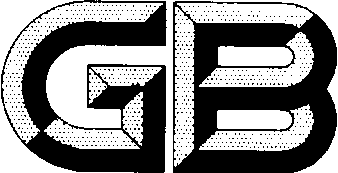 目    次前言‥‥‥‥‥‥‥‥‥‥‥‥‥‥‥‥‥‥‥‥‥‥‥‥‥‥‥‥‥‥‥‥‥‥‥‥‥‥‥‥‥ v1  范围‥‥‥‥‥‥‥‥‥‥‥‥‥‥‥‥‥‥‥‥‥‥‥‥‥‥‥‥‥‥‥‥‥‥‥‥‥‥‥‥12  术语和定义‥‥‥‥‥‥‥‥‥‥‥‥‥‥‥‥‥‥‥‥‥‥‥‥‥‥‥‥‥‥‥‥‥‥‥‥‥13  分类的原则和规定‥‥‥‥‥‥‥‥‥‥‥‥‥‥‥‥‥‥‥‥‥‥‥‥‥‥‥‥‥‥‥‥‥‥24  编码方法和代码结构‥‥‥‥‥‥‥‥‥‥‥‥‥‥‥‥‥‥‥‥‥‥‥‥‥‥‥‥‥‥‥‥‥25  国民经济行业分类和代码表‥‥‥‥‥‥‥‥‥‥‥‥‥‥‥‥‥‥‥‥‥‥‥‥‥‥‥‥‥‥3A    农、林、牧、渔业 ‥‥‥‥‥‥‥‥‥‥‥‥‥‥‥‥‥‥‥‥‥‥‥‥‥‥‥‥‥‥‥‥ 4     01   农业‥‥‥‥‥‥‥‥‥‥‥‥‥‥‥‥‥‥‥‥‥‥‥‥‥‥‥‥‥‥‥‥‥‥‥‥ 4     02   林业‥‥‥‥‥‥‥‥‥‥‥‥‥‥‥‥‥‥‥‥‥‥‥‥‥‥‥‥‥‥‥‥‥‥‥‥ 5     03   畜牧业‥‥‥‥‥‥‥‥‥‥‥‥‥‥‥‥‥‥‥‥‥‥‥‥‥‥‥‥‥‥‥‥‥‥‥ 5     04   渔业‥‥‥‥‥‥‥‥‥‥‥‥‥‥‥‥‥‥‥‥‥‥‥‥‥‥‥‥‥‥‥‥‥‥‥‥ 6     05   农、林、牧、渔专业及辅助性活动‥‥‥‥‥‥‥‥‥‥‥‥‥‥‥‥‥‥‥‥‥‥‥ 6B    采矿业 ‥‥‥‥‥‥‥‥‥‥‥‥‥‥‥‥‥‥‥‥‥‥‥‥‥‥‥‥‥‥‥‥‥‥‥‥‥ 7     06   煤炭开采和洗选业‥‥‥‥‥‥‥‥‥‥‥‥‥‥‥‥‥‥‥‥‥‥‥‥‥‥‥‥‥‥ 7     07   石油和天然气开采业‥‥‥‥‥‥‥‥‥‥‥‥‥‥‥‥‥‥‥‥‥‥‥‥‥‥‥‥‥ 7     08   黑色金属矿采选业‥‥‥‥‥‥‥‥‥‥‥‥‥‥‥‥‥‥‥‥‥‥‥‥‥‥‥‥‥‥ 7     09   有色金属矿采选业‥‥‥‥‥‥‥‥‥‥‥‥‥‥‥‥‥‥‥‥‥‥‥‥‥‥‥‥‥‥ 8     10   非金属矿采选业‥‥‥‥‥‥‥‥‥‥‥‥‥‥‥‥‥‥‥‥‥‥‥‥‥‥‥‥‥‥‥ 8     11   开采专业及辅助性活动‥‥‥‥‥‥‥‥‥‥‥‥‥‥‥‥‥‥‥‥‥‥‥‥‥‥‥‥ 9     12   其他采矿业‥‥‥‥‥‥‥‥‥‥‥‥‥‥‥‥‥‥‥‥‥‥‥‥‥‥‥‥‥‥‥‥‥ 9C    制造业 ‥‥‥‥‥‥‥‥‥‥‥‥‥‥‥‥‥‥‥‥‥‥‥‥‥‥‥‥‥‥‥‥‥‥‥‥‥ 9     13   农副食品加工业‥‥‥‥‥‥‥‥‥‥‥‥‥‥‥‥‥‥‥‥‥‥‥‥‥‥‥‥‥‥‥ 9     14   食品制造业‥‥‥‥‥‥‥‥‥‥‥‥‥‥‥‥‥‥‥‥‥‥‥‥‥‥‥‥‥‥‥‥‥ 11     15   酒、饮料和精制茶制造业‥‥‥‥‥‥‥‥‥‥‥‥‥‥‥‥‥‥‥‥‥‥‥‥‥‥‥ 13     16   烟草制品业‥‥‥‥‥‥‥‥‥‥‥‥‥‥‥‥‥‥‥‥‥‥‥‥‥‥‥‥‥‥‥‥‥ 14     17   纺织业‥‥‥‥‥‥‥‥‥‥‥‥‥‥‥‥‥‥‥‥‥‥‥‥‥‥‥‥‥‥‥‥‥‥‥ 14     18   纺织服装、服饰业‥‥‥‥‥‥‥‥‥‥‥‥‥‥‥‥‥‥‥‥‥‥‥‥‥‥‥‥‥‥ 16     19   皮革、毛皮、羽毛及其制品和制鞋业‥‥‥‥‥‥‥‥‥‥‥‥‥‥‥‥‥‥‥‥‥‥ 16     20   木材加工和木、竹、藤、棕、草制品业‥‥‥‥‥‥‥‥‥‥‥‥‥‥‥‥‥‥‥‥‥ 17     21   家具制造业‥‥‥‥‥‥‥‥‥‥‥‥‥‥‥‥‥‥‥‥‥‥‥‥‥‥‥‥‥‥‥‥‥ 19     22   造纸和纸制品业‥‥‥‥‥‥‥‥‥‥‥‥‥‥‥‥‥‥‥‥‥‥‥‥‥‥‥‥‥‥‥ 19     23   印刷和记录媒介复制业‥‥‥‥‥‥‥‥‥‥‥‥‥‥‥‥‥‥‥‥‥‥‥‥‥‥‥‥ 20     24   文教、工美、体育和娱乐用品制造业‥‥‥‥‥‥‥‥‥‥‥‥‥‥‥‥‥‥‥‥‥‥ 20     25   石油、煤炭及其他燃料加工业‥‥‥‥‥‥‥‥‥‥‥‥‥‥‥‥‥‥‥‥‥‥‥‥‥ 22     26   化学原料和化学制品制造业‥‥‥‥‥‥‥‥‥‥‥‥‥‥‥‥‥‥‥‥‥‥‥‥‥‥ 23     27   医药制造业‥‥‥‥‥‥‥‥‥‥‥‥‥‥‥‥‥‥‥‥‥‥‥‥‥‥‥‥‥‥‥‥‥ 26     28   化学纤维制造业‥‥‥‥‥‥‥‥‥‥‥‥‥‥‥‥‥‥‥‥‥‥‥‥‥‥‥‥‥‥‥ 26     29   橡胶和塑料制品业‥‥‥‥‥‥‥‥‥‥‥‥‥‥‥‥‥‥‥‥‥‥‥‥‥‥‥‥‥‥ 27     30   非金属矿物制品业‥‥‥‥‥‥‥‥‥‥‥‥‥‥‥‥‥‥‥‥‥‥‥‥‥‥‥‥‥‥ 28     31   黑色金属冶炼和压延加工业‥‥‥‥‥‥‥‥‥‥‥‥‥‥‥‥‥‥‥‥‥‥‥‥‥‥ 30     32   有色金属冶炼和压延加工业 ‥‥‥‥‥‥‥‥‥‥‥‥‥‥‥‥‥‥‥‥‥‥‥‥‥‥30     33   金属制品业 ‥‥‥‥‥‥‥‥‥‥‥‥‥‥‥‥‥‥‥‥‥‥‥‥‥‥‥‥‥‥‥‥‥31     34   通用设备制造业 ‥‥‥‥‥‥‥‥‥‥‥‥‥‥‥‥‥‥‥‥‥‥‥‥‥‥‥‥‥‥‥33     35   专用设备制造业 ‥‥‥‥‥‥‥‥‥‥‥‥‥‥‥‥‥‥‥‥‥‥‥‥‥‥‥‥‥‥‥37     36   汽车制造业 ‥‥‥‥‥‥‥‥‥‥‥‥‥‥‥‥‥‥‥‥‥‥‥‥‥‥‥‥‥‥‥‥‥40     37   铁路、船舶、航空航天和其他运输设备制造业 ‥‥‥‥‥‥‥‥‥‥‥‥‥‥‥‥‥‥40     38   电气机械和器材制造业 ‥‥‥‥‥‥‥‥‥‥‥‥‥‥‥‥‥‥‥‥‥‥‥‥‥‥‥‥42     39   计算机、通信和其他电子设备制造业 ‥‥‥‥‥‥‥‥‥‥‥‥‥‥‥‥‥‥‥‥‥‥45     40   仪器仪表制造业 ‥‥‥‥‥‥‥‥‥‥‥‥‥‥‥‥‥‥‥‥‥‥‥‥‥‥‥‥‥‥‥47     41   其他制造业 ‥‥‥‥‥‥‥‥‥‥‥‥‥‥‥‥‥‥‥‥‥‥‥‥‥‥‥‥‥‥‥‥‥49     42   废弃资源综合利用业 ‥‥‥‥‥‥‥‥‥‥‥‥‥‥‥‥‥‥‥‥‥‥‥‥‥‥‥‥‥49     43   金属制品、机械和设备修理业 ‥‥‥‥‥‥‥‥‥‥‥‥‥‥‥‥‥‥‥‥‥‥‥‥‥49D    电力、热力、燃气及水生产和供应业‥‥‥‥‥‥‥‥‥‥‥‥‥‥‥‥‥‥‥‥‥‥‥‥‥50     44   电力、热力生产和供应业 ‥‥‥‥‥‥‥‥‥‥‥‥‥‥‥‥‥‥‥‥‥‥‥‥‥‥‥50     45   燃气生产和供应业 ‥‥‥‥‥‥‥‥‥‥‥‥‥‥‥‥‥‥‥‥‥‥‥‥‥‥‥‥‥‥50     46   水的生产和供应业 ‥‥‥‥‥‥‥‥‥‥‥‥‥‥‥‥‥‥‥‥‥‥‥‥‥‥‥‥‥‥50E    建筑业 ‥‥‥‥‥‥‥‥‥‥‥‥‥‥‥‥‥‥‥‥‥‥‥‥‥‥‥‥‥‥‥‥‥‥‥‥‥ 51     47   房屋建筑业 ‥‥‥‥‥‥‥‥‥‥‥‥‥‥‥‥‥‥‥‥‥‥‥‥‥‥‥‥‥‥‥‥  51     48   土木工程建筑业 ‥‥‥‥‥‥‥‥‥‥‥‥‥‥‥‥‥‥‥‥‥‥‥‥‥‥‥‥‥‥‥51     49   建筑安装业 ‥‥‥‥‥‥‥‥‥‥‥‥‥‥‥‥‥‥‥‥‥‥‥‥‥‥‥‥‥‥‥‥‥52     50   建筑装饰、装修和其他建筑业 ‥‥‥‥‥‥‥‥‥‥‥‥‥‥‥‥‥‥‥‥‥‥‥‥‥52F    批发和零售业‥‥‥‥‥‥‥‥‥‥‥‥‥‥‥‥‥‥‥‥‥‥‥‥‥‥‥‥‥‥‥‥‥‥‥53     51   批发业 ‥‥‥‥‥‥‥‥‥‥‥‥‥‥‥‥‥‥‥‥‥‥‥‥‥‥‥‥‥‥‥‥‥‥‥53     52   零售业 ‥‥‥‥‥‥‥‥‥‥‥‥‥‥‥‥‥‥‥‥‥‥‥‥‥‥‥‥‥‥‥‥‥‥‥55G    交通运输、仓储和邮政业 ‥‥‥‥‥‥‥‥‥‥‥‥‥‥‥‥‥‥‥‥‥‥‥‥‥‥‥‥‥ 58     53   铁路运输业 ‥‥‥‥‥‥‥‥‥‥‥‥‥‥‥‥‥‥‥‥‥‥‥‥‥‥‥‥‥‥‥‥‥58     54   道路运输业 ‥‥‥‥‥‥‥‥‥‥‥‥‥‥‥‥‥‥‥‥‥‥‥‥‥‥‥‥‥‥‥‥‥59     55   水上运输业 ‥‥‥‥‥‥‥‥‥‥‥‥‥‥‥‥‥‥‥‥‥‥‥‥‥‥‥‥‥‥‥‥‥60     56   航空运输业 ‥‥‥‥‥‥‥‥‥‥‥‥‥‥‥‥‥‥‥‥‥‥‥‥‥‥‥‥‥‥‥‥‥60     57   管道运输业 ‥‥‥‥‥‥‥‥‥‥‥‥‥‥‥‥‥‥‥‥‥‥‥‥‥‥‥‥‥‥‥‥‥61     58   多式联运和运输代理业 ‥‥‥‥‥‥‥‥‥‥‥‥‥‥‥‥‥‥‥‥‥‥‥‥‥‥‥‥61     59   装卸搬运和仓储业 ‥‥‥‥‥‥‥‥‥‥‥‥‥‥‥‥‥‥‥‥‥‥‥‥‥‥‥‥‥‥61     60   邮政业 ‥‥‥‥‥‥‥‥‥‥‥‥‥‥‥‥‥‥‥‥‥‥‥‥‥‥‥‥‥‥‥‥‥‥‥61H    住宿和餐饮业 ‥‥‥‥‥‥‥‥‥‥‥‥‥‥‥‥‥‥‥‥‥‥‥‥‥‥‥‥‥‥‥‥‥‥ 62     61   住宿业 ‥‥‥‥‥‥‥‥‥‥‥‥‥‥‥‥‥‥‥‥‥‥‥‥‥‥‥‥‥‥‥‥‥‥‥62     62   餐饮业 ‥‥‥‥‥‥‥‥‥‥‥‥‥‥‥‥‥‥‥‥‥‥‥‥‥‥‥‥‥‥‥‥‥‥‥62I    信息传输、软件和信息技术服务业 ‥‥‥‥‥‥‥‥‥‥‥‥‥‥‥‥‥‥‥‥‥‥‥‥‥ 63     63   电信、广播电视和卫星传输服务 ‥‥‥‥‥‥‥‥‥‥‥‥‥‥‥‥‥‥‥‥‥‥‥‥63     64   互联网和相关服务 ‥‥‥‥‥‥‥‥‥‥‥‥‥‥‥‥‥‥‥‥‥‥‥‥‥‥‥‥‥‥63     65   软件和信息技术服务业 ‥‥‥‥‥‥‥‥‥‥‥‥‥‥‥‥‥‥‥‥‥‥‥‥‥‥‥‥64J    金融业‥‥‥‥‥‥‥‥‥‥‥‥‥‥‥‥‥‥‥‥‥‥‥‥‥‥‥‥‥‥‥‥‥‥‥‥‥‥65     66   货币金融服务 ‥‥‥‥‥‥‥‥‥‥‥‥‥‥‥‥‥‥‥‥‥‥‥‥‥‥‥‥‥‥‥‥65     67   资本市场服务 ‥‥‥‥‥‥‥‥‥‥‥‥‥‥‥‥‥‥‥‥‥‥‥‥‥‥‥‥‥‥‥‥66     68   保险业 ‥‥‥‥‥‥‥‥‥‥‥‥‥‥‥‥‥‥‥‥‥‥‥‥‥‥‥‥‥‥‥‥‥‥‥67     69   其他金融业 ‥‥‥‥‥‥‥‥‥‥‥‥‥‥‥‥‥‥‥‥‥‥‥‥‥‥‥‥‥‥‥‥‥68K    房地产业‥‥‥‥‥‥‥‥‥‥‥‥‥‥‥‥‥‥‥‥‥‥‥‥‥‥‥‥‥‥‥‥‥‥‥‥‥69     70   房地产业 ‥‥‥‥‥‥‥‥‥‥‥‥‥‥‥‥‥‥‥‥‥‥‥‥‥‥‥‥‥‥‥‥‥‥69L    租赁和商务服务业‥‥‥‥‥‥‥‥‥‥‥‥‥‥‥‥‥‥‥‥‥‥‥‥‥‥‥‥‥‥‥‥‥70     71   租赁业 ‥‥‥‥‥‥‥‥‥‥‥‥‥‥‥‥‥‥‥‥‥‥‥‥‥‥‥‥‥‥‥‥‥‥‥70     72   商务服务业 ‥‥‥‥‥‥‥‥‥‥‥‥‥‥‥‥‥‥‥‥‥‥‥‥‥‥‥‥‥‥‥‥‥70M    科学研究和技术服务业 ‥‥‥‥‥‥‥‥‥‥‥‥‥‥‥‥‥‥‥‥‥‥‥‥‥‥‥‥‥‥ 72     73   研究和试验发展 ‥‥‥‥‥‥‥‥‥‥‥‥‥‥‥‥‥‥‥‥‥‥‥‥‥‥‥‥‥‥‥72     74   专业技术服务业 ‥‥‥‥‥‥‥‥‥‥‥‥‥‥‥‥‥‥‥‥‥‥‥‥‥‥‥‥‥‥‥73     75   科技推广和应用服务业 ‥‥‥‥‥‥‥‥‥‥‥‥‥‥‥‥‥‥‥‥‥‥‥‥‥‥‥‥74N    水利、环境和公共设施管理业‥‥‥‥‥‥‥‥‥‥‥‥‥‥‥‥‥‥‥‥‥‥‥‥‥‥‥‥75     76   水利管理业 ‥‥‥‥‥‥‥‥‥‥‥‥‥‥‥‥‥‥‥‥‥‥‥‥‥‥‥‥‥‥‥‥‥75     77   生态保护和环境治理业 ‥‥‥‥‥‥‥‥‥‥‥‥‥‥‥‥‥‥‥‥‥‥‥‥‥‥‥‥76     78   公共设施管理业 ‥‥‥‥‥‥‥‥‥‥‥‥‥‥‥‥‥‥‥‥‥‥‥‥‥‥‥‥‥‥‥76     79   土地管理业 ‥‥‥‥‥‥‥‥‥‥‥‥‥‥‥‥‥‥‥‥‥‥‥‥‥‥‥‥‥‥‥‥‥77O    居民服务、修理和其他服务业‥‥‥‥‥‥‥‥‥‥‥‥‥‥‥‥‥‥‥‥‥‥‥‥‥‥‥‥77     80   居民服务业 ‥‥‥‥‥‥‥‥‥‥‥‥‥‥‥‥‥‥‥‥‥‥‥‥‥‥‥‥‥‥‥‥‥77     81   机动车、电子产品和日用产品修理业 ‥‥‥‥‥‥‥‥‥‥‥‥‥‥‥‥‥‥‥‥‥‥78     82   其他服务业 ‥‥‥‥‥‥‥‥‥‥‥‥‥‥‥‥‥‥‥‥‥‥‥‥‥‥‥‥‥‥‥‥‥79P    教育‥‥‥‥‥‥‥‥‥‥‥‥‥‥‥‥‥‥‥‥‥‥‥‥‥‥‥‥‥‥‥‥‥‥‥‥‥‥‥79     83   教育 ‥‥‥‥‥‥‥‥‥‥‥‥‥‥‥‥‥‥‥‥‥‥‥‥‥‥‥‥‥‥‥‥‥‥‥‥79Q    卫生和社会工作‥‥‥‥‥‥‥‥‥‥‥‥‥‥‥‥‥‥‥‥‥‥‥‥‥‥‥‥‥‥‥‥‥‥80     84   卫生 ‥‥‥‥‥‥‥‥‥‥‥‥‥‥‥‥‥‥‥‥‥‥‥‥‥‥‥‥‥‥‥‥‥‥‥‥80     85   社会工作 ‥‥‥‥‥‥‥‥‥‥‥‥‥‥‥‥‥‥‥‥‥‥‥‥‥‥‥‥‥‥‥‥‥‥81R    文化、体育和娱乐业‥‥‥‥‥‥‥‥‥‥‥‥‥‥‥‥‥‥‥‥‥‥‥‥‥‥‥‥‥‥‥‥81     86   新闻和出版业 ‥‥‥‥‥‥‥‥‥‥‥‥‥‥‥‥‥‥‥‥‥‥‥‥‥‥‥‥‥‥‥‥81     87   广播、电视、电影和录音制作业 ‥‥‥‥‥‥‥‥‥‥‥‥‥‥‥‥‥‥‥‥‥‥‥‥82     88   文化艺术业 ‥‥‥‥‥‥‥‥‥‥‥‥‥‥‥‥‥‥‥‥‥‥‥‥‥‥‥‥‥‥‥‥‥82     89   体育 ‥‥‥‥‥‥‥‥‥‥‥‥‥‥‥‥‥‥‥‥‥‥‥‥‥‥‥‥‥‥‥‥‥‥‥‥83     90   娱乐业 ‥‥‥‥‥‥‥‥‥‥‥‥‥‥‥‥‥‥‥‥‥‥‥‥‥‥‥‥‥‥‥‥‥‥‥84S    公共管理、社会保障和社会组织‥‥‥‥‥‥‥‥‥‥‥‥‥‥‥‥‥‥‥‥‥‥‥‥‥‥‥84     91   中国共产党机关 ‥‥‥‥‥‥‥‥‥‥‥‥‥‥‥‥‥‥‥‥‥‥‥‥‥‥‥‥‥‥‥84     92   国家机构 ‥‥‥‥‥‥‥‥‥‥‥‥‥‥‥‥‥‥‥‥‥‥‥‥‥‥‥‥‥‥‥‥‥‥84     93   人民政协、民主党派 ‥‥‥‥‥‥‥‥‥‥‥‥‥‥‥‥‥‥‥‥‥‥‥‥‥‥‥‥‥85     94   社会保障 ‥‥‥‥‥‥‥‥‥‥‥‥‥‥‥‥‥‥‥‥‥‥‥‥‥‥‥‥‥‥‥‥‥‥85     95   群众团体、社会团体和其他成员组织 ‥‥‥‥‥‥‥‥‥‥‥‥‥‥‥‥‥‥‥‥‥‥85     96   基层群众自治组织及其他组织 ‥‥‥‥‥‥‥‥‥‥‥‥‥‥‥‥‥‥‥‥‥‥‥‥‥86T    国际组织‥‥‥‥‥‥‥‥‥‥‥‥‥‥‥‥‥‥‥‥‥‥‥‥‥‥‥‥‥‥‥‥‥‥‥‥‥86     97   国际组织 ‥‥‥‥‥‥‥‥‥‥‥‥‥‥‥‥‥‥‥‥‥‥‥‥‥‥‥‥‥‥‥‥‥‥86附录A（资料性附录） 国民经济行业分类新旧结构对照表‥‥‥‥‥‥‥‥‥‥‥‥‥‥‥‥‥‥87附录B（资料性附录） 国民经济行业分类新旧类目对照表‥‥‥‥‥‥‥‥‥‥‥‥‥‥‥‥‥‥88附录C（资料性附录）《国民经济行业分类》与《所有经济活动的国际标准行业分类》对照表‥‥‥151参考文献‥‥‥‥‥‥‥‥‥‥‥‥‥‥‥‥‥‥‥‥‥‥‥‥‥‥‥‥‥‥‥‥‥‥‥‥‥‥‥216前言本标准按照GB/T 1.1－2009给出的规则进行起草。本标准代替GB/T 4754—2011《国民经济行业分类》，与GB/T 4754—2011相比，主要变化如下：——保留GB/T 4754—2011主要内容，对个别大类及若干中类、小类的条目、名称和范围作了调整；——国民经济行业分类新旧结构对照参见附录A；——国民经济行业分类新旧类目对照参见附录B。本标准使用重新起草法参考联合国统计委员会制定的《所有经济活动的国际标准行业分类》（2006年，修订第四版，简称ISIC Rev.4）编制，与ISIC Rev.4的一致性程度为非等效。《国民经济行业分类》与《所有经济活动的国际标准行业分类》对照参见附录G。本标准由国家统计局提出。本标准由中国标准化研究院归口。本标准起草单位：国家统计局、中国标准化研究院。本标准主要起草人：程子林、雷平静、杨小刚、王卓、曾飞、孙洪娟、孙文峰、张艳琦。本标准的历次版本发布情况为：——GB/T 4754—1984、GB/T 4754—1994、GB/T 4754—2002、GB/T 4754—2011。国民经济行业分类1   范围本标准规定了全社会经济活动的分类与代码。本标准适用于在统计、计划、财政、税收、工商等国家宏观管理中，对经济活动的分类，并用于信息处理和信息交换。2   术语和定义下列术语和定义适用于本文件。2.1 行业 industry从事相同性质的经济活动的所有单位的集合。2.2 主要活动 principal activity当一个单位对外从事两种以上的经济活动时，占其单位增加值份额最大的一种活动称为主要活动。如果无法用增加值确定单位的主要活动，可依据销售收入、营业收入或从业人员确定主要活动。注：与主要活动相对应的是次要活动和辅助活动。2.3次要活动secondaryactivity一个单位对外从事的所有经济活动中，除主要活动以外的经济活动。2.4辅助活动ancillary activity一个单位的全部活动中，不对外提供货物和服务的活动。注：辅助活动是为保证本单位主要活动和次要活动正常运转而进行的一种内部活动。2.5单位 unit有效地开展各种经济活动的实体，是划分国民经济行业的载体。2.6产业活动单位 establishment具备下列条件的单位为产业活动单位：——在一个场所从事一种或主要从事一种经济活动；——相对独立地组织生产、经营或业务活动；——能够掌握收入和支出等资料。注：产业活动单位是法人单位的附属单位。2.7法人单位 corporate unit具备下列条件的单位为法人单位：——依法成立，有自己的名称、组织机构和场所，能够独立承担负债和其他民事责任；——独立拥有和使用（或受权使用）资产，有权与其他单位签定合同；——会计上独立核算，能够编制资产负债表和利润表。3   分类的原则和规定3.1 划分行业的原则本标准采用经济活动的同质性原则划分国民经济行业。即每一个行业类别按照同一种经济活动的性质划分，而不是依据编制、会计制度或部门管理等划分。3.2  行业分类的基本单位参照联合国《所有经济活动的国际标准产业分类》（ISIC Rev. 4），本标准主要以产业活动单位和法人单位作为划分行业的单位。采用产业活动单位划分行业，适合生产统计和其他不以资产负债、财务状况为对象的统计调查；采用法人单位划分行业，适合以资产负债、财务状况为对象的统计调查。在以法人单位划分行业时，应将由多法人组成的企业集团、集团公司等联合性企业中的每个法人单位区分开，按单个法人单位划分行业。3.3  确定单位行业归属的原则本标准按照单位的主要经济活动确定其行业性质。当单位从事一种经济活动时，则按照该经济活动确定单位的行业；当单位从事两种以上的经济活动时，则按照主要活动确定单位的行业。4  编码方法和代码结构4.1  本标准采用线分类法和分层次编码方法，将国民经济行业划分为门类、大类、中类和小类四级。代码由一位拉丁字母和四位阿拉伯数字组成。门类代码用一位拉丁字母表示，即用字母A、B、C、……、T依次代表不同门类；大类代码用两位阿拉伯数字表示，打破门类界限，从01开始按顺序编码；中类代码用三位阿拉伯数字表示，前两位为大类代码，第三位为中类顺序代码；小类代码用四位阿拉伯数字表示，前三位为中类代码，第四位为小类顺序代码。4.2  本标准的中类和小类，根据需要设立带有“其他”字样的收容项。为了便于识别，原则上规定收容项的代码尾数为“9”。4.3  当本标准大类、中类不再细分时，代码补“0”直至第四位。4.4  本标准的代码结构图如下：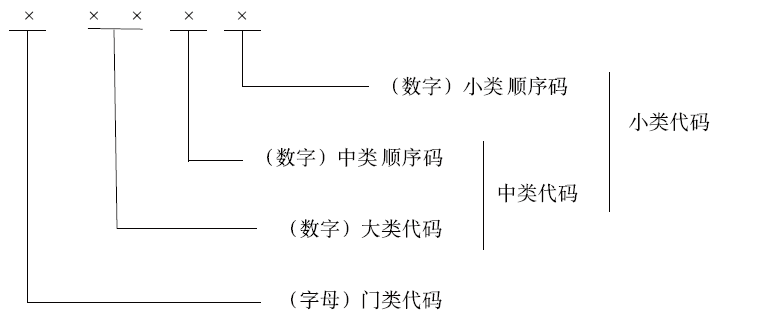 5   国民经济行业分类和代码表国民经济行业分类和代码见表1。表1  国民经济行业分类和代码附录A（资料性附录）国民经济行业分类新旧结构对照表国民经济行业分类新旧结构对照表见表A.1。表A.1  国民经济行业分类新旧结构对照表附录B（资料性附录）国民经济行业分类新旧类目对照表国民经济行业分类新旧类目对照表见表B.1。表B.1 国民经济行业分类新旧类目对照表附录C（资料性附录）《国民经济行业分类》与《所有经济活动的国际标准行业分类》对照表《国民经济行业分类》与《所有经济活动的国际标准行业分类》对照表见表C.1。表C.1 《国民经济行业分类》与《所有经济活动的国际标准行业分类》对照表参  考  文  献[1]联合国《所有经济活动的国际标准行业分类》修订第4版[2]联合国《产品总分类》1.0版本[3]国家统计局出版《统计用产品分类目录》[4]国家有关农业、森林、邮政、环境保护、野生动物保护、自然保护区、防洪、义务教育、基金会管理等领域的法律、法规和部门规章———————————— 代    码代    码代    码代    码类 别 名 称说    明门类大类中类小类类 别 名 称说    明A农、林、牧、渔业  本门类包括01～05大类01农业  指对各种农作物的种植011  谷物种植  指以收获籽实为主的农作物的种植，包括稻谷、小麦、玉米等农作物的种植和作为饲料和工业原料的谷物的种植0111    稻谷种植0112    小麦种植0113    玉米种植0119    其他谷物种植012  豆类、油料和薯类种植0121    豆类种植0122    油料种植0123    薯类种植013  棉、麻、糖、烟草种植0131    棉花种植0132    麻类种植0133    糖料种植  指用于制糖的甘蔗和甜菜的种植0134    烟草种植014  蔬菜、食用菌及园艺作物种植0141    蔬菜种植0142    食用菌种植0143    花卉种植0149    其他园艺作物种植015  水果种植0151    仁果类和核果类水果种植  指苹果、梨、桃、杏、李子等水果种植0152    葡萄种植0153    柑橘类种植0154    香蕉等亚热带水果种植  指香蕉、菠萝、芒果等亚热带水果种植0159    其他水果种植016  坚果、含油果、香料和饮料作物种植0161    坚果种植0162    含油果种植  指油茶、橄榄、油棕榈、油桐籽、椰子等种植0163    香料作物种植0164    茶叶种植0169    其他饮料作物种植017  中药材种植  指主要用于中药配制以及中成药加工的药材作物的种植0171    中草药种植  指主要用于中药配制以及中成药加工的各种中草药材作物的种植0179    其他中药材种植018  草种植及割草0181草种植指人工种植收获牧草0182    天然草原割草  指天然草原刈割收获牧草0190190  其他农业02林业021  林木育种和育苗0211    林木育种  指应用遗传学原理选育、繁殖林木良种和繁殖林木新品种核心的栽植材料的林木遗传改良活动0212    林木育苗  指通过人为活动将种子、穗条或植物其他组织培育成苗木的活动0220220  造林和更新  指在宜林荒山荒地荒沙、采伐迹地、火烧迹地、疏林地、灌木林地等一切可造林的土地上通过人工造林、人工更新、封山育林、飞播造林等方式培育和恢复森林的活动023  森林经营、管护和改培0231    森林经营和管护  指为促进林木生长发育，在林木生长的不同时期进行的促进林木生长发育的活动0232    森林改培  指为调整林分结构和树种组成，形成密度合理、物种丰富、功能完备的优质、高产、高效林而采取林分抚育、补植、补播等人工措施的活动024  木材和竹材采运  指对林木和竹木的采伐，并将其运出山场至贮木场的生产活动0241    木材采运0242    竹材采运025  林产品采集  指在天然林地和人工林地进行的各种林木产品和其他野生植物的采集等活动0251    木竹材林产品采集0252    非木竹材林产品采集  指在天然林地和人工林地进行的除木材、竹材产品外的其他各种林产品的采集活动03畜牧业  指为了获得各种畜禽产品而从事的动物饲养、捕捉活动031  牲畜饲养0311    牛的饲养0312    马的饲养0313    猪的饲养0314    羊的饲养0315    骆驼饲养0319    其他牲畜饲养032  家禽饲养0321    鸡的饲养0322    鸭的饲养0323    鹅的饲养0329    其他家禽饲养0330330  狩猎和捕捉动物  指对各种野生动物的捕捉以及与此相关的活动039  其他畜牧业0391    兔的饲养0392    蜜蜂饲养0399    其他未列明畜牧业04渔业041  水产养殖0411    海水养殖  指利用海水对各种水生动植物的养殖0412    内陆养殖  指在内陆水域进行的各种水生动植物的养殖042  水产捕捞0421    海水捕捞  指在海洋中对各种天然水生动植物的捕捞0422    内陆捕捞  指在内陆水域对各种天然水生动植物的捕捞05农、林、牧、渔专业及辅助性活动051  农业专业及辅助性活动  指对农业提供的各种专业及辅助性生产活动，不包括各种科学技术和专业技术服务0511    种子种苗培育活动0512    农业机械活动  指为农业生产提供农业机械并配备操作人员的活动0513    灌溉活动  指对农业生产灌溉排水系统的经营与管理0514    农产品初加工活动  指对各种农产品（包括天然橡胶、纺织纤维原料）进行脱水、凝固、打蜡、去籽、净化、分类、晒干、剥皮、初烤、沤软或大批包装以提供初级市场的服务，以及其他农产品的初加工；其中棉花等纺织纤维原料加工指对棉纤维、短绒剥离后的棉籽以及棉花秸秆、铃壳等副产品的综合加工和利用活动0515    农作物病虫害防治活动  指从事农作物重大病虫害防治等活动0519    其他农业专业及辅助性活动  指代耕代种代收、大田托管等其他农业活动052  林业专业及辅助性活动  指为林业生产提供的林业有害生物防治、林地防火等各种辅助性活动0521    林业有害生物防治活动0522    森林防火活动0523    林产品初级加工活动  指对各种林产品进行去皮、打枝或去料、净化、初包装提供至贮木场或初级加工活动0529    其他林业专业及辅助性活动053  畜牧专业及辅助性活动  指提供牲畜繁殖、圈舍清理、畜产品生产、初级加工、动物免疫接种、标识佩戴和动物诊疗等活动0531    畜牧良种繁殖活动0532    畜禽粪污处理活动0539    其他畜牧专业及辅助性活动054  渔业专业及辅助性活动  指对渔业生产提供的各种活动，包括鱼苗及鱼种场、水产良种场和水产增殖场等活动0541    鱼苗及鱼种场活动0549    其他渔业专业及辅助性活动B采矿业  本类包括06～12大类，采矿业指对固体（如煤和矿物）、液体（如原油）或气体（如天然气）等自然产生的矿物的采掘；包括地下或地上采掘、矿井的运行，以及一般在矿址或矿址附近从事的旨在加工原材料的所有辅助性工作，例如碾磨、选矿和处理，均属本类活动；还包括使原料得以销售所需的准备工作；不包括水的蓄集、净化和分配，以及地质勘查、建筑工程活动06煤炭开采和洗选业  指对各种煤炭的开采、洗选、分级等生产活动；不包括煤制品的生产和煤炭勘探活动 0610610  烟煤和无烟煤开采洗选  指对地下或露天烟煤、无烟煤的开采，以及对采出的烟煤、无烟煤及其他硬煤进行洗选、分级等提高质量的活动0620620  褐煤开采洗选  指对褐煤——煤化程度较低的一种燃料的地下或露天开采，以及对采出的褐煤进行洗选、分级等提高质量的活动0690690  其他煤炭采选  指对生长在古生代地层中的含碳量低、灰分高的煤炭资源（如石煤、泥炭）的开采07石油和天然气开采业  指在陆地或海洋，对天然原油、液态或气态天然气的开采，对煤矿瓦斯气（煤层气）的开采；为运输目的所进行的天然气液化和从天然气田气体中生产液化烃的活动，还包括对含沥青的页岩或油母页岩矿的开采，以及对焦油沙矿进行的同类作业071  石油开采0711    陆地石油开采0712    海洋石油开采072  天然气开采0721    陆地天然气开采0722    海洋天然气及可燃冰开采08黑色金属矿采选业0810810  铁矿采选  指对铁矿石的采矿、选矿活动0820820  锰矿、铬矿采选0890890  其他黑色金属矿采选  指对钒矿等钢铁工业黑色金属辅助原料矿的采矿、选矿活动09有色金属矿采选业  指对常用有色金属矿、贵金属矿，以及稀有稀土金属矿的开采、选矿活动，包括深海有色金属矿开采091  常用有色金属矿采选  指对铜、铅锌、镍钴、锡、锑、铝、镁、汞、镉、铋等常用有色金属矿的采选0911    铜矿采选0912    铅锌矿采选0913    镍钴矿采选0914    锡矿采选0915    锑矿采选0916    铝矿采选0917    镁矿采选0919    其他常用有色金属矿采选092  贵金属矿采选  指对在地壳中含量极少的金、银和铂族元素（铂、铱、锇、钌、钯、铑）矿的采选0921    金矿采选0922    银矿采选0929    其他贵金属矿采选093  稀有稀土金属矿采选  指对在自然界中含量较小，分布稀散或难以从原料中提取，以及研究和使用较晚的金属矿开采、精选0931    钨钼矿采选0932    稀土金属矿采选  指镧系金属及与镧系金属性质相近的金属矿的采选0933    放射性金属矿采选  指对主要含钍和铀的矿石开采，以及对这类矿石的精选0939    其他稀有金属矿采选  指对稀有轻金属矿、稀有高熔点金属矿、稀散金属矿采选活动，以及其他稀有金属矿的采选10非金属矿采选业101  土砂石开采1011    石灰石、石膏开采  指对石灰、石膏，以及石灰石助熔剂的开采1012    建筑装饰用石开采  指通常在采石场切制加工各种纪念碑及建筑用石料的活动1013    耐火土石开采1019    粘土及其他土砂石开采  指用于建筑、陶瓷等方面的粘土开采，以及用于铺路和建筑材料的石料、石渣、砂的开采1021020  化学矿开采  指对化学矿和肥料矿物的开采，包括海底化学矿开采1031030  采盐  指通过以海水（含沿海浅层地下卤水）为原料晒制，或以钻井汲取地下卤水，或注水溶解地下岩盐为原料，经真空蒸发干燥，以及从盐湖中采掘制成的以氯化钠为主要成分的盐产品的开采、粉碎和筛选109  石棉及其他非金属矿采选  指对石棉、石墨、贵重宝石、金刚石、天然磨料及其他矿石的开采1091    石棉、云母矿采选1092    石墨、滑石采选  指对天然石墨、滑石的开采1093    宝石、玉石采选  指对贵重宝石、玉石、彩石的开采1099    其他未列明非金属矿采选11开采专业及辅助性活动  指为煤炭、石油和天然气等矿物开采提供的活动1111110  煤炭开采和洗选专业及辅助性活动1121120  石油和天然气开采专业及辅助性活动1191190  其他开采专业及辅助性活动12其他采矿业1201200  其他采矿业  指对地热资源、矿泉水资源以及其他未列明的自然资源的开采，但不包括利用这些资源建立的热电厂和矿泉水厂的活动C制造业  本门类包括13～43大类，指经物理变化或化学变化后成为新的产品，不论是动力机械制造或手工制作，也不论产品是批发销售或零售，均视为制造；建筑物中的各种制成品、零部件的生产应视为制造，但在建筑预制品工地，把主要部件组装成桥梁、仓库设备、铁路与高架公路、升降机与电梯、管道设备、喷水设备、暖气设备、通风设备与空调设备，照明与安装电线等组装活动，以及建筑物的装置，均列为建筑活动；本门类包括机电产品的再制造，指将废旧汽车零部件、工程机械、机床等进行专业化修复的批量化生产过程，再制造的产品达到与原有新产品相同的质量和性能13农副食品加工业  指直接以农、林、牧、渔业产品为原料进行的谷物磨制、饲料加工、植物油和制糖加工、屠宰及肉类加工、水产品加工，以及蔬菜、水果和坚果等食品的加工131  谷物磨制  也称粮食加工，指将稻谷、小麦、玉米、谷子、高粱等谷物去壳、碾磨，加工为成品粮的生产活动1311    稻谷加工  指将稻谷去壳、碾磨成大米的生产活动1312    小麦加工  指将小麦碾磨成小麦粉的生产活动1313    玉米加工  指将玉米碾碎或碾磨成玉米碴或玉米粉的生产活动，不含以玉米为原料的饲料加工、淀粉及淀粉制品制造、酒精制造等1314    杂粮加工  指将谷子、高粱、绿豆、红小豆等小宗谷类、豆类作物进行清理去壳、碾磨，加工为成品粮的生产活动1319    其他谷物磨制132  饲料加工1321    宠物饲料加工  指专门为合法饲养的猫、狗、鱼、鸟等小动物提供食物的加工1329    其他饲料加工  指适用于农场、农户饲养牲畜、家禽、水产品的饲料生产加工和用低值水产品及水产品加工废弃物（如鱼骨、内脏、虾壳）等为主要原料的饲料加工133  植物油加工1331    食用植物油加工  指用各种食用植物油料生产油脂，以及精制食用油的加工1332    非食用植物油加工  指用各种非食用植物油料生产油脂的活动          1341340  制糖业  指以甘蔗、甜菜等为原料制作成品糖，以及以原糖或砂糖为原料精炼加工各种精制糖的生产活动135  屠宰及肉类加工1351    牲畜屠宰  指对各种牲畜进行宰杀，以及鲜肉冷冻等保鲜活动，但不包括商业冷藏活动1352    禽类屠宰  指对各种禽类进行宰杀，以及鲜肉冷冻等保鲜活动，但不包括商业冷藏活动1353    肉制品及副产品加工  指主要以各种畜、禽肉及畜、禽副产品为原料加工成熟肉制品136  水产品加工1361    水产品冷冻加工  指为了保鲜，将海水、淡水养殖或捕捞的鱼类、虾类、甲壳类、贝类、藻类等水生动物或植物进行的冷冻加工，但不包括商业冷藏活动1362    鱼糜制品及水产品干腌制加工  指鱼糜制品制造，以及水产品的干制、腌制等加工活动1363    鱼油提取及制品制造  指从鱼或鱼肝中提取油脂，并生产制品的活动1369    其他水产品加工  指对水生动植物进行的其他加工137  蔬菜、菌类、水果和坚果加工  指用脱水、干制、冷藏、冷冻、腌制等方法，对蔬菜、菌类、水果、坚果的加工1371    蔬菜加工1372    食用菌加工1373    水果和坚果加工139  其他农副食品加工  1391    淀粉及淀粉制品制造  指用玉米、薯类、豆类及其他植物原料制作淀粉和淀粉制品的生产；还包括以淀粉为原料，经酶法或酸法转换得到的糖品生产活动1392    豆制品制造  指以大豆、小豆、绿豆、豌豆、蚕豆等豆类为主要原料，经加工制成食品的活动1393    蛋品加工    1399    其他未列明农副食品加工  14食品制造业141  焙烤食品制造1411    糕点、面包制造  指用米粉、小麦粉、豆粉为主要原料，配以辅料，经成型、油炸、烤制而成的各种食品生产活动1419    饼干及其他焙烤食品制造  指以小麦粉（或糯米粉）、糖和油脂为主要原料，配以奶制品、蛋制品等辅料，经成型、焙烤制成的各种饼干，以及用薯类、谷类、豆类等制作的各种易于保存、食用方便的焙烤食品生产活动142  糖果、巧克力及蜜饯制造1421    糖果、巧克力制造  糖果制造指以砂糖、葡萄糖浆或饴糖为主要原料，加入油脂、乳品、胶体、果仁、香料、食用色素等辅料制成甜味块状食品的生产活动；巧克力制造指以浆状、粉状或块状可可、可可脂、可可酱、砂糖、乳品等为主要原料加工制成巧克力及巧克力制品的生产活动1422    蜜饯制作  指以水果、坚果、果皮及植物的其他部分制作糖果蜜饯的活动143  方便食品制造  指以米、小麦粉、杂粮等为主要原料加工制成，只需简单烹制即可作为主食，具有食用简便、携带方便，易于储藏等特点的食品制造1431    米、面制品制造  指以大米、小麦粉、杂粮等为主要原料，经加工制成各种未经蒸煮类米面制品的生产活动1432    速冻食品制造  指以米、小麦粉、杂粮等为主要原料，以肉类、蔬菜等为辅料，经加工制成各类烹制或未烹制的主食食品后，立即采用速冻工艺制成的，并可以在冻结条件下运输储存及销售的各类主食食品的生产活动1433    方便面制造1439    其他方便食品制造  指用米、杂粮等为主要原料加工制成的，可以直接食用或只需简单蒸煮即可作为主食的各种方便主食食品的生产活动，以及其他未列明的方便食品制造144  乳制品制造  指以生鲜牛（羊）乳及其制品为主要原料，经加工制成的液体乳及固体乳（乳粉、炼乳、乳脂肪、干酪等）制品的生产活动；不包括含乳饮料和植物蛋白饮料生产活动1441    液体乳制造1442    乳粉制造1449    其他乳制品制造145  罐头食品制造  指将符合要求的原料经处理、分选、修整、烹调（或不经烹调）、装罐、密封、杀菌、冷却（或无菌包装）等罐头生产工艺制成的，达到商业无菌要求，并可以在常温下储存的罐头食品的制造1451    肉、禽类罐头制造1452    水产品罐头制造1453    蔬菜、水果罐头制造1459    其他罐头食品制造  指婴幼儿辅助食品类罐头、米面食品类罐头（如八宝粥罐头等）及上述未列明的罐头食品制造146  调味品、发酵制品制造1461    味精制造  指以淀粉或糖蜜为原料，经微生物发酵、提取、精制等工序制成的，谷氨酸钠含量在80％及以上的鲜味剂的生产活动1462    酱油、食醋及类似制品制造  指以大豆和（或）脱脂大豆，小麦和（或）麸皮为原料，经微生物发酵制成的各种酱油和酱类制品，以及以单独或混合使用各种含有淀粉、糖的物料或酒精，经微生物发酵酿制的酸性调味品的生产活动1469    其他调味品、发酵制品制造149  其他食品制造1491    营养食品制造    指以新食品原料和其他富含营养成分的传统食材为原料，经各种常规食品制造技术生产的特殊医学用途配方食品、婴幼儿配方食品和其他适用于特定人群的主辅食品的生产活动1492    保健食品制造  指标明具有特定保健功能的食品，适用于特定人群食用，具有调节机体功能，不以治疗为目的，对人体不产生急性、亚急性或慢性危害，以补充维生素、矿物质为目的的营养素补充等保健食品制造1493    冷冻饮品及食用冰制造  指以砂糖、乳制品、豆制品、蛋制品、油脂、果料和食用添加剂等经混合配制、加热杀菌、均质、老化、冻结（凝冻）而成的冷食饮品的制造，以及食用冰的制造1494    盐加工     指以原盐为原料，经过化卤、蒸发、洗涤、粉碎、干燥、脱水、筛分等工序，或在其中添加碘酸钾及调味品等加工制成盐产品的生产活动1495    食品及饲料添加剂制造  指增加或改善食品特色的化学品，以及补充动物饲料的营养成分和促进生长、防治疫病的制剂的生产活动1499    其他未列明食品制造15酒、饮料和精制茶制造业151  酒的制造  指酒精、白酒、啤酒及其专用麦芽、黄酒、葡萄酒、果酒、配制酒以及其他酒的生产1511    酒精制造  指用玉米、小麦、薯类等淀粉质原料或用糖蜜等含糖质原料，经蒸煮、糖化、发酵及蒸馏等工艺制成的酒精产品的生产活动1512    白酒制造  指以高粱等粮谷为主要原料，以大曲、小曲或麸曲及酒母等为糖化发酵剂，经蒸煮、糖化、发酵、蒸馏、陈酿、勾兑而制成的蒸馏酒产品的生产活动1513    啤酒制造  指以麦芽（包括特种麦芽）、水为主要原料，加啤酒花，经酵母发酵酿制而成，含二氧化碳、起泡、低酒精度的发酵酒产品（包括无醇啤酒，也称脱醇啤酒）的生产活动，以及啤酒专用原料麦芽的生产活动1514    黄酒制造  指以稻米、黍米、黑米、小麦、玉米等为主要原料，加曲、酵母等糖化发酵剂发酵酿制而成的发酵酒产品的生产活动1515    葡萄酒制造  指以新鲜葡萄或葡萄汁为原料，经全部或部分发酵酿制而成，含有一定酒精度的发酵酒产品的生产活动1519    其他酒制造  指除葡萄酒以外的果酒、配制酒以及上述未列明的其他酒产品的生产活动152  饮料制造1521    碳酸饮料制造  指在一定条件下充入二氧化碳气的饮用品制造，其成品中二氧化碳气的含量（20℃时的体积倍数）不低于2.0倍1522    瓶（罐）装饮用水制造  指以地下矿泉水和符合生活饮用水卫生标准的水为水源加工制成的，密封于塑料瓶（罐）、玻璃瓶或其他容器中，不含任何添加剂，可直接饮用的水的生产活动1523    果菜汁及果菜汁饮料制造  指以新鲜或冷藏水果和蔬菜为原料，经加工制得的果菜汁液制品生产活动，以及在果汁或浓缩果汁、蔬菜汁中加入水、糖液、酸味剂等，经调制而成的可直接饮用的饮品（果汁含量不低于10％）的生产活动1524    含乳饮料和植物蛋白饮料制造  指以鲜乳或乳制品为原料（经发酵或未经发酵），加入水、糖液等调制而成的可直接饮用的含乳饮品的生产活动，以及以蛋白质含量较高的植物的果实、种子或核果类、坚果类的果仁等为原料，在其加工制得的浆液中加入水、糖液等调制而成的可直接饮用的植物蛋白饮品的生产活动1525固体饮料制造  指以糖、食品添加剂、果汁或植物抽提物等为原料，加工制成粉末状、颗粒状或块状制品[其成品水分(质量分数)不高于5％]的生产活动1529    茶饮料及其他饮料制造  指茶饮料、特殊用途饮料以及其他未列明的饮料制造1531530  精制茶加工  指对毛茶或半成品原料茶进行筛分、轧切、风选、干燥、匀堆、拼配等精制加工茶叶的生产活动16烟草制品业 1611610  烟叶复烤  指在原烟（初烤）基础上进行第二次烟叶水分调整的活动1621620  卷烟制造  指各种卷烟生产，但不包括生产烟用滤嘴棒的纤维丝束原料的制造1691690  其他烟草制品制造17纺织业171  棉纺织及印染精加工  指棉、棉型化纤（化纤短丝）纺织及印染精加工1711    棉纺纱加工  指以棉及棉型化学纤维为主要原料进行的纺纱加工1712    棉织造加工  指以棉纱、混纺纱、化学纤维纱为主要原料进行的机织物织造加工1713    棉印染精加工  指对非自产的棉和化学纤维织物进行漂白、染色、印花、轧光、起绒、缩水等工序的加工172  毛纺织及染整精加工1721    毛条和毛纱线加工  指以毛及毛型化学纤维为原料进行梳条的加工，按毛纺工艺（精梳、粗梳、半精梳）进行纺纱的加工1722    毛织造加工  指以毛及毛型化学纤维纱线为原料进行的机织物织造加工1723    毛染整精加工  指对非自产的毛织物进行漂白、染色、印花等工序的染整精加工173  麻纺织及染整精加工1731    麻纤维纺前加工和纺纱  指以苎麻、亚麻、大麻、黄麻、剑麻、罗布麻等为原料的纺前纤维加工和纺纱加工1732    麻织造加工  指以苎麻、亚麻、大麻、黄麻、剑麻、罗布麻纤维纱线等为主要原料的机织物织造加工1733    麻染整精加工  指对非自产的麻织物进行漂白、染色、印花等工序的染整精加工174  丝绢纺织及印染精加工1741    缫丝加工  指由蚕茧经过加工缫制成丝的活动1742    绢纺和丝织加工  指以丝为主要原料进行的丝织物织造加工                        1743    丝印染精加工  指对非自产的丝织物进行漂白、染色、印花、轧光、起绒、缩水等工序的加工175  化纤织造及印染精加工  指经纬双向或经向以化纤长丝(不包括化纤短纤）为主要原料生产的机织物1751    化纤织造加工  指以化纤长丝(含有色长丝)为主要原料生产的机织坯布、色织布1752    化纤织物染整精加工  指对化纤长丝坯布进行漂白、染色、印花、轧光、起绒、缩水等染整工序的加工176  针织或钩针编织物及其制品制造1761    针织或钩针编织物织造  指采用经编、纬编、横编及钩针编工艺进行的针织物织造加工1762    针织或钩针编织物印染精加工  指对非自产的针织品进行漂白、染色、印花、轧光、起绒、缩水等工序的加工1763    针织或钩针编织品制造  指除针织或钩针编织服装以外的其他针织品或钩针编织品的加工177  家用纺织制成品制造1771    床上用品制造  指以棉、麻、竹、丝、毛、化学纤维等纤维及纺织品为主要原料，加工制造床上用品（包括含有填充物的被子、睡袋、枕头等类产品）的生产活动1772    毛巾类制品制造  指以棉、麻、竹、丝及化学纤维等为主要原料，加工制造毛巾类产品的生产活动1773    窗帘、布艺类产品制造  指以棉、麻、丝、毛及化学纤维等为主要原料，加工制造窗帘、各种装饰罩（套）、靠垫、坐垫、贮物袋等生活用布艺产品的生产活动1779    其他家用纺织制成品制造  指以棉、麻、丝、毛及化学纤维等为主要原料，加工制造毛毯、桌布、台布、餐巾、擦布、洗碗巾等餐厨生活制品的其他家用纺织制成品生产活动178  产业用纺织制成品制造  也称产业用纺织制成品制造（包括帐篷等户外及庭院休闲用品制造）1781    非织造布制造  指定向或随机排列的纤维，通过摩擦、抱合或粘合，或者这些方法的组合而相互结合制成的片状物、纤网或絮垫的生产活动；所用纤维可以是天然纤维、化学纤维和无机纤维，也可以是短纤维、长丝或直接形成的纤维状物1782    绳、索、缆制造  指用天然纤维和化学纤维制造绳、索具、缆绳、合股线的生产活动1783    纺织带和帘子布制造  指帘子布、复合材料用基布、输送带基布、传送带和胶管等增强材料的生产活动1784    篷、帆布制造  指车用篷布、帐篷布、鞋用纺织材料、灯箱布等纺织材料的生产活动1789    其他产业用纺织制成品制造  指革基布，过滤、防护用纺织品，工业用毡、呢，建筑用纺织品，交通运输用纺织品，包装用纺织品，文体用纺织品，绝缘隔热纺织品，农业用纺织品，渔业用纺织品，造纸用纺织品等其他产业用纺织制成品的生产活动18纺织服装、服饰业181  机织服装制造  指以机织面料为主要原料，缝制各种男、女服装，以及儿童成衣的活动；包括非自产原料制作的服装，以及固定生产地点的服装制作活动1811    运动机织服装制造  指运动服、滑雪服、登山服、游泳衣等服装制造1819    其他机织服装制造  指除运动机织服装以外的其他机织服装制造182  针织或钩针编织服装制造  指以针织、钩针编织面料为主要原料，经裁剪后缝制各种男、女服装，以及儿童成衣的活动1821    运动休闲针织服装制造  指针织T恤、针织休闲衫、针织运动类服装制造1829    其他针织或钩针编织服装制造  指除运动休闲针织服装以外其他针织或钩织编织服装制造1831830  服饰制造  指帽子、手套、围巾、领带、领结、手绢，以及袜子等服装饰品的加工19皮革、毛皮、羽毛及其制品和制鞋业1911910  皮革鞣制加工  指动物生皮经脱毛、鞣制等物理和化学方法加工，再经涂饰和整理，制成具有不易腐烂、柔韧、透气等性能的皮革生产活动192  皮革制品制造1921    皮革服装制造  指全部或大部分用皮革、人造革、合成革为面料，制作各式服装的活动1922    皮箱、包（袋）制造  指全部或大部分用皮革、人造革、合成革为材料，或者以塑料、纺织物为材料，制作各种用途的皮箱、皮包(袋)，或其他材料的箱、包(袋)等制作活动1923    皮手套及皮装饰制品制造   指全部或大部分用皮革、人造革、合成革为材料制成的皮手套、皮带，以及皮领带等皮装饰制品的生产活动1929    其他皮革制品制造  指全部或大部分用皮革、人造革、合成革为材料制成上述未列明的其他各种皮革制品的生产活动193  毛皮鞣制及制品加工1931    毛皮鞣制加工  指带毛动物生皮经鞣制等化学和物理方法处理后，保持其绒毛形态及特点的毛皮(又称裘皮)的生产活动1932    毛皮服装加工  指用各种动物毛皮和人造毛皮为面料或里料，加工制作毛皮服装的生产活动1939    其他毛皮制品加工  指用各种动物毛皮和人造毛皮为材料，加工制作上述类别未列明的其他各种用途毛皮制品的生产活动194  羽毛(绒)加工及制品制造1941    羽毛（绒）加工  指对鹅、鸭等禽类羽毛进行加工成标准毛的生产活动1942    羽毛（绒）制品加工  指用加工过的羽毛(绒)作为填充物制作各种用途的羽绒制品(如羽绒服装、羽绒寝具、羽绒睡袋等)的生产活动195  制鞋业  指纺织面料鞋、皮鞋、塑料鞋、橡胶鞋及其他各种鞋的生产活动1951    纺织面料鞋制造  指用各种纺织面料、木材、棕草等原料缝制、模压或编制各种鞋的生产活动1952    皮鞋制造  指全部或大部分用皮革、人造革、合成革为面料，以橡胶、塑料或合成材料等为外底，按缝绱、胶粘、模压、注塑等工艺方法制作各种皮鞋的生产活动1953    塑料鞋制造  指以聚氯乙烯、聚乙烯、聚氨酯和乙烯醋酸乙烯等树脂为原料生产发泡或不发泡的塑料鞋类制品的活动1954    橡胶鞋制造  指以橡胶作为鞋底、鞋帮的运动鞋及其他橡胶鞋和橡胶鞋部件的生产活动1959    其他制鞋业20木材加工和木、竹、藤、棕、草制品业201  木材加工2011    锯材加工  指以原木为原料，利用锯木机械或手工工具将原木纵向锯成具有一定断面尺寸（宽、厚度）的木材加工生产活动，用防腐剂和其他物质浸渍木料或对木料进行化学处理的加工，以及地板毛料的制造2012    木片加工  指利用森林采伐、造材、加工等剩余物和定向培育的木材，经削（刨）片机加工成一定规格的产品生产活动2013    单板加工  指用于胶合板、细工木板、木质重组装饰材、装饰单板（厚度0.55mm以下)、单层板积材（LVL）、纺织用木质层压板、电工层压板和木质层积塑料等材料的生产活动2019    其他木材加工  指对木材进行干燥、防腐、改性、染色加工等活动202  人造板制造  指用木材及其剩余物、棉秆、甘蔗渣和芦苇等植物纤维为原料，加工成符合国家标准的胶合板、纤维板、刨花板、细木工板和木丝板等产品的生产活动，以及人造板二次加工装饰板的制造2021    胶合板制造  指具有一定规格的原木经旋（刨）切成单板，再经干燥、涂胶、组坯、热压而成的符合国家标准及供需双方协定标准的产品生产活动2022    纤维板制造  指用木材碎料（包括木片）、棉秆、甘蔗渣、芦苇等植物纤维作原料，经削片纤维分离，铺装成型，热压而成的产品生产活动2023    刨花板制造  指用木材碎料（包括木片）和其他植物纤维作原料，制成刨花，经干燥、施胶，铺装成型，热压而成的产品生产活动2029    其他人造板制造  包括非木质人造板、细工木板、胶合木等其他各类人造板的制造203  木质制品制造  指以木材为原料加工成建筑用木料和木材组件、木容器、软木制品及其他木制品的生产活动，但不包括木质家具的制造2031    建筑用木料及木材组件加工  指主要用于建筑施工工程的木质制品，如建筑施工用的大木工或其他支撑物，以及建筑木工的生产活动2032    木门窗制造  2033    木楼梯制造2034    木地板制造2035    木制容器制造2039    软木制品及其他木制品制造  指天然软木除去表皮，经初加工后获得的结块软木及其制品的生产活动，以及其他未列明的木质产品的生产活动，包括整体定制家具制造的活动204  竹、藤、棕、草等制品制造  指除木材以外，以竹、藤、棕、草等天然植物为原料生产制品的活动，但不包括家具的制造2041    竹制品制造  指竹胶合板、竹地板、竹丝板、竹梯子、竹键盘、竹篮子、竹筷子、竹席、高温竹炭制品等竹制工业用品、建筑用品、包装用品、保健品和生活日用品的制造2042    藤制品制造2043    棕制品制造2049    草及其他制品制造21家具制造业   指用木材、金属、塑料、竹、藤等材料制作的，具有坐卧、凭倚、储藏、间隔等功能，可用于住宅、旅馆、办公室、学校、餐馆、医院、剧场、公园、船舰、飞机、机动车等任何场所的各种家具的制造2112110  木质家具制造  指以天然木材和木质人造板为主要材料，配以其他辅料（如油漆、贴面材料、玻璃、五金配件等）制作各种家具的生产活动2122120  竹、藤家具制造  指以竹材和藤材为主要材料，配以其他辅料制作各种家具的生产活动2132130  金属家具制造  指支(框)架及主要部件以铸铁、钢材、钢板、钢管、合金等金属为主要材料，结合使用木、竹、塑等材料，配以人造革、尼龙布、泡沫塑料等其他辅料制作各种家具的生产活动2142140  塑料家具制造  指用塑料管、板、异型材加工或用塑料、玻璃钢（即增强塑料）直接在模具中成型的家具的生产活动2192190  其他家具制造  指主要由弹性材料(如弹簧、蛇簧、拉簧等)和软质材料(如棕丝、棉花、乳胶海绵、泡沫塑料等)，辅以绷结材料(如绷绳、绷带、麻布等)和装饰面料及饰物(如棉、毛、化纤织物及牛皮、羊皮、人造革等)制成的各种软家具；以玻璃为主要材料，辅以木材或金属材料制成的各种玻璃家具，以及其他未列明的原材料制作各种家具的生产活动22造纸和纸制品业 221  纸浆制造  指经机械或化学方法加工纸浆的生产活动2211    木竹浆制造2212    非木竹浆制造222  造纸  指用纸浆或其他原料（如矿渣棉、云母、石棉等）悬浮在流体中的纤维，经过造纸机或其他设备成型，或手工操作而成的纸及纸板的制造2221    机制纸及纸板制造2222    手工纸制造  指采用手工操作成型，制成纸的生产活动2223    加工纸制造  指对原纸及纸板进一步加工的生产活动223  纸制品制造  指用纸及纸板为原料，进一步加工制成纸制品的生产活动2231    纸和纸板容器制造2239    其他纸制品制造  指符合出售规格或包装要求的纸制品，以及其他未列明的纸制品的制造23印刷和记录媒介复制业231  印刷2311    书、报刊印刷2312    本册印制  指由各种纸及纸板制作的，用于书写和其他用途的本册生产活动2319    包装装潢及其他印刷  指根据一定的商品属性、形态，采用一定的包装材料，经过对商品包装的造型结构艺术和图案文字的设计与安排来装饰美化商品的印刷，以及其他印刷活动2322320  装订及印刷相关服务  指专门企业从事的装订、压印媒介制造等与印刷有关的服务2332330  记录媒介复制  指将母带、母盘上的信息进行批量翻录的生产活动24文教、工美、体育和娱乐用品制造业241  文教办公用品制造2411    文具制造  指办公、学习等使用的各种文具的制造2412    笔的制造  指用于学习、办公或绘画等用途的各种笔制品的制造2413    教学用模型及教具制造  指主要用于教学的各种专用模型、标本及教具的制造2414    墨水、墨汁制造2419    其他文教办公用品制造  指上述未列明的文教办公类用品的制造242  乐器制造  指中国民族乐器、西乐器等各种乐器及乐器零部件和配套产品的制造，但不包括玩具乐器的制造2421    中乐器制造2422    西乐器制造2423    电子乐器制造2429    其他乐器及零件制造  指其他未列明的乐器、乐器零件及配套产品的制造243  工艺美术及礼仪用品制造2431    雕塑工艺品制造  指以玉石、宝石、象牙、角、骨、贝壳等硬质材料，木、竹、椰壳、树根、软木等天然植物，以及石膏、泥、面、塑料等为原料，经雕刻、琢、磨、捏或塑等艺术加工而制成的各种供欣赏、实用和礼仪用的工艺品制作活动2432    金属工艺品制造  指以金、银、铜、铁、锡等各种金属为原料，经过制胎、浇铸、锻打、錾刻、搓丝、焊接、纺织、镶嵌、点兰、烧制、打磨、电镀等各种工艺加工制成的造型美观、花纹图案精致的各种供欣赏、实用和礼仪用的工艺美术品制作活动2433    漆器工艺品制造  指将半生漆、腰果漆加工调配成各种鲜艳的漆料，以木、纸、塑料、铜、布等作胎，采用推光、雕填、彩画、镶嵌、刻灰等传统工艺和现代漆器工艺进行的各种供欣赏、实用和礼仪用的工艺制品制作活动2434    花画工艺品制造  指以绢、丝、绒、纸、涤纶、塑料、羽毛、通草以及鲜花草等为原料，经造型设计、模压、剪贴、干燥等工艺精制而成的花、果、叶等人造花类工艺品，以画面出现、可以挂或摆的具有欣赏性、装饰性和礼仪用的画类工艺品制作活动2435    天然植物纤维编织工艺品制造  指以竹、藤、棕、草、柳、葵、麻等天然植物纤维为材料，经编织或镶嵌而成具有造型艺术或图案花纹，以欣赏为主的工艺陈列品、礼仪用品以及工艺实用品的制作活动2436    抽纱刺绣工艺品制造  指以棉、麻、丝、毛及人造纤维纺织品等为主要原料，经设计、刺绣、抽、拉、钩等工艺加工各种生活装饰用品，以及以纺织品为主要原料，经特殊手工工艺或民间工艺方法加工成各种具有较强装饰效果的生活用纺织品和礼仪用品的制作活动2437    地毯、挂毯制造  指以羊毛、丝、棉、麻及人造纤维等为原料，经手工编织、机织、栽绒等方式加工而成的各种具有装饰性的地面覆盖物或可用于悬挂、垫坐等用途的生活装饰用品和礼仪用品的制作活动2438    珠宝首饰及有关物品制造  指以金、银、铂等贵金属及其合金以及钻石、宝石、玉石、翡翠、珍珠等为原料，经金属加工和连结组合、镶嵌等工艺加工制作各种图案的装饰品和礼仪用品的制作活动2439    其他工艺美术及礼仪用品制造244  体育用品制造2441    球类制造  指各种皮制、胶制、革制的可充气的运动用球，以及其他材料制成的各种运动用硬球、软球等球类产品的生产活动2442专项运动器材及配件制造  指各项竞技比赛和训练用器材及用品，体育场馆设施及器件的生产活动2443    健身器材制造  指供健身房、家庭或体育训练用的健身器材及运动物品的制造2444    运动防护用具制造  指用各种材质，为各项运动特制手套、鞋、帽和护具的生产活动2449    其他体育用品制造  指钓鱼专用的各种用具及用品，以及上述未列明的体育用品制造245  玩具制造  指以儿童为主要使用者，用于玩耍、智力开发等娱乐器具的制造 2451    电玩具制造  指制造供14岁以下儿童玩耍的、至少有一种玩耍功能需要使用额定电压小于或等于24V的玩具产品2452    塑胶玩具制造  指制造供14岁以下儿童玩耍的、玩具主体或主要玩耍部分由塑胶制成的，非预定承载儿童体重的非电玩具产品2453    金属玩具制造  指制造供14岁以下儿童玩耍的、玩具主体或主要玩耍部分由金属材料制成的，非预定承载儿童体重的非电玩具产品2454    弹射玩具制造  指制造供14岁以下儿童玩耍的，各种材质的通过可贮存和释放能量的弹射机构发射弹射物的蓄能弹射玩具和由儿童给予的能量发射弹射物的非蓄能弹射玩具的玩具产品2455    娃娃玩具制造  指制造供14岁以下儿童玩耍的、至少头部和四肢由非纺织物材质的聚合材料制成，并带有服装或身体由软性材料填充的非电的婴儿娃娃或人物娃娃玩具产品2456    儿童乘骑玩耍的童车类产品制造  指制造供儿童乘骑玩耍的童车类产品（含儿童推车、婴儿学步车）2459    其他玩具制造246  游艺器材及娱乐用品制造2461    露天游乐场所游乐设备制造  指主要安装在公园、游乐园、水上乐园、儿童乐园等露天游乐场所的电动及非电动游乐设备和游艺器材的制造2462    游艺用品及室内游艺器材制造  指主要供室内、桌上等游艺及娱乐场所使用的游乐设备、游艺器材和游艺娱乐用品，以及主要安装在室内游乐场所的电子游乐设备的制造2469    其他娱乐用品制造25石油、煤炭及其他燃料加工业251  精炼石油产品制造2511    原油加工及石油制品制造  指从天然原油、人造原油中提炼液态或气态燃料以及石油制品的生产活动2519其他原油制造指采用油页岩、油砂、焦油以及一氧化碳、氢等气体等加工得到的类似天然石油的液体燃料的生产活动252  煤炭加工2521    炼焦  指主要从硬煤和褐煤中生产焦炭、干馏炭及煤焦油或沥青等副产品的炼焦炉的操作活动2522    煤制合成气生产2523    煤制液体燃料生产  指通过化学加工过程把固体煤炭转化成为液体燃料、化工原料和产品的活动，如煤制甲醇、煤制烯烃等2524    煤制品制造  指用烟煤、无烟煤、褐煤及其他各种煤炭制成的煤砖、煤球等固体燃料制品的活动2529    其他煤炭加工  指煤质活性炭等其他煤炭加工活动2532530  核燃料加工  指从沥青铀矿或其他含铀矿石中提取铀、浓缩铀的生产，对铀金属的冶炼、加工，以及其他放射性元素、同位素标记、核反应堆燃料元件的制造，还包括与核燃料加工有关的核废物处置活动254  生物质燃料加工2541生物质液体燃料生产指利用农作物秸秆和农业加工剩余物、薪材及林业加工剩余物、禽畜粪便、工业有机废水和废渣、城市生活垃圾和能源植物等生物质资源作为原料转化为液体燃料的活动2542    生物质致密成型燃料加工  包括对下列生物质燃料的加工活动：林木致密成型燃料，秸秆致密成型燃料，废物、废料致密成型燃料，其他生物致密成型燃料；不包括：木炭、竹炭加工26化学原料和化学制品制造业261  基础化学原料制造2611    无机酸制造2612    无机碱制造  指烧碱、纯碱等生产活动2613    无机盐制造2614    有机化学原料制造2619    其他基础化学原料制造262  肥料制造  指化学肥料、有机肥料及微生物肥料的制造2621    氮肥制造  指矿物氮肥及用化学方法制成含有作物营养元素氮的化肥的生产活动2622    磷肥制造  指以磷矿石为主要原料，用化学或物理方法制成含有作物营养元素磷的化肥的生产活动2623    钾肥制造  指用天然钾盐矿经富集精制加工制成含有作物营养元素钾的化肥的生产活动2624    复混肥料制造  指经过化学或物理方法加工制成的，含有两种以上作物所需主要营养元素（氮、磷、钾）的化肥的生产活动；包括通用型复混肥料和专用型复混肥料2625    有机肥料及微生物肥料制造  指来源于动植物，经发酵或腐熟等化学处理后，适用于土壤并提供植物养分供给的，其主要成分为含氮物质的肥料制造2629    其他肥料制造  指上述未列明的微量元素肥料及其他肥料的生产263  农药制造  指用于防治农业、林业作物的病、虫、草、鼠和其他有害生物，调节植物生长的各种化学农药、微生物农药、生物化学农药，以及仓储、农林产品的防蚀、河流堤坝、铁路、机场、建筑物及其他场所用药的原药和制剂的生产活动2631    化学农药制造  指化学农药原药，以及经过机械粉碎、混合或稀释制成粉状、乳状和水状的化学农药制剂的生产活动2632    生物化学农药及微生物农药制造  指由细菌、真菌、病毒和原生动物或基因修饰的微生物等自然产生，以及由植物提取的防治病、虫、草、鼠和其他有害生物的农药制剂生产活动264  涂料、油墨、颜料及类似产品制造2641    涂料制造  指在天然树脂或合成树脂中加入颜料、溶剂和辅助材料，经加工后制成的覆盖材料的生产活动2642    油墨及类似产品制造  指由颜料、联接料（植物油、矿物油、树脂、溶剂）和填充料经过混合、研磨调制而成，用于印刷的有色胶浆状物质，以及用于计算机打印、复印机用墨等生产活动2643    工业颜料制造  指用于陶瓷、搪瓷、玻璃等工业的无机颜料及类似材料的生产活动2644    工艺美术颜料制造  指油画、水粉画、广告等艺术用颜料的制造2645    染料制造  指有机合成、植物性或动物性色料，以及有机颜料的生产活动2646    密封用填料及类似品制造  指用于建筑涂料、密封和漆工用的填充料，以及其他类似化学材料的制造265  合成材料制造2651    初级形态塑料及合成树脂制造  也称初级塑料或原状塑料的生产活动，包括通用塑料、工程塑料、功能高分子塑料的制造2652    合成橡胶制造  指用一种或多种单体为原料进行聚合生产合成橡胶或高分析弹性体的生产活动2653    合成纤维单（聚合）体制造  指以石油、天然气、煤等为主要原料，用有机合成的方法制成合成纤维单体或聚合体的生产活动2659    其他合成材料制造  指陶瓷纤维等特种纤维及其增强的复合材料的生产活动；其他专用合成材料的制造 266  专用化学产品制造2661    化学试剂和助剂制造  指各种化学试剂、催化剂及专用助剂的生产活动2662    专项化学用品制造  指水处理化学品、造纸化学品、皮革化学品、油脂化学品、油田化学品、生物工程化学品、日化产品专用化学品等产品的生产活动2663    林产化学产品制造  指以林产品为原料，经过化学和物理加工方法生产产品的活动，包括木炭、竹炭生产活动2664    文化用信息化学品制造  指电影、照相、幻灯及投影用感光材料、冲洗套药，磁、光记录材料，光纤维通讯用辅助材料，及其专用化学制剂的制造2665    医学生产用信息化学品制造  指医学和其他生产用感光材料、冲洗套药等化学制剂制造2666    环境污染处理专用药剂材料制造  指对水污染、空气污染、固体废物、土壤污染等污染物处理所专用的化学药剂及材料的制造2667    动物胶制造  指以动物骨、皮为原料，经一系列工艺处理制成有一定透明度、黏度、纯度的胶产品的生产活动2669    其他专用化学产品制造    指其他各种用途的专用化学用品的制造267  炸药、火工及焰火产品制造2671    炸药及火工产品制造  指各种军用和生产用炸药、雷管及类似的火工产品的制造2672    焰火、鞭炮产品制造   指节日、庆典用焰火及民用烟花、鞭炮等产品的制造268  日用化学产品制造2681    肥皂及洗涤剂制造  指以喷洒、涂抹、浸泡等方式施用于肌肤、器皿、织物、硬表面，即冲即洗，起到清洁、去污、渗透、乳化、分散、护理、消毒除菌等功能，广泛用于家居、个人清洁卫生、织物清洁护理、工业清洗、公共设施及环境卫生清洗等领域的产品（固、液、粉、膏、片状等），以及中间体表面活性剂产品的制造2682    化妆品制造  指以涂抹、喷洒或者其他类似方法，撒布于人体表面任何部位（皮肤、毛发、指甲、口唇等），以达到清洁、消除不良气味、护肤、美容和修饰目的的日用化学工业产品的制造2683    口腔清洁用品制造  指用于口腔或牙齿清洁卫生制品的生产活动2684    香料、香精制造  指具有香气和香味，用于调配香精的物质——香料的生产，以及以多种天然香料和合成香料为主要原料，并与其他辅料一起按合理的配方和工艺调配制得的具有一定香型的复杂混合物，主要用于各类加香产品中的香精的生产活动2689    其他日用化学产品制造  指室内散香或除臭制品，光洁用品，擦洗膏及类似制品，动物用化妆盥洗品，火柴，蜡烛及类似制品等日用化学产品的生产活动27医药制造业 2712710  化学药品原料药制造  指供进一步加工化学药品制剂、生物药品制剂所需的原料药生产活动2722720  化学药品制剂制造  指直接用于人体疾病防治、诊断的化学药品制剂的制造2732730  中药饮片加工  指对采集的天然或人工种植、养殖的动物、植物和矿物的药材部位进行加工、炮制，使其符合中药处方调剂或中成药生产使用的活动2742740  中成药生产  指直接用于人体疾病防治的传统药的加工生产活动2752750  兽用药品制造  指用于动物疾病防治医药的制造276  生物药品制品制造  指利用生物技术生产生物化学药品、基因工程药物和疫苗的制剂生产活动2761    生物药品制造  指利用生物技术生产生物化学药品的生产活动2762    基因工程药物和疫苗制造27727827702780  卫生材料及医药用品制造  药用辅料及包装材料  指卫生材料、外科敷料以及其他内、外科用医药制品的制造指药品用辅料和包装材料等制造28化学纤维制造业281  纤维素纤维原料及纤维制造2811    化纤浆粕制造  指纺织生产用粘胶纤维的基本原料生产活动2812    人造纤维（纤维素纤维）制造  指用化纤浆粕经化学加工生产纤维的活动282  合成纤维制造  指以石油、天然气、煤等为主要原料，用有机合成的方法制成单体，聚合后经纺丝加工生产纤维的活动2821    锦纶纤维制造  也称聚酰胺纤维制造，指由尼龙66盐和聚己内酰胺为主要原料生产合成纤维的活动2822    涤纶纤维制造  是聚酯纤维制造的一种，指以聚对苯二甲酸乙二醇酯为原料生产合成纤维的活动2823    腈纶纤维制造  也称聚丙烯腈纤维制造，指以丙烯腈为主要原料（含丙烯腈85%以上）生产合成纤维的活动 2824    维纶纤维制造  也称聚乙烯醇纤维制造，指以聚乙烯醇为主要原料生产合成纤维的活动2825    丙纶纤维制造  也称聚丙烯纤维制造，指以聚丙烯为主要原料生产合成纤维的活动 2826    氨纶纤维制造  也称聚氨酯纤维制造，指以聚氨基甲酸酯为主要原料生产合成纤维的活动 2829    其他合成纤维制造283  生物基材料制造2831    生物基化学纤维制造  指以生物单体或天然有机高分子为原料生产纤维的活动，除天然动植物纤维外，特指生物基再生纤维、生物基合成纤维等2832    生物基、淀粉基新材料制造  指使用可再生生物资源（如玉米、木薯、秸秆等）经过糖化、发酵、聚合等步骤制成的聚乳酸等生物基、淀粉基材料的活动29橡胶和塑料制品业291  橡胶制品业  指以天然及合成橡胶为原料生产各种橡胶制品的活动，还包括利用废橡胶再生产橡胶制品的活动；不包括橡胶鞋制造2911    轮胎制造2912    橡胶板、管、带制造  指用未硫化的、硫化的或硬质橡胶生产橡胶板状、片状、管状、带状、棒状和异型橡胶制品的活动，以及以橡胶为主要成分，用橡胶灌注、涂层、覆盖或层叠的纺织物、纱绳、钢丝（钢缆）等制作的传动带或输送带的生产活动2913    橡胶零件制造  指各种用途的橡胶异形制品、橡胶零配件制品的生产活动2914    再生橡胶制造  指用废橡胶生产再生橡胶的活动2915    日用及医用橡胶制品制造2916    运动场地用塑胶制造  指运动场地、操场及其他特殊场地用的合成材料跑道面层制造和其他塑胶制造2919    其他橡胶制品制造292  塑料制品业  指以合成树脂（高分子化合物）为主要原料，经采用挤塑、注塑、吹塑、压延、层压等工艺加工成型的各种制品的生产，以及利用回收的废旧塑料加工再生产塑料制品的活动；不包括塑料鞋制造2921    塑料薄膜制造  指用于农业覆盖，工业、商业及日用包装薄膜的制造2922    塑料板、管、型材制造  指各种塑料板、管及管件、棒材、薄片等生产活动，以及以聚氯乙烯为主要原料，经连续挤出成型的塑料异型材的生产活动2923    塑料丝、绳及编织品制造  指塑料制丝、绳、扁条，塑料袋及编织袋、编织布等生产活动2924    泡沫塑料制造  指以合成树脂为主要原料，经发泡成型工艺加工制成内部具有微孔的塑料制品的生产活动2925    塑料人造革、合成革制造  指外观和手感似皮革，其透气、透湿性虽然略逊色于天然革，但具有优异的物理、机械性能，如强度和耐磨性等，并可代替天然革使用的塑料人造革的生产活动；模拟天然人造革的组成和结构，正反面都与皮革十分相似，比普通人造革更近似天然革，并可代替天然革的塑料合成革的生产活动2926    塑料包装箱及容器制造  指用吹塑或注塑工艺等制成的，可盛装各种物品或液体物质，以便于储存、运输等用途的塑料包装箱及塑料容器制品的生产活动2927    日用塑料制品制造  指塑料制餐、厨用具，卫生设备、洁具及其配件，塑料服装，日用塑料装饰品，以及其他日用塑料制品的生产活动2928    人造草坪制造  指采用合成纤维，植入在机织的基布上，并具有天然草运动性能的人造草制造2929    塑料零件及其他塑料制品制造  指塑料制绝缘零件、密封制品、紧固件，以及汽车、家具等专用零配件的制造，以及上述未列明的其他各类非日用塑料制品的生产活动30非金属矿物制品业301  水泥、石灰和石膏制造3011    水泥制造  指以水泥熟料加入适量石膏或一定混合材，经研磨设备（水泥磨）磨制到规定的细度，制成水凝水泥的生产活动，还包括水泥熟料的生产活动3012    石灰和石膏制造302  石膏、水泥制品及类似制品制造3021    水泥制品制造  指水泥制管、杆、桩、砖、瓦等制品制造3022    砼结构构件制造  指用于建筑施工工程的水泥混凝土预制构件的生产活动3023    石棉水泥制品制造3024    轻质建筑材料制造  指石膏板、石膏制品及类似轻质建筑材料的制造3029    其他水泥类似制品制造  指玻璃纤维增强水泥制品，以及其他未列明的水泥制品的制造303  砖瓦、石材等建筑材料制造  指粘土、陶瓷砖瓦的生产，建筑用石的加工，用废料或废渣生产的建筑材料，以及其他建筑材料的制造3031    粘土砖瓦及建筑砌块制造  指用粘土和其他材料生产的砖、瓦及建筑砌块的活动3032    建筑用石加工  指用于建筑、筑路、墓地及其他用途的大理石板、花岗岩等石材的切割、成形和修饰活动3033    防水建筑材料制造  指以沥青或类似材料为主要原料制造防水材料的活动3034    隔热和隔音材料制造  指用于隔热、隔音、保温的岩石棉、矿渣棉、膨胀珍珠岩、膨胀蛭石等矿物绝缘材料及其制品的制造，但不包括石棉隔热、隔音材料的制造3039    其他建筑材料制造304  玻璃制造  指任何形态玻璃的生产，以及利用废玻璃再生产玻璃活动，包括特制玻璃的生产3041    平板玻璃制造  指用浮法、垂直引上法、压延法等生产平板玻璃原片的活动3042    特种玻璃制造  指具有钢化、单向透视、耐高压、耐高温、隔音、防紫外线、防弹、防爆、中空、夹层、变形、超厚、超薄等某一种特殊功能或特殊工艺的玻璃制造3049    其他玻璃制造  指未列明的玻璃制造305  玻璃制品制造  指任何形态玻璃制品的生产，以及利用废玻璃再生产玻璃制品的活动3051    技术玻璃制品制造  指用于建筑、工业生产的技术玻璃制品的制造3052    光学玻璃制造  指用于放大镜、显微镜、光学仪器等方面的光学玻璃，日用光学玻璃，钟表用玻璃或类似玻璃，光学玻璃眼镜毛坯的制造，以及未进行光学加工的光学玻璃元件的制造3053    玻璃仪器制造  指实验室、医疗卫生用各种玻璃仪器和玻璃器皿以及玻璃管的制造3054    日用玻璃制品制造  指餐厅、厨房、卫生间、室内装饰及其他生活用玻璃制品的制造3055    玻璃包装容器制造  指主要用于产品包装的各种玻璃容器的制造3056    玻璃保温容器制造  指玻璃保温瓶和其他个人或家庭用玻璃保温容器的制造3057    制镜及类似品加工  指以平板玻璃为材料，经对其进行镀银、镀铝，或冷、热加工后成型的镜子及类似制品的制造3059    其他玻璃制品制造306  玻璃纤维和玻璃纤维增强塑料制品制造3061    玻璃纤维及制品制造3062    玻璃纤维增强塑料制品制造  也称玻璃钢，指用玻璃纤维增强热固性树脂生产塑料制品的活动307  陶瓷制品制造3071    建筑陶瓷制品制造  指用于建筑物的内、外墙及地面装饰或耐酸腐蚀的陶瓷材料（不论是否涂釉）的生产活动，以及水道、排水沟的陶瓷管道及配件的制造3072    卫生陶瓷制品制造  指卫生和清洁盥洗用的陶瓷用具的生产活动3073    特种陶瓷制品制造  指专为工业、农业、实验室等领域的各种特定用途和要求，采用特殊生产工艺制造陶瓷制品的生产活动3074    日用陶瓷制品制造  指以粘土、瓷石、长石、石英等为原料，经破碎、制泥、成型、烧炼等工艺制成，主要供日常生活用的各种瓷器、炻器、陶器等陶瓷制品的制造3075    陈设艺术陶瓷制造    指以粘土、瓷土、瓷石、长石、石英等为原料，经制胎、施釉、装饰、烧制等工艺制成，主要供欣赏、装饰的陶瓷工艺美术品制造3076    园艺陶瓷制造  指专门为园林、公园、室外景观的摆设或具有一定功能的大型陶瓷制造3079    其他陶瓷制品制造  指以石英、长石、瓷土等为原料，经制胎、施釉、装饰、烧成等工艺制成的实用陶瓷的制造，以及其他未列明的陶瓷制品的制造308  耐火材料制品制造3081    石棉制品制造  指以石棉或其他矿物纤维素为基础，制造摩擦制品、石棉纺织制品、石棉橡胶制品、石棉保温隔热材料制品的生产活动3082    云母制品制造  3089    耐火陶瓷制品及其他耐火材料制造  指用硅质、粘土质、高铝质等石粉成形的陶瓷隔热制品的制造309  石墨及其他非金属矿物制品制造3091    石墨及碳素制品制造  指以炭、石墨材料加工的特种石墨制品、石墨烯、碳素制品、异形制品，以及用树脂和各种有机物浸渍加工而成的碳素异形产品的制造3099    其他非金属矿物制品制造31黑色金属冶炼和压延加工业 3113110  炼铁  指用高炉法、直接还原法、熔融还原法等，将铁从矿石等含铁化合物中还原出来的生产活动3123120  炼钢  指利用不同来源的氧（如空气、氧气）来氧化炉料（主要是生铁）所含杂质的金属提纯活动3133130  钢压延加工  指通过热轧、冷加工、锻压和挤压等塑性加工使连铸坯、钢锭产生塑性变形，制成具有一定形状尺寸的钢材产品的生产活动3143140  铁合金冶炼  指铁与其他一种或一种以上的金属或非金属元素组成的合金生产活动32有色金属冶炼和压延加工业 321  常用有色金属冶炼  指通过熔炼、精炼、电解或其他方法从有色金属矿、废杂金属料等有色金属原料中提炼常用有色金属的生产活动3211    铜冶炼  指对铜精矿等矿山原料、废杂铜料进行熔炼、精炼、电解等提炼铜的生产活动3212    铅锌冶炼3213    镍钴冶炼3214    锡冶炼3215    锑冶炼3216    铝冶炼  指对铝矿山原料通过冶炼、电解、铸型，以及对废杂铝料进行熔炼等提炼铝的生产活动3217    镁冶炼3218    硅冶炼3219    其他常用有色金属冶炼322  贵金属冶炼  指对金、银及铂族金属的提炼活动3221    金冶炼  指用金精（块）矿、阳极泥（冶炼其他有色金属时回收的阳极泥含金）、废杂金提炼黄金的生产活动3222    银冶炼  指用银精（块）矿、阳极泥（冶炼其他有色金属时回收的阳极泥含银）、废杂银提炼白银的生产活动3229    其他贵金属冶炼323  稀有稀土金属冶炼  指钨钼、稀有轻金属、稀有高熔点金属、稀散金属、稀土金属及其他稀有稀土金属冶炼活动，但不包括钍和铀等放射性金属的冶炼加工3231    钨钼冶炼3232    稀土金属冶炼3239    其他稀有金属冶炼3243240  有色金属合金制造  指以有色金属为基体，加入一种或几种其他元素所构成的合金生产活动325  有色金属压延加工3251    铜压延加工  指铜及铜合金的压延加工生产活动3252    铝压延加工  指铝及铝合金的压延加工生产活动3253    贵金属压延加工  指对金、银及铂族等贵金属，进行轧制、拉制或挤压加工的生产活动3254    稀有稀土金属压延加工  指对钨、钼、钽等稀有金属材的加工3259    其他有色金属压延加工33金属制品业 331  结构性金属制品制造3311    金属结构制造  指以铁、钢或铝等金属为主要材料，制造金属构件、金属构件零件、建筑用钢制品及类似品的生产活动，这些制品可以运输，并便于装配、安装或竖立3312    金属门窗制造  指用金属材料（铝合金或其他金属）制作建筑物用门窗及类似品的生产活动332  金属工具制造3321    切削工具制造  指手工或机床用可互换的切削工具的制造3322    手工具制造  指在生产和日常生活中，进行装配、安装、维修时使用的手工工具的制造3323    农用及园林用金属工具制造  指主要用于农牧业生产的小农具，园艺或林业作业用金属工具的制造3324    刀剪及类似日用金属工具制造  指日常生活用刀剪、刀具、指甲钳等类似金属工具的制造3329    其他金属工具制造  指上述类别未包括的用于各种用途的金属工具的制造333  集装箱及金属包装容器制造3331    集装箱制造  指专门设计，可长期反复使用，不用换箱内货物，便可从一种运输方式转移到另一种运输方式的放置货物的钢质箱体（其容积大于1m3）的生产活动3332    金属压力容器制造  指用于存装压缩气体、液化气体及其他具有一定压力的液体物质的金属容器（不论其是否配有顶盖、塞子，或衬有除铁、钢、铝以外的材料）的制造3333    金属包装容器及材料制造  指主要为商品运输或包装而制作的金属包装容器及附件的制造3343340  金属丝绳及其制品制造335  建筑、安全用金属制品制造3351    建筑、家具用金属配件制造  指用于建筑物、家具、交通工具或其他场所和用具的金属装置、锁及其金属配件的制造3352    建筑装饰及水暖管道零件制造  指用于建筑方面的金属装饰材料，以及建筑工程对中性介质（如水、油、蒸汽、空气、煤气等没有腐蚀性的气体和液体物质）在低压下进行工作的设备和管道上所使用的金属附件的制造3353    安全、消防用金属制品制造  指安全、消防用金属保险柜、保险箱、消防梯等金属制品的制造3359    其他建筑、安全用金属制品制造3363360  金属表面处理及热处理加工  指对外来的金属物件表面进行的电镀、镀层、抛光、喷涂、着色等专业性作业加工337  搪瓷制品制造  指在金属坯体表面涂搪瓷釉制成的，具有金属机械强度和瓷釉物化特征，及可装饰性的制品制造3371    生产专用搪瓷制品制造  指专为工业生产设备、工业产品及家电配套的各种搪瓷制品的制造3372    建筑装饰搪瓷制品制造  指用于建筑及其装饰方面的搪瓷制品和搪瓷制建筑材料的制造3373    搪瓷卫生洁具制造  指卫生用和清洁盥洗用搪瓷用具的生产活动3379    搪瓷日用品及其他搪瓷制品制造  指金属薄板经过成型、搪烧制成的日用品及其他搪瓷制品的制造338  金属制日用品制造  指以不锈钢、铝等金属为主要原材料，加工制作各种日常生活用金属制品的生产活动3381    金属制厨房用器具制造  指厨房烹制、调理用各种金属器具、用具的生产活动3382    金属制餐具和器皿制造3383    金属制卫生器具制造  指卫生用和清洁盥洗用的各种金属器具、用具的生产活动3389    其他金属制日用品制造339  铸造及其他金属制品制造3391    黑色金属铸造  指铸铁件、铸钢件等各种成品、半成品的制造 3392    有色金属铸造  指有色金属及其合金铸造的各种成品、半成品的制造 3393    锻件及粉末冶金制品制造  指通过对金属坯料进行锻造变形而得到的工件或毛坯，或者将金属粉末和与非金属粉末的混合物通过压制变形、烘焙制作制品和材料的活动，包括自由锻件、模锻件、特殊成形锻件、冷锻件、温锻件、粉末冶金件等制造3394    交通及公共管理用金属标牌制造3399    其他未列明金属制品制造  指其他上述未包括的金属制品的制造；本类别还包括武器弹药的制造34通用设备制造业341  锅炉及原动设备制造3411    锅炉及辅助设备制造  指各种蒸汽锅炉、汽化锅炉，以及除同位素分离器以外的各种核反应堆的制造3412    内燃机及配件制造  指用于移动或固定用途的往复式、旋转式、火花点火式或压燃式内燃机及配件的制造，但不包括飞机、汽车和摩托车发动机的制造3413    汽轮机及辅机制造  指汽轮机和燃气轮机（蒸汽涡轮机）的制造3414    水轮机及辅机制造3415    风能原动设备制造  指风能发电设备及其他风能原动设备制造3419    其他原动设备制造342  金属加工机械制造3421    金属切削机床制造  指用于加工金属的各种切削加工数控机床及普通机床的制造3422    金属成形机床制造  指以锻压、锤击和模压方式加工金属的机床，或以弯曲、折叠、矫直、剪切、冲压、开槽、拉丝等方式加工金属的数控机床及普通机床的制造3423    铸造机械制造  指金属铸件（机械零件毛坯件）铸造用专用设备及其专门配套件的制造，普通铸造设备、制芯设备、砂处理设备、清理设备和特种铸造设备等制造3424    金属切割及焊接设备制造  指将电能及其他形式的能量转换为切割、焊接能量对金属进行切割、焊接设备的制造3425    机床功能部件及附件制造  指实现机床核心功能的零件和部件的制造，以及扩大机床加工性能和使用范围的附属装置的制造3429    其他金属加工机械制造343  物料搬运设备制造  指在工厂、仓库、码头、站台及其他场地，进行起重、输送、装卸、搬运、堆码、存储等作业的机械设备以及车辆及其专门配套件的制造3431    轻小型起重设备制造  指结构轻巧、动作简单、可在狭小场地升降或移动重物的简易起重设备及器具的制造；包括起重滑车、手动葫芦、电动葫芦、普通卷扬机、千斤顶、汽车举升机、单轨小车等制造3432    生产专用起重机制造  指具有起升、行走等主要工作机构的各种起重机及其专门配套件的制造3433    生产专用车辆制造  指用于生产企业内部，进行装卸、堆跺或短距离搬运、牵引、顶推等作业的无轨车辆及其专门配套件的制造；包括电动叉车、内燃叉车、集装箱正面吊运机、短距离牵引车及固定平台搬运车、跨运车，以及手动搬运、堆跺车等制造3434    连续搬运设备制造  指在同一方向上，按照规定的线路连续或间歇地运送或装卸散状物料和成件物品的搬运设备及其专门配套件的制造；包括输送机械、装卸机械、给料机械等三类产品及其专门配套件的制造  3435    电梯、自动扶梯及升降机制造  指各种电梯、自动扶梯及自动人行道、升降机及其专门配套件的制造3436    客运索道制造  指动力驱动，利用柔性绳索牵引箱体等运载工具运送人员的机电设备，包括客运架空索道、客运缆车、客运拖牵索道等制造3437    机械式停车设备制造  指采用机械方法存取、停放汽车的机械装置或设备系统的制造，包括平面移动类、巷道堆垛类、垂直升降类、升降横移类、简易升降类停车设备3439    其他物料搬运设备制造  指除上述以外的其他物料搬运设备及其专门配套件的制造344  泵、阀门、压缩机及类似机械制造  指泵、真空设备、压缩机，液压和气压动力机械及类似机械和阀门的制造3441    泵及真空设备制造  指用以输送各种液体、液固混合体、液气混合体及其增压、循环、真空等用途的设备制造3442    气体压缩机械制造  指对气体进行压缩，使其压力提高到340kPa以上的压缩机械的制造3443    阀门和旋塞制造  指通过改变其流道面积的大小，用以控制流体流量、压力和流向的装置制造3444    液压动力机械及元件制造  指以液体为工作介质，依靠液体压力能，来进行能量转换、传递、控制和分配的元件和装置制造3445    液力动力机械元件制造  指以液体为工作介质，依靠液体动量矩，来进行能量转换、传递、控制和分配的元件和装置制造3446    气压动力机械及元件制造  指以气体为工作介质，靠气压动力来传送能量的装置制造345  轴承、齿轮和传动部件制造3451    滚动轴承制造  指将运转的轴与轴座之间的滑动摩擦变为滚动摩擦，从而减少摩擦损失的一种精密的机械元件的制造3452    滑动轴承制造  指在滑动摩擦下工作的轴承制造3453    齿轮及齿轮减、变速箱制造  指用于传递动力和转速的齿轮和齿轮减(增）速箱（机、器）、齿轮变速箱的制造；不包括汽车变速箱等制造3459    其他传动部件制造  指除齿轮及齿轮减、变速箱以外的其他相关传动装置制造；包括链传动、带传动、离合器、联轴节、制动器、平衡系统及其配套件制造346  烘炉、风机、包装等设备制造3461    烘炉、熔炉及电炉制造  指使用液体燃料、粉状固体燃料（焚化炉）或气体燃料，进行煅烧、熔化或其他热处理用的非电力熔炉、窑炉和烘炉等燃烧器的制造，以及工业或实验室用电炉及零件的制造3462    风机、风扇制造  指用来输送各种气体，以及气体增压、循环、通风换气、排尘等设备的制造3463    气体、液体分离及纯净设备制造  指对气体进行杂质的去除，提高气体的纯度的气体净化设备制造；仅对气、液混合物进行分离，不改变气体、液体性质的气、液分离设备制造；对各种混合气体进行分离及液化的气体分离成套设备制造3464    制冷、空调设备制造  指用于专业生产、商业经营等方面的制冷设备和空调设备的制造，但不包括家用空调设备的制造3465    风动和电动工具制造  指带有电动机、非电力发动机或风动装置的手工操作加工工具的制造3466    喷枪及类似器具制造 3467    包装专用设备制造  指对瓶、桶、箱、袋或其他容器的洗涤、干燥、装填、密封和贴标签等专用包装机械的制造347  文化、办公用机械制造3471    电影机械制造  指各种类型或用途的电影摄影机、电影录音摄影机、影像放映机及电影辅助器材和配件的制造3472    幻灯及投影设备制造  指通过媒体将在电子成像器件上的文字图像、胶片上的文字图像、纸张上的文字图像及实物投射到银幕上的各种设备、器材及零配件的制造3473    照相机及器材制造  指各种类型或用途的照相机的制造；包括用以制备印刷板，用于水下或空中照相的照相机制造，以及照相机用闪光装置、摄影暗室装置和零件的制造3474    复印和胶印设备制造  指各种用途的复印设备和集复印、打印、扫描、传真为一体的多功能一体机的制造；以及主要用于办公室的胶印设备、文字处理设备及零件的制造3475    计算器及货币专用设备制造  指金融、商业、交通及办公等使用的电子计算器、具有计算功能的数据记录、重现和显示机器的制造；以及货币专用设备及类似机械的制造3479    其他文化、办公用机械制造348  通用零部件制造3481    金属密封件制造  指以金属为原料制作密封件的生产活动3482    紧固件制造3483    弹簧制造3484    机械零部件加工  指对专用和通用机械零部件的加工3489    其他通用零部件制造349  其他通用设备制造业3491    工业机器人制造  指用于工业自动化领域的工业机器人的制造3492特殊作业机器人制造指用于特殊性作业的机器人制造，如水下、危险环境、高空作业、国防、科考、特殊搬运、农业等特殊作业机器人制造3493    增材制造装备制造  指以增材制造技术进行加工的设备制造和零部件制造3499    其他未列明通用设备制造业35专用设备制造业 351  采矿、冶金、建筑专用设备制造3511    矿山机械制造  指用于各种固体矿物及石料的开采和洗选的机械设备及其专门配套设备的制造；包括建井设备，采掘、凿岩设备，矿山提升设备，矿物破碎、粉磨设备，矿物筛分、洗选设备，矿用牵引车及矿车等产品及其专用配套件的制造3512    石油钻采专用设备制造  指对陆地和近海石油、天然气等专用开采设备的制造；不包括深海石油、天然气勘探开采平台及相关漂浮设备的制造3513    深海石油钻探设备制造  指对万米以上海洋的石油、天然气等专用开采设备的制造；不包括万米以下浅海和陆地石油、天然气勘探开采平台及相关漂浮设备的制造3514    建筑工程用机械制造  指建筑施工及市政公共工程用机械的制造，包括土方机械、筑路机械、具有回转、变幅功能的工程起重机、建筑起重机等3515    建筑材料生产专用机械制造  指生产水泥、水泥制品、玻璃及玻璃纤维、建筑陶瓷、砖瓦等建筑材料所使用的各种生产、搅拌成型机械的制造3516    冶金专用设备制造  指金属冶炼、锭坯铸造、轧制及其专用配套设备等生产专用设备的制造3517    隧道施工专用机械制造  指用于地下非开挖施工专用机械的制造，包括隧道掘进机（盾构机和硬岩掘进机）、顶管机、水平定向钻等352  化工、木材、非金属加工专用设备制造3521    炼油、化工生产专用设备制造  指炼油、化学工业生产专用设备的制造，但不包括包装机械等通用设备的制造3522    橡胶加工专用设备制造  指加工橡胶，或以橡胶为材料生产橡胶制品的专用机械制造3523    塑料加工专用设备制造  指塑料加工工业中所使用的各类专用机械和装置的制造3524    木竹材加工机械制造  指在木竹材、木竹质板材、木制品及竹制品加工过程中的各类机械和设备的制造3525    模具制造  指金属铸造用模具、矿物材料用模具、橡胶或塑料用模具及其他用途的模具的制造3529    其他非金属加工专用设备制造353  食品、饮料、烟草及饲料生产专用设备制造3531    食品、酒、饮料及茶生产专用设备制造  指主要用于食品、酒、饮料生产及茶制品加工等专用设备的制造3532    农副食品加工专用设备制造  指对谷物、干豆类等农作物的筛选、碾磨、储存等专用机械，糖料和油料作物加工机械，畜禽屠宰、水产品加工及盐加工机械的制造3533    烟草生产专用设备制造3534    饲料生产专用设备制造354  印刷、制药、日化及日用品生产专用设备制造3541    制浆和造纸专用设备制造  指在制浆、造纸、纸加工及纸制品的生产过程中所用的各类机械和设备的制造3542    印刷专用设备制造  指使用印刷或其他方式将图文信息转移到承印物上的专用生产设备的制造3543    日用化工专用设备制造  指日用化学工业产品，如洗涤用品、口腔清洁用品、化妆品、香精、香料、动物胶、感光材料及其他日用化学制品专用生产设备的制造3544    制药专用设备制造  指化学原料药和药剂、中药饮片及中成药专用生产设备的制造3545    照明器具生产专用设备制造  指用于生产各种类型电光源产品和各种照明器具产品的专用生产设备的制造3546    玻璃、陶瓷和搪瓷制品生产专用设备制造  指用于生产加工玻璃制品、玻璃器皿的专用机械，陶瓷器等类似产品的加工机床和生产专用机械，以及搪瓷制品生产设备的制造3549    其他日用品生产专用设备制造  指上述未列明的日用品、工艺美术品的生产专用机械设备的制造355  纺织、服装和皮革加工专用设备制造3551    纺织专用设备制造  指纺织纤维预处理、纺纱、织造和针织机械的制造3552    皮革、毛皮及其制品加工专用设备制造  指在制革、毛皮鞣制及其制品的加工生产过程中所使用的各种专用设备的制造3553    缝制机械制造  指用于服装、鞋帽、箱包等制作的专用缝纫机械制造，以及生产加工各种面料服装、鞋帽所包括的铺布、裁剪、整烫、输送管理等机械和羽绒加工设备的制造3554    洗涤机械制造  指洗衣店等专业洗衣机械的制造；不包括家用洗衣机的制造356  电子和电工机械专用设备制造3561    电工机械专用设备制造  指电机、电线、电缆等电站、电工专用机械及器材的生产设备的制造3562    半导体器件专用设备制造  指生产集成电路、二极管（含发光二极管）、三极管、太阳能电池片的设备的制造3563    电子元器件与机电组件设备制造  指生产电容、电阻、电感、印制电路板、电声元件、锂离子电池等电子元器件与机电组件的设备的制造3569    其他电子专用设备制造  指电子（气）物理设备及其他未列明的电子设备的制造357  农、林、牧、渔专用机械制造3571    拖拉机制造3572    机械化农业及园艺机具制造  指用于土壤处理，作物种植或施肥，种植物收割的农业、园艺或其他机械的制造3573    营林及木竹采伐机械制造3574    畜牧机械制造  指草原建设、管理，畜禽养殖及畜禽产品采集等专用机械的制造3575    渔业机械制造  指渔业养殖、渔业捕捞等专用设备的制造3576    农林牧渔机械配件制造  指拖拉机配件和其他农林牧渔机械配件的制造3577    棉花加工机械制造  指棉花加工专用机械制造，棉花加工成套设备的制造和安装3579    其他农、林、牧、渔业机械制造  指用于农产品初加工机械，以及其他未列明的农、林、牧、渔业机械的制造358  医疗仪器设备及器械制造3581    医疗诊断、监护及治疗设备制造  指用于内科、外科、眼科、妇产科等医疗专用诊断、监护、治疗等方面的设备制造3582    口腔科用设备及器具制造  指用于口腔治疗、修补设备及器械的制造3583    医疗实验室及医用消毒设备和器具制造  指医疗实验室或医疗用消毒、灭菌设备及器具的制造3584    医疗、外科及兽医用器械制造  指各种手术室、急救室、诊疗室等医疗专用及兽医用手术器械、医疗诊断用品和医疗用具的制造3585    机械治疗及病房护理设备制造  指各种治疗设备、病房护理及康复专用设备的制造3586    康复辅具制造  指用于改善、补偿、替代人体功能和辅助性治疗康复辅助器具的制造，适用于残疾人和老年人生活护理、运动康复、教育和就业辅助、残疾儿童康复等；主要包括假肢、矫形器、轮椅和助行器、助听器和人工耳蜗等产品和零部件的制造，也包括智能仿生假肢、远程康复系统、虚拟现实康复训练设备等其他康复类产品的制造3587    眼镜制造  指眼镜成镜、眼镜框架和零配件、眼镜镜片、角膜接触镜（隐形眼镜）及护理产品的制造3589    其他医疗设备及器械制造  指外科、牙科等医疗专用及兽医用家具器械的制造和人工器官及植（介）入器械制造，以及其他未列明的医疗设备及器械的制造359  环保、邮政、社会公共服务及其他专用设备制造3591    环境保护专用设备制造  指用于大气污染防治、水污染防治、固体废弃物处理、土壤修复和抽样、噪声与振动控制、环境应急等环境污染防治专用设备制造3592    地质勘查专用设备制造  指地质勘查（勘探）专用设备的制造；不包括通用钻采、挖掘机械的制造3593    邮政专用机械及器材制造3594    商业、饮食、服务专用设备制造3595    社会公共安全设备及器材制造  指公安、消防、安全等社会公共安全设备及器材的制造和加工3596    交通安全、管制及类似专用设备制造  指除铁路运输以外的道路运输、水上运输及航空运输等有关的管理、安全、控制专用设备的制造；不包括电气照明设备、信号设备的制造3597    水资源专用机械制造  指水利工程管理、节水工程及水的生产、供应专用设备的制造3599    其他专用设备制造  指上述类别中未列明的其他专用设备的制造，包括同位素设备的制造36汽车制造业361  汽车整车制造3611    汽柴油车整车制造  指由传统燃料动力装置驱动，具有四个以上车轮的非轨道、无架线的车辆，并主要用于载送人员和（或）货物、牵引输送人员和（或）货物的车辆制造3612    新能源车整车制造  指采用新型动力系统，完全或主要依靠新型能源驱动的汽车，包括插电式混合动力（含增程式）汽车、纯电动汽车和燃料电池电动汽车等3623620  汽车用发动机制造3633630  改装汽车制造  指利用外购汽车底盘改装各类汽车的制造3643640  低速汽车制造  指最高时速限制在规定范围内的农用三轮或四轮等载货汽车的制造3653650  电车制造  指以电作为动力，以屏板或可控硅方式控制的城市内交通工具和专用交通工具的制造3663660  汽车车身、挂车制造  指其设计和技术特性需由汽车牵引，才能正常行驶的一种无动力的道路车辆的制造3673670  汽车零部件及配件制造  指机动车辆及其车身的各种零配件的制造37铁路、船舶、航空航天和其他运输设备制造业371  铁路运输设备制造3711    高铁车组制造  指以外来电源或以蓄电池驱动的，或以压燃式发动机及其他方式驱动的，能够牵引高速铁路车辆的动力机车、高铁车组、铁路动车组的制造3712    铁路机车车辆制造  指非高铁、动车机组的铁路机车制造，以及用于运送旅客和用以装运货物的客车、货车及其他铁路专用车辆的制造3713    窄轨机车车辆制造  指可用于交通运输的窄轨内燃机车、电力机车和窄轨非机动车的制造3714    高铁设备、配件制造3715    铁路机车车辆配件制造  指铁道或有轨机车及其拖拽车辆的专用零配件的制造3716    铁路专用设备及器材、配件制造  指铁路安全或交通控制设备的制造，以及其他铁路专用设备及器材、配件的制造3719    其他铁路运输设备制造3723720  城市轨道交通设备制造373  船舶及相关装置制造3731    金属船舶制造  指以钢质、铝质等各种金属为主要材料，为民用或军事部门建造远洋、近海或内陆河湖的金属船舶的制造3732    非金属船舶制造  指以各种木材、水泥、玻璃钢等非金属材料，为民用或军事部门建造船舶的活动3733    娱乐船和运动船制造  指游艇和用于娱乐或运动的其他船只的制造3734    船用配套设备制造  指船用主机、辅机设备的制造3735    船舶改装  指按规范要求对船舶船体、设备、系统、结构等改装3736    船舶拆除3737    海洋工程装备制造  指海上工程、海底工程、近海工程的专用设备制造，不含港口工程设备以及船舶、潜水、救捞等设备制造3739    航标器材及其他相关装置制造  指用于航标的各种器材，以及不以航行为主的船只的制造，不含海上浮动装置的制造374  航空、航天器及设备制造3741    飞机制造  指在大气同温层以内飞行的用于运货或载客，用于国防，以及用于体育运动或其他用途的各种飞机及其零件的制造，包括飞机发动机的制造3742    航天器及运载火箭制造3743    航天相关设备制造  包括航天试验专用设备设施（宇航模拟设备、航天风洞、电磁、真空专用设备设施、其他航天试验专用设备设施）和总装调试测试设备（航天器总装调试测试设备、运载火箭总装调试测试设备）等专用设备、设施的制造3744    航空相关设备制造3749    其他航空航天器制造375  摩托车制造3751    摩托车整车制造  指不论是否装有边斗的摩托车制造，包括摩托车发动机的制造3752    摩托车零部件及配件制造376  自行车和残疾人座车制造3761    自行车制造  指未装马达，主要以脚蹬驱动，装有一个或多个轮子的脚踏车辆及其零件的制造3762    残疾人座车制造3773770  助动车制造  指以出行代步为主要功能，主要以蓄电池等作为辅助能源，具有两个、三个、四个车轮，电动或电动助力功能的特种助力车及其零件的制造3783780  非公路休闲车及零配件制造  指以运动休闲娱乐为主要功能，包括运动休闲车（不含跑车、山地车和越野车）、一轮、两轮、四轮休闲车、滑板车、草地车、观光车等制造379  潜水救捞及其他未列明运输设备制造3791    潜水装备制造  指潜水装置的制造3792    水下救捞装备制造  指水下作业、救捞装备的制造3799    其他未列明运输设备制造  指手推车辆、牲畜牵引车辆的制造，以及上述未列明的交通运输设备的制造38电气机械和器材制造业 381  电机制造3811    发电机及发电机组制造  指发电机及其辅助装置、发电成套设备的制造3812    电动机制造  指交流或直流电动机及零件的制造3813    微特电机及组件制造  指微型特种电机、减速器及零组件的制造3819    其他电机制造382  输配电及控制设备制造3821    变压器、整流器和电感器制造  指变压器、静止式变流器等电力电子设备和互感器的制造3822    电容器及其配套设备制造  指电力电容器及其配套装置和电容器零件的制造3823    配电开关控制设备制造  指用于电压超过1000V的，诸如一般在配电系统中使用的接通及断开或保护电路的电器，以及用于电压不超过1000V的，如在住房、工业设备或家用电器中使用的配电开关控制设备及其零件的制造3824    电力电子元器件制造  指用于电能变换和控制（从而实现运动控制）的电子元器件的制造3825    光伏设备及元器件制造  指太阳能组件（太阳能电池）、控制设备及其他太阳能设备和元器件制造；不包括太阳能用蓄电池制造3829    其他输配电及控制设备制造  指开关设备和控制设备内部的元器件之间，以及与外部电路之间的电连接所需用的器件和配件的制造383  电线、电缆、光缆及电工器材制造3831    电线、电缆制造  指在电力输配、电能传送，声音、文字、图像等信息传播，以及照明等各方面所使用的电线电缆的制造3832    光纤制造  指将电的信号变成光的信号，进行声音、文字、图像等信息传输的光纤的制造3833    光缆制造  指利用置于包覆套中的一根或多根光纤作为传输媒质并可以单独或成组使用的光缆的制造3834    绝缘制品制造  指电气绝缘子、电机或电气设备用的绝缘零件，以及带有绝缘材料的金属制电导管及接头的制造，但不包括玻璃、陶瓷绝缘体和绝缘漆制品的制造3839    其他电工器材制造384  电池制造  指以正极活性材料、负极活性材料，配合电介质，以密封式结构制成的，并具有一定公称电压和额定容量的化学电源的制造；包括一次性、不可充电和二次可充电，重复使用的干电池、蓄电池（含太阳能用蓄电池）的制造，以及利用氢与氧的合成转换成电能的装置，即燃料电池制造；不包括利用太阳光转换成电能的太阳能电池制造3841    锂离子电池制造  指以锂离子嵌入化合物为正极材料电池的制造3842    镍氢电池制造  指以储氢合金为负极材料，氢氧化镍为正极材料，电解液是含氢氧化锂（LiOH）的氢氧化钾（KOH）水溶液的电池的制造3843    铅蓄电池制造  指以铅及氧化物为正负极材料，电解液为硫酸水溶液的电池制造3844    锌锰电池制造  指以二氧化锰为正极，锌为负极的原电池的制造3849    其他电池制造385  家用电力器具制造  指使用交流电源或电池的各种家用电器的制造3851    家用制冷电器具制造3852    家用空气调节器制造  指使用交流电源(制冷量14000W及以下)，调节室内温度、湿度、气流速度和空气洁净度的房间空气调节器的制造3853    家用通风电器具制造  指由单相交流电动机驱动扇叶旋转，产生强制气流，以改善人体与周围空气间的热交换条件的电器制造3854    家用厨房电器具制造  指家庭厨房用的电热蒸煮器具、电热烘烤器具、电热水和饮料加热器具、电热煎炒器具、家用电灶、家用食品加工电器具、家用厨房电清洁器具等电器具的制造3855    家用清洁卫生电器具制造  指家用洗衣机、吸尘器等电力器具的制造3856    家用美容、保健护理电器具制造3857    家用电力器具专用配件制造  指家用电力器具专用配件的制造，不包括通用零部件制造3859    其他家用电力器具制造386  非电力家用器具制造3861    燃气及类似能源家用器具制造  指以液化气、天然气、人工煤气、沼气作燃料，以马口铁、搪瓷、不锈钢等为材料加工制成的家用器具的生产活动3862    太阳能器具制造3869    其他非电力家用器具制造387  照明器具制造3871    电光源制造  指将电能转变为光的器件的制造，按发光原理可分为白炽灯（指对灯丝通电加热到白炽状态，利用热辐射发出可见光的电光源）；气体放电灯（指通过气体放电将电能转换为光的一种电光源）；半导体照明等固态光源（通过半导体芯片作为发光材料，将电能转换为光的一种电光源）3872    照明灯具制造   指将起支撑、固定和保护作用的零部件与能反射、透过、分配、控制或改变一个或多个电光源发出的光的零部件以及所必需的电路辅助装置组合在一起的制造，包括室内外建筑照明、道路照明、生产照明、运输设备照明及特种照明等各种灯具的制造，不包括舞台及场地用灯制造3873    舞台及场地用灯制造指演出舞台、演出场地、运动场地、大型活动场地用灯制造3874    智能照明器具制造  指利用计算机、无线通讯数据传输、扩频电力载波通讯技术、计算机智能化信息处理及节能型电器控制等技术组成的分布式无线遥测、遥控、遥讯控制系统，具有灯光亮度的强弱调节、灯光软启动、定时控制、场景设置等功能的照明器具制造3879    灯用电器附件及其他照明器具制造  指用于生产各种电光源用电器附件以及为各类电光源配套的灯座及其他照明器具的制造389  其他电气机械及器材制造3891    电气信号设备装置制造  指交通运输工具（如机动车、船舶、铁道车辆等）专用信号装置及各种电气音响或视觉报警、警告、指示装置的制造，以及其他电气声像信号装置的制造3899    其他未列明电气机械及器材制造  指上述未列明的电气机械及器材的制造39计算机、通信和其他电子设备制造业391  计算机制造3911    计算机整机制造  指将可进行算术或逻辑运算的中央处理器和外围设备集成计算整机的制造，也包括硬件与软件集成计算机系统的制造，还包括来件组装计算机的加工3912    计算机零部件制造  指组成电子计算机的内存、板卡、硬盘、电源、机箱、显示器等部件的制造3913    计算机外围设备制造  指计算机外围设备及附属设备的制造；包括输入设备、输出设备和外存储设备等制造3914    工业控制计算机及系统制造  是一种采用总线结构，对生产过程及机电设备、工艺装备进行检测与控制的工具总称；工控机具有重要的计算机属性和特征，如具有计算机CPU、硬盘、内存、外设及接口，并有操作系统、控制网络和协议、计算能力、友好的人机界面；工控行业的产品和技术非常特殊，属于中间产品，是为其他各行业提供可靠、嵌入式、智能化的工业计算机制造3915    信息安全设备制造  指用于保护网络和计算机中信息和数据安全的专用设备的制造，包括边界安全、通信安全、身份鉴别与访问控制、数据安全、基础平台、内容安全、评估审计与监控、安全应用设备等制造3919    其他计算机制造  指计算机应用电子设备（以中央处理器为核心，配以专业功能模块、外围设备等构成各行业应用领域专用的电子产品及设备，如金融电子、汽车电子、医疗电子、工业控制计算机及装置、信息采集及识别设备、数字化3C产品等），以及其他未列明计算机设备的制造392  通信设备制造3921    通信系统设备制造  指固定或移动通信接入、传输、交换设备等通信系统建设所需设备的制造3922    通信终端设备制造  指固定或移动通信终端设备的制造393  广播电视设备制造3931    广播电视节目制作及发射设备制造  指广播电视节目制作、发射设备及器材的制造3932    广播电视接收设备制造  指专业广播电视接收设备的制造，但不包括家用广播电视接收设备的制造3933    广播电视专用配件制造  指专业用录像重放及其他配套的广播电视设备的制造，但不包括家用广播电视装置的制造3934    专业音响设备制造  指广播电视、影剧院、各种场地等专业用录音、音响设备及其他配套设备的制造3939    应用电视设备及其他广播电视设备制造  指应用电视设备、其他广播电视设备和器材的制造3943940  雷达及配套设备制造  指雷达整机及雷达配套产品的制造395非专业视听设备制造3951    电视机制造  指非专业用电视机制造3952    音响设备制造  指非专业用智能音响、无线电收音机、收录音机、唱机等音响设备的制造3953    影视录放设备制造  指非专业用智能机顶盒、录像机、摄像机、激光视盘机等影视设备整机及零部件的制造，包括教学用影视设备的制造，但不包括广播电视等专业影视设备的制造396  智能消费设备制造3961    可穿戴智能设备制造  指由用户穿戴和控制，并且自然、持续地运行和交互的个人移动计算设备产品的制造，包括可穿戴运动监测设备制造3962    智能车载设备制造  指包含具备汽车联网、自动驾驶、车内及车际通讯、智能交通基础设施通信等功能要素，融合了传感器、雷达、卫星定位、导航、人工智能等技术，使汽车具备智能环境感知能力，自动分析汽车行驶的安全及危险状态目的的车载终端产品及相关配套设备的制造3963    智能无人飞行器制造  指按照国家有关安全规定标准，经允许生产并主要用于娱乐、科普等的智能无人飞行器的制造3964    服务消费机器人制造  指除工业和特殊作业以外的各种机器人，包括用于个人、家庭及商业服务类机器人，如家务机器人、餐饮用机器人、宾馆用机器人、销售用机器人、娱乐机器人、助老助残机器人、医疗机器人、清洁机器人等3969    其他智能消费设备制造  指其他未列明的智能消费设备的制造397  电子器件制造3971    电子真空器件制造  指电子热离子管、冷阴极管或光电阴极管及其他真空电子器件，以及电子管零件的制造3972    半导体分立器件制造3973    集成电路制造  指单片集成电路、混合式集成电路的制造3974    显示器件制造  指基于电子手段呈现信息供视觉感受的器件及模组的制造，包括薄膜晶体管液晶显示器件（TN/STN-LCD、TFT-LCD）、场发射显示器件（FED）、真空荧光显示器件（VFD）、有机发光二极管显示器件（OLED）、等离子显示器件（PDP）、发光二极管显示器件（LED）、曲面显示器件以及柔性显示器件等3975    半导体照明器件制造  指用于半导体照明的发光二极管（LED）、有机发光二极管（OLED）器件等制造3976    光电子器件制造  指利用半导体光—电子（或电—光子）转换效应制成的各种功能器件制造3979    其他电子器件制造  指其他未列明的电子器件的制造398  电子元件及电子专用材料制造3981    电阻电容电感元件制造  指电容器（包括超级电容器）、电阻器、电位器、电感器件、电子变压器件的制造3982    电子电路制造  指在绝缘基材上采用印制工艺形成电气电子连接电路，以及附有无源与有源元件的制造，包括印刷电路板及附有元器件构成电子电路功能组合件3983    敏感元件及传感器制造  指按一定规律，将感受到的信息转换成为电信号或其他所需形式的信息输出的敏感元件及传感器的制造3984    电声器件及零件制造  指扬声器、送受话器、耳机、音箱及零件等制造3985    电子专用材料制造  指用于电子元器件、组件及系统制备的专用电子功能材料、互联与封装材料、工艺及辅助材料的制造，包括半导体材料、光电子材料、磁性材料、锂电池材料、电子陶瓷材料、覆铜板及铜箔材料、电子化工材料等3989    其他电子元件制造  指未列明的电子元件及组件的制造3993990  其他电子设备制造  指电子（气）物理设备及其他未列明的电子设备的制造40仪器仪表制造业401  通用仪器仪表制造4011    工业自动控制系统装置制造  指用于连续或断续生产制造过程中，测量和控制生产制造过程的温度、压力、流量、物位等变量或者物体位置、倾斜、旋转等参数的工业用计算机控制系统、检测仪表、执行机构和装置的制造4012    电工仪器仪表制造  指用于电压、电流、电阻、功率等电磁量的测量、计量、采集、监测、分析、处理、检验与控制用仪器仪表及系统装置的制造4013    绘图、计算及测量仪器制造  指供设计、制图、绘图、计算、测量，以及学习或办公、教学等使用的测量和绘图用具、器具及量仪的制造4014    实验分析仪器制造  指利用物质的物理、化学、电学等性能对物质进行定性、定量分析和结构分析，以及湿度、黏度、质量、比重等性能测定所使用的仪器的制造；用于对各种物体在温度、湿度、光照、辐射等环境变化后适应能力的实验装置的制造；各种物体物化特性参数测量的仪器、实验装置及相关器具的制造4015    试验机制造  指测试、评定和研究材料、零部件及其制成品的物理性能、机械（力学）性能、工艺性能、安全性能、舒适性能的实验仪器和设备的制造4016    供应用仪器仪表制造  指电、气、水、油和热等类似气体或液体的供应过程中使用的计量仪表、自动调节或控制仪器及装置的制造4019    其他通用仪器制造  指其他未列明的通用仪器仪表和仪表元器件的制造402  专用仪器仪表制造4021    环境监测专用仪器仪表制造  指对环境中的污染物、噪声、放射性物质、电磁波等进行监测和监控的专用仪器仪表及系统装置的制造4022    运输设备及生产用计数仪表制造  指汽车、船舶及工业生产用转数计、生产计数器、里程记录器及类似仪表的制造4023    导航、测绘、气象及海洋专用仪器制造  指用于气象、海洋、水文、天文、航海、航空等方面的导航、测绘、制导、测量仪器和仪表及类似装置的制造 4024    农林牧渔专用仪器仪表制造  指农、林、牧、渔生产专用仪器、仪表及类似装置的制造4025    地质勘探和地震专用仪器制造  指地质勘探、钻采、地震等地球物理专用仪器、仪表及类似装置的制造4026    教学专用仪器制造  指专供教学示范或展览，而无其他用途的专用仪器的制造4027    核子及核辐射测量仪器制造  指专门用于核离子射线的测量或检验的仪器、装置，核辐射探测器等核专业用仪器仪表的制造4028    电子测量仪器制造   指用电子技术实现对被测对象（电子产品）的电参数定量检测装置的制造  4029    其他专用仪器制造  指用于纺织、电站热工仪表等其他未列明的专用仪器的制造4034030  钟表与计时仪器制造  指各种钟、表、钟表机芯、时间记录装置、计时器的制造，还包括装有钟表机芯或同步马达，用以测量、记录或指示时间间隔的装置、定时开关、卫星导航时间频率原子钟，以及钟表零配件的制造4044040  光学仪器制造  指用玻璃或其他材料（如石英、萤石、塑料或金属）制作的光学配件、装配好的光学元件、组合式光学显微镜，以及军用望远镜等光学仪器的制造4054050  衡器制造  指用来测定物质重量的各种机械、电子或机电结合的装置或设备的生产活动4094090  其他仪器仪表制造业  指上述未列明的仪器、仪表的制造41其他制造业411  日用杂品制造4111    鬃毛加工、制刷及清扫工具制造  指用原毛加工成生产刷子类产品的成品毛的生产，或以成品毛和棕、金属丝、塑料丝等为原料加工制刷的生产，以及其他清扫工具的制造4119    其他日用杂品制造  指制伞及其他未列明的各种日常生活用杂品的生产活动4124120  核辐射加工  指核技术与同位素技术的应用，由核辐照站利用核技术对原有产品改良、改变性质并使其增值的加工活动4194190  其他未列明制造业42废弃资源综合利用业    指废弃资源和废旧材料回收加工4214210  金属废料和碎屑加工处理  指从各种废料［包括固体废料、废水（液）、废气等］中回收，并使之便于转化为新的原材料，或适于进一步加工为金属原料的金属废料和碎屑的再加工处理活动，包括废旧电器、电子产品拆解回收4224220  非金属废料和碎屑加工处理  指从各种废料［包括固体废料、废水（液）、废气等］中回收，或经过分类，使其适于进一步加工为新原料的非金属废料和碎屑的再加工处理活动43金属制品、机械和设备修理业4314310  金属制品修理4324320  通用设备修理4334330  专用设备修理434  铁路、船舶、航空航天等运输设备修理4341    铁路运输设备修理  不包括火车机车回厂修理和发动机修理活动4342    船舶修理  不包括船舶回厂修复、发动机修理以及船舶拆除活动4343    航空航天器修理  不包括航空航天器回厂修理和发动机修理活动4349    其他运输设备修理4354350  电气设备修理4364360  仪器仪表修理4394390  其他机械和设备修理业D电力、热力、燃气及水生产和供应业  本门类包括44～46大类44电力、热力生产和供应业441  电力生产4411    火力发电  不包括既发电又提供热力的活动4412    热电联产  指既发电又提供热力的生产活动4413    水力发电  指通过建设水电站、水利枢纽、航电枢纽等工程、将水能转换成电能的生产活动4414    核力发电  指利用核反应堆中重核裂变所释放出的热能转换成电能的生产活动4415    风力发电4416    太阳能发电4417    生物质能发电  指主要利用农业、林业和工业废弃物、甚至城市垃圾为原料，采取直接燃烧或气化等方式的发电活动4419    其他电力生产  指利用地热、潮汐能、温差能、波浪能及其他未列明的能源的发电活动4424420  电力供应  指利用电网出售给用户电能的输送与分配活动，以及供电局的供电活动4434430  热力生产和供应  指利用煤炭、油、燃气等能源，通过锅炉等装置生产蒸汽和热水，或外购蒸汽、热水进行供应销售、供热设施的维护和管理的活动，包括利用地热和温泉供应销售的活动45燃气生产和供应业  451  燃气生产和供应业  指利用煤炭、油、燃气等能源生产燃气，或外购液化石油气、天然气等燃气，并进行输配，向用户销售燃气的活动，以及对煤气、液化石油气、天然气输配及使用过程中的维修和管理活动4511    天然气生产和供应业4512    液化石油气生产和供应业4513    煤气生产和供应业4524520  生物质燃气生产和供应业  指利用农作物秸秆、林木废弃物、食用菌渣、禽畜粪便等生物质资源作为原料转化为可燃性气体能源46水的生产和供应业  4614610  自来水生产和供应  指将天然水（地下水、地表水）经过蓄集、净化达到生活饮用水或其他用水标准，并向居民家庭、企业和其他用户供应的活动4624620  污水处理及其再生利用  指对污水污泥的处理和处置，及净化后的再利用活动4634630  海水淡化处理  指将海水淡化处理，达到可以使用标准的生产活动4694690  其他水的处理、利用与分配  指对雨水、微咸水等类似水进行收集、处理和利用活动E建筑业  本门类包括47～50大类 47房屋建筑业  指房屋主体工程的施工活动；不包括主体工程施工前的工程准备活动4714710  住宅房屋建筑4724720  体育场馆建筑  指体育馆工程服务、体育及休闲健身用房屋建设活动4794790  其他房屋建筑业48土木工程建筑业  指土木工程主体的施工活动；不包括施工前的工程准备活动481  铁路、道路、隧道和桥梁工程建筑  4811    铁路工程建筑  4812    公路工程建筑  4813    市政道路工程建筑   4814    城市轨道交通工程建筑4819    其他道路、隧道和桥梁工程建筑   482  水利和水运工程建筑4821    水源及供水设施工程建筑4822    河湖治理及防洪设施工程建筑4823    港口及航运设施工程建筑483  海洋工程建筑  指海上工程、海底工程、近海工程建筑活动，不含港口工程建筑活动4831    海洋油气资源开发利用工程建筑4832    海洋能源开发利用工程建筑4833    海底隧道工程建筑4834    海底设施铺设工程建筑4839    其他海洋工程建筑4844840  工矿工程建筑  指除厂房、电力工程外的非节能环保型矿山和工厂生产设施、设备的施工和安装485  架线和管道工程建筑  指建筑物外的架线、管道和设备的施工活动4851    架线及设备工程建筑  指敷设于地面以上的电力、通信、广播电视等线缆、杆塔等工程建筑4852    管道工程建筑  指供水、排水、燃气、集中供热、线缆排管、工业和长输等管道工程建筑4853    地下综合管廊工程建筑  指建于城市地下用于容纳两类及以上城市工程管线的构筑物及其附属设施，如水管网、燃气网、电信网等486  节能环保工程施工4861    节能工程施工4862    环保工程施工4863    生态保护工程施工487  电力工程施工4871    火力发电工程施工4872    水力发电工程施工4873    核电工程施工4874    风能发电工程施工4875    太阳能发电工程施工4879    其他电力工程施工489  其他土木工程建筑4891    园林绿化工程施工4892    体育场地设施工程施工  指田径场、篮球场、足球场、网球场、高尔夫球场、跑马场、赛车场、卡丁车赛场、全民体育健身工程设施等室内外场地设施的工程施工4893    游乐设施工程施工4899    其他土木工程建筑施工49建筑安装业  指建筑物主体工程竣工后，建筑物内各种设备的安装活动，以及施工中的线路敷设和管道安装活动；不包括工程收尾的装饰，如对墙面、地板、天花板、门窗等处理活动4914910  电气安装  指建筑物及土木工程构筑物内电气系统（含电力线路）的安装活动4924920  管道和设备安装  指管道、取暖及空调系统等安装活动499  其他建筑安装业4991    体育场地设施安装  指运动地面（如足球场、篮球场、网球场等）、滑冰、游泳设施（含可拼装设施、健身步道）的安装等4999    其他建筑安装包括智能化安装、救援逃生设备安装及其他未列明的安装活动50建筑装饰、装修和其他建筑业501  建筑装饰和装修业  指对建筑工程后期的装饰、装修、维护和清理活动，以及对居室的装修活动5011    公共建筑装饰和装修5012    住宅装饰和装修5013    建筑幕墙装饰和装修502  建筑物拆除和场地准备活动  指房屋、土木工程建筑施工前的准备活动5021    建筑物拆除活动5022    场地准备活动5035030  提供施工设备服务  指为建筑工程提供配有操作人员的施工设备的服务5095090  其他未列明建筑业  指上述未列明的其他工程建筑活动F批发和零售业  本门类包括51和52大类，指商品在流通环节中的批发活动和零售活动51批发业  指向其他批发或零售单位（含个体经营者）及其他企事业单位、机关团体等批量销售生活用品、生产资料的活动，以及从事进出口贸易和贸易经纪与代理的活动，包括拥有货物所有权，并以本单位(公司)的名义进行交易活动,也包括不拥有货物的所有权，收取佣金的商品代理、商品代售活动；本类还包括各类商品批发市场中固定摊位的批发活动，以及以销售为目的的收购活动511  农、林、牧、渔产品批发  指未经过加工的农作物、林产品及牲畜、畜产品、鱼苗的批发和进出口活动，但不包括蔬菜、水果、肉、禽、蛋、奶及水产品的批发和进出口活动，包括以批发为目的的农副产品收购活动5111    谷物、豆及薯类批发5112    种子批发5113    畜牧渔业饲料批发  不包括宠物5114    棉、麻批发5115    林业产品批发  指林木种苗、采伐产品及采集产品等批发和进出口活动5116    牲畜批发5117    渔业产品批发5119    其他农牧产品批发512  食品、饮料及烟草制品批发  指经过加工和制造的食品、饮料及烟草制品的批发和进出口活动，以及蔬菜、水果、肉、禽、蛋、奶及水产品的批发和进出口活动5121    米、面制品及食用油批发5122    糕点、糖果及糖批发5123    果品、蔬菜批发5124    肉、禽、蛋、奶及水产品批发5125    盐及调味品批发5126    营养和保健品批发5127    酒、饮料及茶叶批发  指可直接饮用或稀释、冲泡后饮用的饮料、酒及茶叶的批发和进出口活动5128    烟草制品批发  指经过加工、生产的烟草制品的批发和进出口活动5129    其他食品批发513  纺织、服装及家庭用品批发  指纺织面料、纺织品、服装、鞋、帽及日杂品、家用电器、家具等生活日用品的批发和进出口活动5131    纺织品、针织品及原料批发5132    服装批发5133    鞋帽批发5134    化妆品及卫生用品批发5135    厨具卫具及日用杂品批发  指灶具、炊具、厨具、餐具及各种容器、器皿等批发和进出口活动；卫生间的用品用具和生活用清洁、清扫用品、用具等批发和进出口活动5136    灯具、装饰物品批发5137    家用视听设备批发5138    日用家电批发5139    其他家庭用品批发  指上述未列明的其他生活日用品的批发和进出口活动514  文化、体育用品及器材批发  指各类文具用品、体育用品、图书、报刊、音像制品、电子出版物、数字出版物、首饰、工艺美术品、收藏品及其他文化用品、器材的批发和进出口活动5141    文具用品批发5142    体育用品及器材批发5143    图书批发5144    报刊批发5145    音像制品、电子和数字出版物批发5146    首饰、工艺品及收藏品批发5147    乐器批发5149    其他文化用品批发515  医药及医疗器材批发  指各种化学药品、生物药品、中药及医疗器材的批发和进出口活动；包括兽用药的批发和进出口活动5151    西药批发  指人用化学药品和生物药品的批发与进出口活动5152    中药批发  指人用中成药、中药材中药饮片（含中药配方颗粒）的批发和进出口活动5153    动物用药品批发5154    医疗用品及器材批发516  矿产品、建材及化工产品批发  指煤及煤制品、石油制品、矿产品及矿物制品、金属材料、建筑和装饰装修材料以及化工产品的批发和进出口活动5161    煤炭及制品批发5162    石油及制品批发5163    非金属矿及制品批发5164    金属及金属矿批发5165    建材批发    指建筑用材料和装饰装修材料的批发和进出口活动5166    化肥批发5167    农药批发5168    农用薄膜批发5169    其他化工产品批发  517  机械设备、五金产品及电子产品批发  指提供通用机械、专用设备、交通运输设备、电气机械、五金、交通器材、电料、计算机设备、通讯设备、电子产品、仪器仪表及办公用机械的批发和进出口活动5171    农业机械批发5172    汽车及零配件批发5173    摩托车及零配件批发5174    五金产品批发  指小五金、工具、水暖部件及材料的批发和进出口活动，不包括自行车及零配件的批发和进出口5175    电气设备批发5176    计算机、软件及辅助设备批发5177    通讯设备批发  指电信设备的批发和进出口活动5178    广播影视设备批发  指广播影视设备的批发和进出口活动5179    其他机械设备及电子产品批发518  贸易经纪与代理  指代办商、商品经纪人、拍卖商的活动；专门为某一生产企业做销售代理的活动；为买卖双方提供贸易机会或代表委托人进行商品交易代理活动5181    贸易代理  指不拥有货物的所有权，为实现供求双方达成交易，按协议收取佣金的贸易代理5182    一般物品拍卖 5183    艺术品、收藏品拍卖5184    艺术品代理  指艺术品、收藏品销售代理，以及画廊艺术经纪代理5189    其他贸易经纪与代理519  其他批发业  指上述未包括的批发和进出口活动5191    再生物资回收与批发  指将可再生的废旧物资回收，并批发给制造企业作初级原料的活动5192    宠物食品用品批发5193    互联网批发  指通过互联网电子商务平台开展的商品批发活动5199    其他未列明批发业52零售业  指百货商店、超级市场、专门零售商店、品牌专卖店、售货摊等主要面向最终消费者（如居民等）的销售活动，以互联网、邮政、电话、售货机等方式的销售活动，还包括在同一地点，后面加工生产，前面销售的店铺（如面包房）；谷物、种子、饲料、牲畜、矿产品、生产用原料、化工原料、农用化工产品、机械设备（乘用车、计算机及通信设备除外）等生产资料的销售不作为零售活动；多数零售商对其销售的货物拥有所有权，但有些则是充当委托人的代理人，进行委托销售或以收取佣金的方式进行销售；零售业按销售渠道分为有店铺零售和无店铺零售，其中有店铺零售分为综合零售和专门零售521  综合零售5211    百货零售  指经营的商品品种较齐全，经营规模较大的综合零售活动5212    超级市场零售  指经营生鲜、食品、日用品等大众化实用品的超级市场的综合零售活动5213    便利店零售  指以满足顾客便利性需求为主要目的，以小型超市形式的零售活动5219    其他综合零售  指日用杂品综合零售活动；在街道、社区、乡镇、农村、工矿区、校区、交通要道口等人口稠密地区开办的小型综合零售店的活动；农村供销社的零售活动；不包括便利店零售522  食品、饮料及烟草制品专门零售  指专门经营粮油、食品、饮料及烟草制品的店铺零售活动5221    粮油零售5222    糕点、面包零售5223    果品、蔬菜零售5224    肉、禽、蛋、奶及水产品零售5225    营养和保健品零售5226    酒、饮料及茶叶零售  指专门经营酒、茶叶及各种饮料的店铺零售活动5227    烟草制品零售5229    其他食品零售  指上述未列明的店铺食品零售活动523  纺织、服装及日用品专门零售  指专门经营纺织面料、纺织品、服装、鞋、帽及各种生活日用品的店铺零售活动5231    纺织品及针织品零售5232    服装零售5233    鞋帽零售5234    化妆品及卫生用品零售5235    厨具卫具及日用杂品零售  指专门经营炊具、厨具、餐具、日用陶瓷、日用玻璃器皿、塑料器皿、清洁用具和用品的店铺零售活动，以及各种材质其他日用杂品的零售活动5236    钟表、眼镜零售5237    箱包零售5238    自行车等代步设备零售  包括自行车、助动自行车（包括电力助动自行车和燃油助动自行车）以及平衡车、老年代步车、三轮车等汽车、摩托车以外的代步车及零配件零售5239    其他日用品零售  指专门经营小饰物、礼品花卉及其他未列明日用品的店铺零售活动524  文化、体育用品及器材专门零售  指专门经营文具、体育用品、图书、报刊、音像制品、电子出版物、数字出版物、首饰、工艺美术品、收藏品、照相器材及其他文化用品的店铺零售活动5241    文具用品零售5242    体育用品及器材零售5243    图书、报刊零售5244    音像制品、电子和数字出版物零售5245    珠宝首饰零售5246    工艺美术品及收藏品零售  指专门经营具有收藏价值和艺术价值的工艺品、艺术品、古玩、字画、邮品等店铺零售活动5247    乐器零售5248    照相器材零售5249    其他文化用品零售  指专门经营游艺用品及其他未列明文化用品的店铺零售活动525  医药及医疗器材专门零售  指专门经营各种化学药品、生物药品、中药、医疗用品及器材的店铺零售活动5251    西药零售  指人用化学药品和生物药品的零售活动5252    中药零售  指人用中成药、中药材中药饮片的零售活动5253    动物用药品零售  指畜牧业、渔业及禽类等动物用药品的零售5254    医疗用品及器材零售5255    保健辅助治疗器材零售526  汽车、摩托车、零配件和燃料及其他动力销售  指专门经营汽车、摩托车、汽车部件、汽车零配件及燃料、燃气的零售活动以及汽车充电桩服务5261    汽车新车零售5262    汽车旧车零售5263    汽车零配件零售5264    摩托车及零配件零售5265    机动车燃油零售  指专门经营机动车燃油及相关产品（润滑油）的店铺零售活动5266    机动车燃气零售5267    机动车充电销售527  家用电器及电子产品专门零售   指专门经营家用电器和计算机、软件及辅助设备、电子通信设备、电子元器件及办公设备的店铺零售活动5271    家用视听设备零售  指专门经营电视、音响设备、摄录像设备等店铺零售活动5272    日用家电零售  指专门经营冰箱、洗衣机、空调、吸尘器及其他家用电器设备的店铺零售活动5273    计算机、软件及辅助设备零售5274    通信设备零售  不包括专业通信设备的销售 5279    其他电子产品零售528  五金、家具及室内装饰材料专门零售  指专门经营五金用品、家具和装修材料的店铺零售活动，以及在家具、家居装饰、建材城（中心）及展销会上设摊位的销售活动5281    五金零售5282    灯具零售5283    家具零售5284    涂料零售5285    卫生洁具零售5286    木质装饰材料零售  指专门经营木质地板、门、窗等店铺零售活动，不包括板材销售活动5287    陶瓷、石材装饰材料零售  指专门经营陶瓷、石材制地板砖、壁砖等店铺零售活动5289    其他室内装饰材料零售529  货摊、无店铺及其他零售业5291流动货摊零售5292    互联网零售  指零售商通过电子商务平台开展销售的活动，不包括仅提供网络支付的活动，以及仅建立或提供网络交易平台和接入的活动5293    邮购及电视、电话零售  指通过寄递及电视、电话等方式进行销售，并送货上门的零售活动5294    自动售货机零售5295    旧货零售5296    生活用燃料零售  指从事生活用煤、煤油、酒精、薪柴、木炭以及罐装液化石油气等专门零售活动5297    宠物食品用品零售5299    其他未列明零售业G交通运输、仓储和邮政业  本门类包括53～60大类53铁路运输业  指铁路的安全管理、调度指挥、行车组织、客运组织、货运组织，以及机车车辆、线桥隧涵、牵引供电、通信信号、信息系统的运用及维修养护；不包括铁路机车车辆、线桥隧涵、牵引供电、通信信号、信息系统设备的制造厂（公司）、建筑工程公司、商店、学校、科研所、医院等活动531  铁路旅客运输5311    高速铁路旅客运输5312    城际铁路旅客运输5313    普通铁路旅客运输5325320  铁路货物运输533  铁路运输辅助活动5331    客运火车站5332    货运火车站（场）5333铁路运输维护活动指车辆运用及维护、线桥遂涵运用及维护、牵引供电运用及维护、通信信号运用及维护、铁路专用线运用及维护等5339    其他铁路运输辅助活动  指除铁路旅客和货物公共运输、专用铁路运输和为其服务的铁路场站、机车车辆、线桥隧涵、牵引供电、通信信号的运用及维修养护，以及铁路专用线外的运输辅助活动54道路运输业541  城市公共交通运输  指城市旅客运输活动 5411    公共电汽车客运5412    城市轨道交通  指城市地铁、轻轨、有轨电车等活动5413    出租车客运  指出租车公司以及与出租车公司签协议的出租车驾驶员的服务，还包括网络约车公司以及承揽网络预约客运的驾驶员的服务5414    公共自行车服务  指政府或社会机构以低价格为居民提供的自行车出行服务5419    其他城市公共交通运输     指其他未列明的城市旅客运输活动542  公路旅客运输  指城市以外道路的旅客运输活动5421    长途客运  指由始发站至终点站定线、定站、定班运行和停靠的旅客运输5422    旅游客运  指专门为观光消遣为目的的团体或个人提供的，或者在特定旅游线路上提供的客运服务5429    其他公路客运  指其他未列明的公路旅客运输活动543  道路货物运输  指所有道路的货物运输活动5431    普通货物道路运输  指对运输、装卸、保管没有特殊要求的道路货物运输活动5432    冷藏车道路运输  指农产品、食品、植物等货物始终处于适宜温度环境下，保证产品质量的配有专门运输设备的道路货物运输活动5433    集装箱道路运输  指以集装箱为承载货物容器的道路运输活动5434    大型货物道路运输  指具备长度超过6m，高度超过2.7m，宽度超过2.5m，质量超过4t中一个及以上条件货物的道路运输活动5435    危险货物道路运输  指具有燃烧、爆炸、腐蚀、有毒、放射性等物质，在运输、装卸、保管过程中可能引起人身伤亡和财产毁损而需要特别防护的货物道路运输活动5436    邮件包裹道路运输5437    城市配送  指服务于城区以及市近郊的货物配送活动的货物临时存放地，在经济合理区域内，根据客户的要求对物品进行加工、包装、分割、组配等作业，并按时送达指定地点的物流活动5438    搬家运输5439    其他道路货物运输  指其他未列明的道路货物运输活动544  道路运输辅助活动  指与道路运输相关的运输辅助活动5441    客运汽车站  指长途旅客运输汽车站的服务5442    货运枢纽（站）5443    公路管理与养护5449    其他道路运输辅助活动55水上运输业551  水上旅客运输5511    海上旅客运输  指沿海、远洋客轮的运输活动和以客运为主的沿海、远洋运输活动5512    内河旅客运输  指江、河、湖泊、水库的水上旅客运输活动5513    客运轮渡运输  指城市及其他水域旅客轮渡运输活动552  水上货物运输5521    远洋货物运输5522    沿海货物运输5523    内河货物运输  指江、河、湖泊、水库的水上货物运输活动553  水上运输辅助活动5531    客运港口  含水上运动码头5532    货运港口5539    其他水上运输辅助活动  指其他未列明的水上运输辅助活动56航空运输业 561  航空客货运输5611    航空旅客运输  指以旅客运输为主的航空运输活动5612    航空货物运输  指以货物或邮件为主的航空运输活动562  通用航空服务  指使用民用航空器从事除公共航空运输以外的民用航空活动5621    通用航空生产服务  指通用航空为农业、测绘、航拍、抢险、救援等活动的服务5622    观光游览航空服务  包括直升机、热气球的游览服务5623    体育航空运动服务  指通过各种航空器进行运动活动的服务，包括航空俱乐部服务5629    其他通用航空服务563  航空运输辅助活动5631    机场5632    空中交通管理5639    其他航空运输辅助活动  指其他未列明的航空运输辅助活动57管道运输业 5715710  海底管道运输  指通过海底管道对气体、液体等运输活动5725720  陆地管道运输  指通过陆地管道对气体、液体等运输活动58多式联运和运输代理业5815810  多式联运  指由两种及其以上的交通工具相互衔接、转运而共同完成的货物复合运输活动582  运输代理业  指与运输有关的代理及服务活动5821    货物运输代理5822    旅客票务代理5829    其他运输代理业59装卸搬运和仓储业  指装卸搬运活动和专门从事货物仓储、货物运输中转仓储，以及以仓储为主的货物送配活动，还包括以仓储为目的的收购活动5915910  装卸搬运5925920  通用仓储  指除冷藏冷冻物品、危险物品、谷物、棉花、中药材等具有特殊要求以外的物品的仓储活动5935930  低温仓储  指对冷藏冷冻物品等低温货物的仓储活动594  危险品仓储  指对具有易燃易爆物品、危险化学品、放射性物品等能够危及人身安全和财产安全的物品的仓储活动5941    油气仓储5942    危险化学品仓储5949    其他危险品仓储595  谷物、棉花等农产品仓储5951    谷物仓储  指国家储备及其他谷物仓储活动5952    棉花仓储  指棉花加工厂仓储、中转仓储、棉花专业仓储、棉花物流配送活动，还包括在棉花仓储、物流配送过程中的棉花信息化管理活动5959    其他农产品仓储  指未列明的其他农产品仓储活动，包括林产品的仓储5965960  中药材仓储5995990  其他仓储业60邮政业6016010  邮政基本服务  指邮政企业或者受邮政企业委托的企业提供的信件、印刷品、包裹、汇兑、报刊发行等邮政服务，以及国家规定的其他邮政服务；不包括邮政企业提供的快递服务6026020  快递服务  指快递服务组织在承诺的时限内快速完成的寄递服务6096090  其他寄递服务  指邮政企业和快递企业之外的企业提供的多种类型的寄递服务 H住宿和餐饮业  本门类包括61和62大类61住宿业  指为旅行者提供短期留宿场所的活动，有些单位只提供住宿，也有些单位提供住宿、饮食、商务、娱乐一体的服务，本类不包括主要按月或按年长期出租房屋住所的活动6116110  旅游饭店  指按照国家有关规定评定的旅游饭店和具有同等质量、水平的饭店活动612  一般旅馆  指不具备评定旅游饭店和同等水平饭店的一般旅馆的活动6121经济型连锁酒店  指以客房为唯一或核心产品，以连锁为经营模式，统一装修风格，统一服务标准，面向大众、价格经济、满足消费者在外出住宿时对安全、卫生、便捷等方面基本要求的并具有国际接待水准的有限服务型住宿企业6129    其他一般旅馆6136130  民宿服务  指城乡居民及社会机构利用闲置房屋开展的住宿活动和短期出租公寓服务6146140  露营地服务  指在游览景区或其他地区，为自驾游、自行车游客及其他游客外出旅行提供使用自备露营设施（如帐篷、房车）或租借小木屋、移动别墅、房车等住宿和生活场所6196190  其他住宿业  指上述未列明的住宿服务62餐饮业  指通过即时制作加工、商业销售和服务性劳动等，向消费者提供食品和消费场所及设施的服务6216210  正餐服务  指在一定场所内提供以中餐、晚餐为主的各种中西式炒菜和主食，并由服务员送餐上桌的餐饮活动6226220  快餐服务  指在一定场所内或通过特定设备提供快捷、便利的餐饮服务623  饮料及冷饮服务  指在一定场所内以提供饮料和冷饮为主的服务  6231    茶馆服务6232    咖啡馆服务6233    酒吧服务 6239    其他饮料及冷饮服务624  餐饮配送及外卖送餐服务6241    餐饮配送服务  指根据协议或合同，为民航、铁路、学校、公司、机关等机构提供餐饮配送服务6242    外卖送餐服务  指根据消费者的订单和食品安全的要求，选择适当的交通工具、设备，按时、按质、按量送达消费者，并提供相应单据的服务629  其他餐饮业6291    小吃服务  指提供全天就餐的简便餐饮服务，包括路边小饭馆、农家饭馆、流动餐饮和单一小吃等餐饮服务6299    其他未列明餐饮业I信息传输、软件和信息技术服务业  本门类包括63～65大类63电信、广播电视和卫星传输服务631  电信  指利用有线、无线的电磁系统或者光电系统，传送、发射或者接收语音、文字、数据、图像以及其他任何形式信息的活动6311    固定电信服务  指从事固定通信业务活动6312    移动电信服务  指从事移动通信业务活动6319    其他电信服务  指除固定电信服务、移动电信服务外，利用固定、移动通信网从事的信息服务632  广播电视传输服务6321    有线广播电视传输服务  指有线广播电视网络及其信息传输分发交换接入服务和信号的传输服务6322    无线广播电视传输服务  指无线广播电视传输覆盖网及其信息传输分发交换服务信号的传输服务633  卫星传输服务  指利用卫星提供通讯传输和广播电视传输服务、以及导航、定位、测绘、气象、地质勘查、空间信息等应用服务6331    广播电视卫星传输服务6339    其他卫星传输服务64互联网和相关服务6416410  互联网接入及相关服务  指除基础电信运营商外，基于基础传输网络为存储数据、数据处理及相关活动，提供接入互联网的有关应用设施的服务642  互联网信息服务   指除基础电信运营商外，通过互联网提供在线信息、电子邮箱、数据检索、网络游戏、网上新闻、网上音乐等信息服务；不包括互联网支付、互联网基金销售、互联网保险、互联网信托和互联网消费金融，有关内容列入相应的金融行业中6421    互联网搜索服务6422    互联网游戏服务  含互联网电子竞技服务6429    互联网其他信息服务643  互联网平台6431互联网生产服务平台  指专门为生产服务提供第三方服务平台的互联网活动，包括互联网大宗商品交易平台、互联网货物运输平台等6432互联网生活服务平台  指专门为居民生活服务提供第三方服务平台的互联网活动，包括互联网销售平台、互联网约车服务平台、互联网旅游出行服务平台、互联网体育平台等6433互联网科技创新平台指专门为科技创新、创业等提供第三方服务平台的互联网活动，包括网络众创平台、网络众包平台、网络众扶平台、技术创新网络平台、技术交易网络平台、科技成果网络推广平台、知识产权交易平台、开源社区平台等6434互联网公共服务平台指专门为公共服务提供第三方服务平台的互联网活动6439    其他互联网平台6446440  互联网安全服务  包括网络安全监控，以及网络服务质量、可信度和安全等评估测评活动6456450  互联网数据服务  指以互联网技术为基础的大数据处理、云存储、云计算、云加工等服务6496490  其他互联网服务  指除基础电信运营商服务、互联网接入及相关服务、互联网信息服务以外的其他未列明互联网服务65软件和信息技术服务业  指对信息传输、信息制作、信息提供和信息接收过程中产生的技术问题或技术需求所提供的服务 651  软件开发6511基础软件开发指能够对硬件资源进行调度和管理、为应用软件提供运行支撑的软件，包括操作系统、数据库、中间件、各类固件等6512    支撑软件开发  指软件开发过程中使用到的支撑软件开发的工具和集成环境、测试工具软件等6513应用软件开发  指独立销售的面向应用需求的软件和解决方案软件等，包括通用软件、工业软件、行业软件、嵌入式应用软件等6519    其他软件开发  指未列明的软件开发，如平台软件、信息安全软件等6526520  集成电路设计  指IC设计服务，即企业开展的集成电路功能研发、设计等服务653信息系统集成和物联网技术服务6531信息系统集成服务指基于需方业务需求进行的信息系统需求分析和系统设计，并通过结构化的综合布缆系统、计算机网络技术和软件技术，将各个分离的设备、功能和信息等集成到相互关联的、统一和协调的系统之中，以及为信息系统的正常运行提供支持的服务；包括信息系统设计、集成实施、运行维护等服务6532物联网技术服务  指提供各种物联网技术支持服务6546540  运行维护服务指基础环境运行维护、网络运行维护、软件运行维护、硬件运行维护、其他运行维护服务6556550  信息处理和存储支持服务  指供方向需方提供的信息和数据的分析、整理、计算、编辑、存储等加工处理服务，以及应用软件、信息系统基础设施等租用服务；包括在线企业资源规划（ERP）、在线杀毒、服务器托管、虚拟主机等6566560  信息技术咨询服务  指在信息资源开发利用、工程建设、人员培训、管理体系建设、技术支撑等方面向需方提供的管理或技术咨询评估服务；包括信息化规划、信息技术管理咨询、信息系统工程监理、测试评估、信息技术培训等657  数字内容服务  指数字内容的加工处理，即将图片、文字、视频、音频等信息内容运用数字化技术进行加工处理并整合应用的服务6571    地理遥感信息服务  指互联网地图服务软件、地理信息系统软件、测绘软件、遥感软件、导航与位置服务软件、地图制图软件等，以及地理信息加工处理（包括导航电子地图制作、遥感影像处理等）、地理信息系统工程服务、导航及位置服务等6572    动漫、游戏数字内容服务6579    其他数字内容服务  含数字文化和数字体育内容服务659  其他信息技术服务业6591    呼叫中心  指受企事业单位委托，利用与公用电话网或因特网连接的呼叫中心系统和数据库技术，经过信息采集、加工、存储等建立信息库，通过固定网、移动网或因特网等公众通信网络向用户提供有关该企事业单位的业务咨询、信息咨询和数据查询等服务6599    其他未列明信息技术服务业J金融业  本门类包括66～69大类66货币金融服务6616610  中央银行服务  指代表政府管理金融活动，并制定和执行货币政策，维护金融稳定，管理金融市场的特殊金融机构的活动662  货币银行服务  指除中央银行以外的各类银行所从事存款、贷款和信用卡等货币媒介活动，还包括在中国开展货币业务的外资银行及分支机构的活动6621    商业银行服务6622    政策性银行服务6623    信用合作社服务6624    农村资金互助社服务  指经银行业监督管理机构批准，由自愿入股组成的社区互助性银行业金融业务6629    其他货币银行服务663  非货币银行服务  指主要与非货币媒介机构以各种方式发放贷款有关的金融服务6631    融资租赁服务  指经银行业监督管理部门或商务部批准，以经营融资租赁业务为主的活动6632    财务公司服务   指经银行业监督管理部门批准，为企业融资提供的金融活动6633    典当  指以动产、不动产或其他财产权利质押或抵押的融资活动6634    汽车金融公司服务  指经中国银监会批准设立的专门为中国境内的汽车购买者及销售者提供金融服务的非银行金融机构的活动6635    小额贷款公司服务   包括中国银监会和地方政府批准设立的贷款公司，即由境内商业银行或农村合作银行在农村地区设立的专门为县域农民、农业、农村经济发展提供贷款服务的金融机构6636    消费金融公司服务   指经中国银监会批准设立的为中国境内居民个人提供以消费（不包括购买房屋和汽车）为目的贷款的非银行金融机构的活动6637    网络借贷服务  指依法成立，专门从事网络借贷信息中介业务活动的金融信息中介公司，以及个体和个体之间通过互联网平台实现的直接借贷，个体包含自然人、法人及其他组织6639    其他非货币银行服务  指上述未包括的从事融资、抵押等非货币银行的服务，包括各种消费信贷抵押顾问和经纪人的活动；还包括金融保理活动6646640  银行理财服务  指银行提供的非保本理财产品服务6656650  银行监管服务  指代表政府管理银行业活动，制定并发布对银行业金融机构及其业务活动监督管理的规章、规则67资本市场服务671  证券市场服务6711    证券市场管理服务  指非政府机关进行的证券市场经营和监管，包括证券交易所、登记结算机构的活动6712    证券经纪交易服务  指在金融市场上代他人进行交易、代理发行证券和其他有关活动，包括证券经纪、证券承销与保荐、融资融券业务、客户资产管理业务等活动6726720  公开募集证券投资基金  指向不特定投资者公开发行受益凭证的证券投资基金，由专业基金管理人管理，在法律的严格监管下进行投资，依照《公开募集证券投资基金运作管理办法》进行运作（包括基金投资类理财服务）673  非公开募集证券投资基金  指以投资活动为目的设立，非公开募集，由基金管理人或者普通合伙人管理的基金，依照《私募投资基金监督管理暂行办法》进行运作6731    创业投资基金  指向处于创业各阶段的成长性企业进行股权投资，以期所投资的企业成熟或相对成熟后主要通过股权转让获得增值收益的基金6732    天使投资  指除被投资企业职员及其家庭成员和直系亲属以外的个人以其自有资金开展的创业投资的活动6739    其他非公开募集证券投资基金  包括基金投资类理财服务674  期货市场服务6741    期货市场管理服务  指非政府机关进行的期货市场经营和监管，包括商品期货交易所、金融期货交易所、期货保证金监控中心的活动6749    其他期货市场服务  指商品合约经纪及其他未列明的期货市场的服务6756750  证券期货监管服务  指由政府或行业自律组织进行的对证券期货市场的监管活动6766760  资本投资服务  指经批准的证券投资机构的自营投资、直接投资活动和其他投资活动6796790  其他资本市场服务  指投资咨询服务、财务咨询服务、资信评级服务，以及其他未列明的资本市场的服务68保险业681  人身保险  指以人的寿命和身体为保险标的的保险活动，包括人寿保险、年金保险、健康保险和意外伤害保险6811    人寿保险  指以人的寿命为保险标的的人身保险，包括定期寿险、终身寿险和两全保险6812    年金保险  指以被保险人生存为给付保险金条件，并按约定的时间间隔分期给付生存保险金的人身保险6813    健康保险  指以因健康原因导致损失为给付保险金条件的人身保险，包括疾病保险、医疗保险、失能收入损失保险和护理保险6814    意外伤害保险  指以被保险人因意外事故而导致身故、残疾或者发生保险合同约定的其他事故为给付保险金条件的人身保险6826820  财产保险  指以财产及其有关利益为保险标的的保险，包括财产损失保险、责任保险、信用保险、保证保险等6836830  再保险  指承担与其他保险公司承保的现有保单相关的所有或部分风险的活动6846840  商业养老金  指专为个人和单位雇员或成员提供退休金补贴而设立的法定实体的活动(如基金、计划、项目等)，包括养老金定额补贴计划以及完全根据成员贡献确定补贴数额的个人养老金计划等685  保险中介服务  指保险代理人、保险经纪人开展的保险销售、谈判、促合以及防灾、防损或风险评估、风险管理咨询、协助查勘理赔等活动，以及保险公估人开展的对保险标的或保险事故的评估、鉴定、勘验、估损、理算等活动6851    保险经纪服务  指基于投保人的利益，为投保人与保险人订立保险合同提供中介服务并依法收取佣金的活动6852    保险代理服务  指根据保险人的委托，向保险人收取佣金，并在保险人授权的范围内代为办理保险业务的活动6853    保险公估服务  指接受委托，专门从事保险标的或者保险事故评估、勘验、鉴定、估损理算等业务，并按约定收取报酬的活动6866860  保险资产管理  指保险资产管理公司接受委托，开展的保险资金、商业养老金等资金的投资管理活动6876870  保险监管服务  指根据国务院授权及相关法律、法规规定所履行的对保险市场的监督、管理活动 6896890  其他保险活动  指其他未列明的与保险和商业养老金相关或密切相关的活动，包括救助管理、保险精算等69其他金融业691  金融信托与管理服务  指根据委托书、遗嘱或代理协议代表受益人管理的信托基金、房地产账户或代理账户等活动，包括单位投资信托管理，还包括信托公司通过互联网销售信托产品及开展其他信托业务的互联网信托活动6911    信托公司  指经中国银监会批准设立的，主要经营信托业务的金融机构；信托业务是指信托公司以营业和收取报酬为目的，以受托人身份承诺信托和处理信托事务的经营行为6919    其他金融信托与管理服务6926920  控股公司服务  指通过一定比例股份，控制某个公司或多个公司的集团，控股公司仅控制股权，不直接参与经营管理，以及其他类似的活动6936930  非金融机构支付服务  指非金融机构在收付款人之间作为中介机构提供下列部分或全部货币资金转移服务，包括第三方支付机构从事的互联网支付、预付卡的发行与受理、银行卡收单及中国人民银行确定的其他支付等服务 6946940  金融信息服务  指向从事金融分析、金融交易、金融决策或者其他金融活动的用户提供可能影响金融市场的信息（或者金融数据）的服务，包括征信机构服务6956950  金融资产管理公司  指经批准成立的，以从事收购、管理和处置不良资产业务为主，同时通过全资或控股金融类子公司提供银行、信托、证券、租赁、保险等综合化金融服务的金融企业699  其他未列明金融业6991    货币经纪公司服务  指经中国银监会批准设立的专门从事促进金融机构间资金融通和外汇交易等经纪服务的非银行金融机构的活动6999其他未包括金融业  指主要与除提供贷款以外的资金分配有关的其他金融媒介活动，包括保理活动、掉期、期权和其他套期保值安排、保单贴现公司的活动、金融交易处理与结算，以及借款担保服务、发行债券担保服务等融资担保活动，还包括信用卡交易的处理与结算、外币兑换等活动K房地产业  本门类包括70大类70房地产业7017010  房地产开发经营  指房地产开发企业进行的房屋、基础设施建设等开发，以及转让房地产开发项目或者销售房屋等活动7027020  物业管理  指物业服务企业按照合同约定，对房屋及配套的设施设备和相关场地进行维修、养护、管理，维护环境卫生和相关秩序的活动7037030  房地产中介服务  指房地产咨询、房地产价格评估、房地产经纪等活动7047040  房地产租赁经营  指各类单位和居民住户的营利性房地产租赁活动，以及房地产管理部门和企事业单位、机关提供的非营利性租赁服务，包括体育场地租赁服务7097090  其他房地产业L租赁和商务服务业  本门类包括71和72大类71租赁业711  机械设备经营租赁  指不配备操作人员的机械设备的租赁服务7111    汽车租赁7112    农业机械经营租赁7113    建筑工程机械与设备经营租赁7114    计算机及通讯设备经营租赁7115    医疗设备经营租赁7119    其他机械与设备经营租赁712  文体设备和用品出租7121    休闲娱乐用品设备出租7122    体育用品设备出租7123    文化用品设备出租  不包括图书、音响制品出租7124    图书出租7125    音像制品出租7129    其他文体设备和用品出租7137130  日用品出租72商务服务业721组织管理服务指市场化组织管理和经营性组织管理7211    企业总部管理  指不具体从事对外经营业务，只负责企业的重大决策、资产管理，协调管理下属各机构和内部日常工作的企业总部的活动，其对外经营业务由下属的独立核算单位或单独核算单位承担，还包括派出机构的活动（如办事处等）7212    投资与资产管理  指政府主管部门转变职能后，成立的国有资产管理机构和行业管理机构的活动；投资活动,不包括资本活动的投资7213    资源与产权交易服务  指除货物、资本市场、黄金、外汇、房地产、土地、知识产权交易以外的所有资源与产权交易活动7214    单位后勤管理服务  指为企事业、机关提供综合后勤服务的活动7215农村集体经济组织管理  指以土地等生产资料劳动群众集体所有制为基础，承担管理集体资产、开发集体资源、发展集体经济、服务集体成员的基层经济组织7219    其他组织管理服务  指其他各类企业、行业管理机构和未列明的综合跨界管理的活动722  综合管理服务7221    园区管理服务  指非政府部门的各类园区管理服务7222    商业综合体管理服务  指以购物中心为主导，融合了商业零售、餐饮、休闲健身、娱乐、文化等多项活动的大型建筑综合体7223    市场管理服务  指各种交易市场的管理活动7224    供应链管理服务  指基于现代信息技术对供应链中的物流、商流、信息流和资金流进行设计、规划、控制和优化，将单一、分散的订单管理、采购执行、报关退税、物流管理、资金融通、数据管理、贸易商务、结算等进行一体化整合的服务7229    其他综合管理服务  指其他未列明的综合跨界管理的活动723  法律服务  指律师、公证、仲裁、调解等活动7231    律师及相关法律服务  指在民事案件、刑事案件和其他案件中，为原被告双方提供法律代理服务，以及为一般民事行为提供的法律咨询服务7232    公证服务7239    其他法律服务724  咨询与调查7241    会计、审计及税务服务7242    市场调查  包含广播电视收听、收视调查7243    社会经济咨询7244    健康咨询7245    环保咨询7246    体育咨询  含体育策划7249    其他专业咨询与调查  指上述咨询以外的其他专业咨询和其他调查活动725  广告业  指在报纸、期刊、路牌、灯箱、橱窗、互联网、通讯设备及广播电影电视等媒介上为客户策划、制作的有偿宣传活动7251    互联网广告服务  指提供互联网推送及其他互联网广告服务7259    其他广告服务  指除互联网广告以外的广告服务726  人力资源服务  指为劳动者就业和职业发展，为用人单位管理和开发人力资源提供的相关服务，主要包括人力资源招聘、职业指导、人力资源和社会保障事务代理、人力资源外包、人力资源管理咨询、人力资源信息软件服务等7261    公共就业服务  指向劳动者提供公益性的就业服务7262    职业中介服务  指为求职者寻找、选择、介绍工作，为用人单位提供劳动力的服务7263    劳务派遣服务  指劳务派遣单位招用劳动力后，将其派到用工单位从事劳动的行为7264    创业指导服务  指除众创空间、孵化器等创业服务载体外的其他机构为初创企业或创业者提供的创业辅导、创业培训、技术转移、人才引进、金融投资、市场开拓、国际合作等一系列服务7269    其他人力资源服务  指其他未列明的人力资源服务7277271  安全保护服务    安全服务  指为社会提供的专业化、有偿安全防范服务7272    安全系统监控服务7279    其他安全保护服务728  会议、展览及相关服务  指以会议、展览为主，也可附带其他相关的活动形式，包括项目策划组织、场馆租赁、安全保障等相关服务7281    科技会展服务7282    旅游会展服务7283    体育会展服务7284    文化会展服务7289    其他会议、会展及相关服务729  其他商务服务业7291    旅行社及相关服务  指为社会各界提供商务、组团和散客旅游的服务，包括向顾客提供咨询、旅游计划和建议、日程安排、导游、食宿和交通等服务7292    包装服务  指有偿或按协议为客户提供包装服务7293    办公服务  指为商务、公务及个人提供的各种办公服务7294    翻译服务  指专业提供口译和笔译的服务7295    信用服务  指专门从事信用信息采集、整理和加工，并提供相关信用产品和信用服务的活动，包括信用评级、商账管理等活动7296    非融资担保服务  指保证人和债权人约定，当债务人不履行债务时，保证人按照约定履行债务或者承担责任的专业担保机构的活动；不包括贷款担保服务和信誉担保服务，相关内容列入相应的金融行业中7297    商务代理代办服务  指为机构单位提供的各种代理、代办服务7298    票务代理服务  指除旅客交通票务代理外的各种票务代理服务（旅客交通票务代理是指除交通运输外的票务代理，包含体育文化等）7299    其他未列明商务服务业  指上述未列明的商务、代理等活动，包括商业保理活动M科学研究和技术服务业  本门类包括73～75大类73研究和试验发展  指为了增加知识（包括有关自然、工程、人类、文化和社会的知识），以及运用这些知识创造新的应用，所进行的系统的、创造性的活动；该活动仅限于对新发现、新理论的研究，新技术、新产品、新工艺的研制研究与试验发展，包括基础研究、应用研究和试验发展7317310  自然科学研究和试验发展7327320  工程和技术研究和试验发展7337330  农业科学研究和试验发展7347340   医学研究和试验发展7357350   社会人文科学研究74专业技术服务业7417410  气象服务  指从事气象探测、预报、服务和气象灾害防御、气候资源利用等活动7427420  地震服务  指地震监测预报、震灾预防和紧急救援等防震减灾活动743  海洋服务7431    海洋气象服务7432    海洋环境服务7439    其他海洋服务744  测绘地理信息服务7441    遥感测绘服务7449    其他测绘地理信息服务745  质检技术服务  指通过专业技术手段对动植物、工业产品、商品、专项技术、成果及其他需要鉴定的物品、服务、管理体系、人员能力等所进行的检测、检验、检疫、测试、鉴定等活动，还包括产品质量、标准、计量、认证认可等活动7451    检验检疫服务  指审查产品设计、产品、过程或安装并确定其与特定要求的符合性，或根据专业判断确定其与通用要求的符合性的活动；对出入境的货物、人员、交通工具、集装箱、行李邮包携带物等进行检验检疫，以保障人员、动植物安全卫生和商品质量的活动7452    检测服务  指依据相关标准或者技术规范，利用仪器设备、环境设施等技术条件，对产品或者特定对象进行的技术判断7453    计量服务  指为了保障国家计量单位的统一和量值的准确可靠，维护国家、公民，法人和其他社会组织的利益，计量技术机构或相关单位开展的检定、校准、检验、检测、测试、鉴定、仲裁、技术咨询和技术培训等计量活动7454    标准化服务指利用标准化的理念、原理和方法，为各类主体提供标准化解决方案的产业，包括标准技术指标实验验证、标准信息服务、标准研制过程指导、标准实施宣贯等服务，基于标准化的组织战略咨询、管理流程再造、科技成果转移转化等服务，标准与相关产业融合发展而衍生的各类“标准化+”服务7455    认证认可服务  指由认证机构证明产品、服务、管理体系符合相关技术规范、相关技术规范的强制性要求或者标准的合格评定活动；由认可机构对认证机构、检查机构、实验室以及从事评审、审核等认证活动人员的能力和执业资格，予以承认的合格评定活动7459    其他质检技术服务  指质量相关的代理、咨询、评价、保险等活动，还包括质量品牌保护等活动746  环境与生态监测检测服务7461    环境保护监测  指对环境各要素，对生产与生活等各类污染源排放的液体、气体、固体、辐射等污染物或污染因子指标进行的测试、监测和评估活动7462    生态资源监测  指对海洋资源、森林资源、湿地资源、荒漠化、珍稀濒危野生动植物资源及外来物种的调查与监测活动，以及对生态工程的监测活动7463    野生动物疫源疫病防控监测747  地质勘查   指对矿产资源、工程地质、科学研究进行的地质勘查、测试、监测、评估等活动7471    能源矿产地质勘查7472    固体矿产地质勘查7473    水、二氧化碳等矿产地质勘查7474    基础地质勘查  指区域、海洋、环境和水文地质勘查活动7475    地质勘查技术服务  指除矿产地质勘查、基础地质勘查以外的其他勘查和相关的技术服务748  工程技术与设计服务7481    工程管理服务  指工程项目建设中的项目策划、投资与造价咨询、招标代理、项目管理等服务7482    工程监理服务7483    工程勘察活动  指建筑工程施工前的工程测量、工程地质勘察和咨询等活动7484    工程设计活动7485    规划设计管理  指对区域和城镇、乡村的规划，以及其他规划7486    土地规划服务  指开展土地利用总体规划、专项规划、详细规划的调查评价、编制设计、论证评估、修改、咨询活动749  工业与专业设计及其他专业技术服务7491    工业设计服务7492    专业设计服务  指除工程设计、软件设计、集成电路设计、工业设计以外的各种专业设计服务7493    兽医服务  指除宠物医院以外的各类兽医服务7499    其他未列明专业技术服务业75科技推广和应用服务业751  技术推广服务  指将新技术、新产品、新工艺直接推向市场而进行的相关技术活动，以及技术推广和转让活动7511    农林牧渔技术推广服务7512    生物技术推广服务7513    新材料技术推广服务7514    节能技术推广服务  指仅包括节能技术和产品的开发、交流、转让、推广服务，以及一站式合同能源管理综合服务；节能技术咨询、节能评估、能源审计、节能量审核服务7515    新能源技术推广服务7516    环保技术推广服务7517    三维（3D)打印技术推广服务7519    其他技术推广服务7527520  知识产权服务  指专利、商标、版权、软件、集成电路布图设计、技术秘密、地理标志等各类知识产权的代理、转让、登记、鉴定、检索、分析、咨询、评估、运营、认证等服务7537530  科技中介服务  指为科技活动提供社会化服务与管理，在政府、各类科技活动主体与市场之间提供居间服务的组织，主要开展信息交流、技术咨询、科技评估和科技鉴证等活动7547540  创业空间服务  指顺应新科技革命和产业变革新趋势、有效满足网络时代大众创业创新需求的新型创业服务平台，它是针对早期创业的重要服务载体，主要为创业者提供低成本的工作空间、网络空间、社交空间和资源共享空间，包括众创空间、孵化器、创业基地等7597590  其他科技推广服务业  指除技术推广、科技中介以外的其他科技服务，但不包括短期的日常业务活动N水利、环境和公共设施管理业  本门类包括76～79大类76水利管理业7617610  防洪除涝设施管理  指对江河湖泊开展的河道、堤防、岸线整治等活动及对河流、湖泊、行蓄洪区和沿海的防洪设施的管理活动，包括防洪工程设施的管理及运行维护等7627620  水资源管理  指对水资源的开发、利用、配置、节约、保护、监测、管理等活动7637630  天然水收集与分配  指通过各种方式收集、分配天然水资源的活动，包括通过蓄水（水库、塘堰等）、提水、引水和井等水源工程，收集和分配各类地表和地下淡水资源的活动7647640  水文服务  指通过布设水文站网对水的时空分布规律、泥沙、水质进行监测、收集和分析处理的活动7697690  其他水利管理业77生态保护和环境治理业771  生态保护7711    自然生态系统保护管理  指对自然生态系统的保护和管理活动，包括森林、草原和草甸、荒漠、湿地、内陆水域以及海洋生态系统的保护和管理7712    自然遗迹保护管理  包括地质遗迹保护管理、古生物遗迹保护管理等7713    野生动物保护  指对野生及濒危动物的饲养、繁殖等保护活动，以及对栖息地的管理活动，包括野生动物保护区管理7714    野生植物保护  指对野生及濒危植物的收集、保存、培育及其生存环境的维持等保护活动，包括野生植物保护区管理7715    动物园、水族馆管理服务7716    植物园管理服务7719    其他自然保护  指除自然生态系统保护管理、自然遗迹保护管理、野生动植物保护以外的其他自然保护活动772  环境治理业7721    水污染治理  指对江、河、湖泊、水库及地下水、地表水的污染综合治理活动，不包括排放污水的搜集和治理活动7722    大气污染治理  指对大气污染的综合治理以及对工业废气的治理活动7723    固体废物治理  指除城乡居民生活垃圾以外的固体废物治理及其他非危险废物的治理7724    危险废物治理  指对制造、维修、医疗等活动产生的危险废物进行收集、贮存、利用、处理和处置等活动7725    放射性废物治理  指对生产及其他活动过程产生的放射性废物进行收集、运输、贮存、利用、处理和处置等活动7726    土壤污染治理与修复服务7727    噪声与振动控制服务7729    其他污染治理   指除上述治理以外的其他环境治理活动78公共设施管理业7817810  市政设施管理  指污水排放、雨水排放、路灯、道路、桥梁、隧道、广场、涵洞、防空等城乡公共设施的抢险、紧急处理、管理等活动7827820  环境卫生管理  指城乡生活垃圾的清扫、收集、运输、处理和处置、管理等活动，以及对公共厕所、化粪池的清扫、收集、运输、处理和处置、管理等活动7837830  城乡市容管理   指城市户外广告和景观灯光的规划、设置、设计、运行、维护、安全监督等管理活动；城市路街整治的管理和监察活动；乡、村户外标志、村容镇貌、柴草堆放、树木花草养护等管理活动7847840  绿化管理  指城市绿地和生产绿地、防护绿地、附属绿地等管理活动 7857850  城市公园管理  指主要为人们提供休闲、观赏、运动、游览以及开展科普活动的城市各类公园管理活动786  游览景区管理  指对具有一定规模的自然景观、人文景物的管理和保护活动，以及对环境优美，具有观赏、文化或科学价值的风景名胜区的保护和管理活动；包括风景名胜和其他类似的自然景区管理7861    名胜风景区管理  不含自然保护区管理7862    森林公园管理7869    其他游览景区管理79土地管理业7917910  土地整治服务  指对土地开发、整理、复垦等进行勘测、监测监管、评估等活动7927920  土地调查评估服务  指对土地利用现状、城乡地籍、土地变更等进行调查和进行城镇基准地价评估、宗地价格评估、地价监测、土地等级评定、土地节约集约利用评价咨询活动7937930  土地登记服务  指在土地登记过程中进行受理申请、登记事项审核、登记簿册填写和权属证书发放、土地产权产籍档案管理和应用等活动7947940  土地登记代理服务  指接受申请人委托，通过实地调查、资料收集、权属判别等工作，代为办理土地、林木等不动产登记的申请和领证等事项，提供社会服务等活动7997990  其他土地管理服务  指土地交易服务、土地储备管理及其他未列明的土地管理服务O居民服务、修理和其他服务业  本门类包括80～82大类80居民服务业8018010  家庭服务  指雇佣家庭雇工的家庭住户和家庭户的自营活动，以及在雇主家庭从事有报酬的家庭雇工的活动，包括钟点工和居住在雇主家里的家政劳动者的活动8028020  托儿所服务  指社会、街道、个人办的面向不足三岁幼儿的看护活动，可分为全托、日托、半托，或计时的服务8038030  洗染服务  指专营的洗染店的服务，含各种干洗、湿洗等服务8048040  理发及美容服务  指专业理发、美发、美容、美甲等保健服务805  洗浴和保健养生服务8051    洗浴服务  指专业洗浴以及温泉、水疗等服务80528053足浴服务养生保健服务指中医养生保健（非医疗）和其他专业养生保健等服务8068060摄影扩印服务8078070  婚姻服务  指婚姻介绍、婚庆典礼等服务8088080  殡葬服务  指与殡葬有关的各类服务8098090  其他居民服务业  指上述未包括的居民服务81机动车、电子产品和日用产品修理业811  汽车、摩托车等修理与维护8111    汽车修理与维护  指汽车修理厂及路边门店的专业修理服务，包括为汽车提供上油、充气、打蜡、抛光、喷漆、清洗、换零配件、出售零部件等服务，不包括汽车回厂拆卸、改装、大修的活动8112    大型车辆装备修理与维护8113    摩托车修理与维护8114    助动车等修理与维护812  计算机和办公设备维修  指对计算机硬件及系统环境的维护和修理活动8121    计算机和辅助设备修理8122    通讯设备修理8129    其他办公设备维修  指其他未列明的各种办公设备的修理公司（中心）、修理门市部和修理网点的修理活动813  家用电器修理8131    家用电子产品修理  指电视、音响等家用视频、音频产品的修理活动8132    日用电器修理   指洗衣机、电冰箱、空调等日用电器维修门市部，以及生产企业驻各地的维修网点和维修公司（中心）的修理活动819  其他日用产品修理业8191    自行车修理8192    鞋和皮革修理8193    家具和相关物品修理8199    其他未列明日用产品修理业  指其他日用产品维修门市部、修理摊点的活动，以及生产企业驻各地的维修网点和维修中心的修理活动82其他服务业821  清洁服务  指对建筑物、办公用品、家庭用品的清洗和消毒服务；包括专业公司和个人提供的清洗服务8211    建筑物清洁服务  指对建筑物内外墙、玻璃幕墙、地面、天花板及烟囱的清洗活动8219    其他清洁服务  指专业清洗人员为企业的机器、办公设备的清洗活动，以及为居民的日用品、器具及设备的清洗活动，包括清扫、消毒等服务822  宠物服务8221    宠物饲养  指专门以观赏、领养（出售）为目的的宠物饲养活动8222    宠物医院服务8223    宠物美容服务8224    宠物寄托收养服务8229    其他宠物服务  指宠物运输、宠物培训及其他未列明的宠物活动8298290  其他未列明服务业P教育  本门类包括83大类83教育8318310  学前教育  指经教育行政部门批准举办的对学龄前幼儿进行保育和教育的活动832  初等教育  指《义务教育法》规定的小学教育以及成人小学教育（含扫盲）的活动8321    普通小学教育8322    成人小学教育833  中等教育8331    普通初中教育  指《义务教育法》规定的对小学毕业生进行初级中等教育的活动8332    职业初中教育8333    成人初中教育8334    普通高中教育  指非义务教育阶段，通过考试招收初中毕业生进行普通高中教育的活动8335    成人高中教育8336    中等职业学校教育  指经教育行政部门或人力资源社会保障行政部门批准举办的中等技术学校、中等师范学校、成人中等专业学校、职业高中学校、技工学校等教育活动834  高等教育8341    普通高等教育  指经教育行政部门批准，由国家、地方、社会办的在完成高级中等教育基础上实施的获取学历的高等教育活动8342    成人高等教育  指经教育主管部门批准办的成人高等教育活动8358350  特殊教育  指为残障儿童提供的特殊教育活动839  技能培训、教育辅助及其他教育  指我国学校教育制度以外，经教育主管部门、劳动部门或有关主管部门批准，由政府部门、企业、社会办的职业培训、就业培训和各种知识、技能的培训活动，以及教育辅助和其他教育活动8391    职业技能培训  指由教育部门、劳动部门或其他政府部门批准举办，或由社会机构举办的为提高就业人员就业技能的就业前的培训和其他技能培训活动，不包括社会上办的各类培训班、速成班、讲座等8392    体校及体育培训  指各类、各级体校培训，以及其他各类体育运动培训活动，不包括学校教育制度范围内的体育大学、学院、学校的体育专业教育8393    文化艺术培训  指国家学校教育制度以外，由正规学校或社会各界办的文化艺术培训活动，不包括少年儿童的课外艺术辅导班8394    教育辅助服务  指专门从事教育检测、评价、考试、招生等辅助活动8399    其他未列明教育  指经批准的宗教院校教育及上述未列明的教育活动Q卫生和社会工作  本门类包括84和85大类84卫生841  医院8411    综合医院8412    中医医院8413    中西医结合医院8414    民族医院  指民族医医院8415    专科医院8416    疗养院  指以疗养、康复为主，治疗为辅的医疗服务活动842  基层医疗卫生服务8421    社区卫生服务中心（站）8422    街道卫生院8423    乡镇卫生院8424    村卫生室 8425    门诊部（所）  指门诊部、诊所、医务室、卫生站、护理院等卫生机构的活动843  专业公共卫生服务8431    疾病预防控制中心  指卫生防疫站、卫生防病中心、预防保健中心等活动8432    专科疾病防治院（所、站）  指对各种专科疾病进行预防及群众预防的活动8433    妇幼保健院（所、站）  指非医院的妇女及婴幼儿保健活动8434    急救中心（站）服务8435    采供血机构服务8436    计划生育技术服务活动  指各地区计划生育技术服务机构的活动849  其他卫生活动  指急救中心及其他未列明的卫生机构的活动8491    健康体检服务8492    临床检验服务8499    其他未列明卫生服务85社会工作  指提供慈善、救助、福利、护理、帮助等社会工作的活动851  提供住宿社会工作  指提供临时、长期住宿的福利和救济活动8511    干部休养所8512    护理机构服务  指各级政府、企业和社会力量兴办的主要面向老年人、残疾人提供的专业化护理的服务机构的活动8513    精神康复服务  指智障、精神疾病、吸毒、酗酒等人员的住宿康复治疗活动8514    老年人、残疾人养护服务  指各级政府、企业和社会力量兴办的主要面向老年人和残疾人提供的长期照料、养护、关爱等服务机构的活动8515    临终关怀服务8516    孤残儿童收养和庇护服务  指对孤残儿童、生活无着流浪儿童等人员的收养救助活动8519    其他提供住宿社会救助  指对生活无着流浪等其他人员的收养救助等活动852  不提供住宿社会工作  指为孤儿、老人、残疾人、智障、军烈属、五保户、低保户、受灾群众及其他弱势群体提供不住宿的看护、帮助活动，以及慈善、募捐等其他社会工作的活动8521    社会看护与帮助服务  指为老人、残疾人、五保户及其他弱势群体提供不住宿的看护、帮助活动8522    康复辅具适配服务  指为老年人、残疾人、运动伤残人员、孤残儿童及其他弱势群体提供的假肢、矫形器、轮椅车、助行器、助听器等康复辅具适配服务的活动8529    其他不提供住宿社会工作  指慈善、募捐等其他社会工作的活动R文化、体育和娱乐业  本门类包括86～90大类86新闻和出版业8618610  新闻业862  出版业8621    图书出版8622    报纸出版8623    期刊出版8624    音像制品出版8625    电子出版物出版8626    数字出版  指利用数字技术进行内容编辑加工，并通过网络传播数字内容产品的出版服务8629    其他出版业87广播、电视、电影和录音制作业  指对广播、电视、电影、影视录音内容的制作、编导、主持、播出、放映等活动；不包括广播电视信号的传输和接收活动8718710  广播  指广播节目的现场制作、播放及其他相关活动，还包括互联网广播8728720  电视  指有线和无线电视节目的现场制作、播放及其他相关活动，还包括互联网电视8738730  影视节目制作  指电影、电视、录像（含以磁带、光盘为载体）和网络节目的制作活动，该节目可以作为电视、电影播出、放映，也可以作为出版、销售的原版录像带（或光盘），还可以在其他场合宣传播放，还包括影视节目的后期制作，但不包括电视台制作节目的活动8748740  广播电视集成播控  指IP电视、手机电视、互联网电视等专网及定向传播视听节目服务的集成播控8758750  电影和广播电视节目发行  不含录像制品（以磁带、光盘为载体）的发行8768760  电影放映  指专业电影院以及设在娱乐场所独立（或相对独立）的电影放映等活动8778770  录音制作  指从事录音节目、音乐作品的制作活动，其节目或作品可以在广播电台播放，也可以制作成出版、销售的原版录音带（磁带或光盘），还可以在其他宣传场合播放，但不包括广播电台制作节目的活动88文化艺术业8818810  文艺创作与表演  指文学、美术创造和表演艺术（如戏曲、歌舞、话剧、音乐、杂技、马戏、木偶等表演艺术）等活动8828820  艺术表演场馆  指有观众席、舞台、灯光设备，专供文艺团体演出的场所管理活动883  图书馆与档案馆8831    图书馆8832    档案馆8848840  文物及非物质文化遗产保护  指对具有历史、文化、艺术、体育、科学价值，并经有关部门鉴定，列入文物保护范围的不可移动文物的保护和管理活动；对我国口头传统和表现形式，传统表演艺术，社会实践、意识、节庆活动，有关的自然界和宇宙的知识和实践，传统手工艺等非物质文化遗产的保护和管理活动8858850  博物馆  指收藏、研究、展示文物和标本的博物馆的活动，以及展示人类文化、艺术、体育、科技、文明的美术馆、艺术馆、展览馆、科技馆、天文馆等管理活动8868860  烈士陵园、纪念馆8878870  群众文体活动  指对各种主要由城乡群众参与的文艺类演出、比赛、展览、文艺知识鉴赏等公益性文化活动的管理活动，以及群众参与的各级各类体育竞赛和活动8898890  其他文化艺术业89体育891  体育组织  指专业从事体育比赛、训练、辅导和管理的组织的活动8911    体育竞赛组织  指专业从事各类体育比赛、表演、训练、辅导、管理的体育组织8912体育保障组织  指体育战略规划、竞技体育、全民健身、体育产业、反兴奋剂、体育器材装备及其他未列明的保障性体育管理和服务8919    其他体育组织    指其他由体育专业协会、体育类社会服务机构、基层体育组织、全民健身活动站点、互联网体育组织等提供的服务892  体育场地设施管理  指可供观赏比赛的场馆和专供运动员训练用的场地设施管理活动8921    体育场馆管理  指对可用于体育竞赛、训练、表演、教学及全民健身活动的体育建筑和室内外体育场地及相关设施等管理活动，如体育场、田径场、体育馆、游泳馆、足球场、篮球场、乒乓球场等8929    其他体育场地设施管理   指设在社区、村庄、公园、广场等对可提供体育服务的固定安装的体育器材、临时性体育场地设施和其他室外体育场地设施等管理活动，如全民健身路径、健身步道、拼装式游泳池等8938930  健身休闲活动  指主要面向社会开放的休闲健身场所和其他体育娱乐场所的管理活动899  其他体育  指上述未包括的体育活动8991    体育中介代理服务  指各类体育赞助活动、体育招商活动、体育文化活动推广，以及其他体育音像、动漫、影视代理等服务8992    体育健康服务指国民体质监测与康体服务，以及科学健身调理、社会体育指导员、运动康复按摩、体育健康指导等服务8999其他未列明体育  指其他未包括的体育活动90娱乐业901  室内娱乐活动  指室内各种娱乐活动和以娱乐为主的活动9011    歌舞厅娱乐活动9012    电子游艺厅娱乐活动9013    网吧活动  指通过计算机等装置向公众提供互联网上网服务的网吧、电脑休闲室等营业性场所的服务9019    其他室内娱乐活动9029020  游乐园  指配有大型娱乐设施的室外娱乐活动及以娱乐为主的活动9039030  休闲观光活动  指以农林牧渔业、制造业等生产和服务领域为对象的休闲观光旅游活动904  彩票活动  指各种形式的彩票活动9041    体育彩票服务9042    福利彩票服务9049    其他彩票服务9059051文化体育娱乐活动与经纪代理服务文化活动服务指策划、组织、实施各类文化、晚会、娱乐、演出、庆典、节日等活动的服务9052体育表演服务  指策划、组织、实施各类职业化、商业化、群众性体育赛事等体育活动的服务9053    文化娱乐经纪人9054    体育经纪人9059    其他文化艺术经纪代理  指除文化娱乐经纪人、体育经纪人、艺术品、收藏品经纪代理以外的其他文化艺术经纪代理9099090  其他娱乐业  指公园、海滩和旅游景点内小型设施的娱乐活动及其他娱乐活动S公共管理、社会保障和社会组织  本类包括91～96大类91中国共产党机关9109100  中国共产党机关92国家机构9219210  国家权力机构  指宪法规定的全国和地方各级人民代表大会及常委会机关的活动922  国家行政机构  指国务院及所属行政主管部门的活动；县以上地方各级人民政府及所属各工作部门的活动；乡（镇）级地方人民政府的活动；行政管理部门下属的监督、检查机构的活动9221    综合事务管理机构  指中央和地方人民政府的活动，以及依法管理全国或地方综合事务的政府主管部门的活动，还包括政府事务管理9222    对外事务管理机构9223    公共安全管理机构  指除消防服务以外的公共安全管理机构9224    社会事务管理机构9225    经济事务管理机构9226    行政监督检查机构  指依法对社会经济活动进行监督、稽查、检查、查处等活动，包括独立（或相对独立）于各级行政管理机构的执法检查大队的活动923  人民法院和人民检察院  指宪法规定的人民法院和人民检察院的活动9231    人民法院  指各级人民法院的活动9232    人民检察院  指各级人民检察院的活动929  其他国家机构  指其他未另列明的国家机构的活动9291消防管理机构9299其他未列明国家机构93人民政协、民主党派9319310  人民政协  指全国人民政治协商会议及各级人民政协的活动9329320  民主党派94社会保障941  基本保险  指依据国家有关规定开展的各种社会保障活动9411    基本养老保险  指职工基本养老保险、城乡居民基本养老保险的基金、经办、投资、管理等有关活动9412    基本医疗保险  指职工基本医疗保险、城乡居民基本医疗保险的基金、经办、投资、管理等有关活动9413    失业保险  指失业保险的基金、经办、投资、管理等有关活动9414    工伤保险  指工伤医疗保险的基金、经办、投资、管理等有关活动9415    生育保险  指生育保险的基金、经办、投资、管理等有关活动9419    其他基本保险  指其他基本保险活动9429420  补充保险  指企业年金、职业年金、补充医疗和其他补充保险9499490  其他社会保障95群众团体、社会团体和其他成员组织951  群众团体  指不在社会团体登记管理机关登记的群众团体的活动9511    工会9512    妇联9513    共青团9519    其他群众团体952  社会团体  指依法在社会团体登记管理机关登记的单位的活动9521    专业性团体  指由同一领域的成员、专家组成的社会团体（如学科、学术、文化、艺术、体育、教育、卫生等）的活动9522    行业性团体  指由一个行业，或某一类企业，或不同企业的雇主（经理、厂长）组成的社会团体的活动9529    其他社会团体  指未列明的其他社会团体的活动9539530  基金会  指利用自然人、法人或者其他组织捐赠的财产，以从事公益事业为目的，按照国务院颁布的《基金会管理条例》的规定成立的非营利性法人的活动954  宗教组织  指在民政部门登记的宗教团体的活动和在政府宗教事务部门登记的宗教活动场所的活动9541    宗教团体服务9542    宗教活动场所服务96基层群众自治组织及其他组织  指通过选举产生的社区性组织，该组织为本地区提供一般性管理、调解、治安、优抚、计划生育等服务9619610  社区居民自治组织  指城市、镇的居民通过选举产生的群众性自治组织的管理活动9629620  村民自治组织  指农村村民通过选举产生的群众性自治组织的管理活动T国际组织  本门类包括97大类97国际组织9709700  国际组织  指联合国和其他国际组织驻我国境内机构等活动GB/T 4754—2017GB/T 4754—2017GB/T 4754—2017GB/T 4754—2017GB/T 4754—2011GB/T 4754—2011GB/T 4754—2011GB/T 4754—2011门类大类中类小类门类大类中类小类A 农、林、牧、渔业52472A 农、林、牧、渔业52360B 采矿业71939B 采矿业71937C 制造业31179609C 制造业31175532D 电力、热力、燃气及水生产和供应业3918D 电力、热力、燃气及水生产和供应业3712E 建筑业41844E 建筑业41421F 批发和零售业218128F 批发和零售业218113G 交通运输、仓储和邮政业82767G 交通运输、仓储和邮政业82040H 住宿和餐饮业21016H 住宿和餐饮业2712I 信息传输、软件和信息技术服务业31734I 信息传输、软件和信息技术服务业31217J 金融业42648J 金融业42129K 房地产业155K 房地产业155L 租赁和商务服务业21258L 租赁和商务服务业21139M 科学研究和技术服务业31948M 科学研究和技术服务业31731N 水利、环境和公共设施管理业41833N 水利、环境和公共设施管理业31221O 居民服务、修理和其他服务业31632O 居民服务、修理和其他服务业31523P 教育1617P 教育1617Q 卫生和社会工作2630Q 卫生和社会工作21023R 文化、体育和娱乐业52748R 文化、体育和娱乐业52536S 公共管理、社会保障和社会组织61634S 公共管理、社会保障和社会组织61425T 国际组织111T 国际组织111（合计）     20974731381（合计）    20964321094GB/T 4754-2017GB/T 4754-2017GB/T 4754-2011GB/T 4754-2011说  明A农、林、牧、渔业01农业011  谷物种植0111    稻谷种植0111  稻谷种植0112    小麦种植0112  小麦种植0113    玉米种植0113  玉米种植0119    其他谷物种植0119  其他谷物种植012  豆类、油料和薯类种植0121    豆类种植0121  豆类种植0122    油料种植0122  油料种植0123    薯类种植0123  薯类种植013  棉、麻、糖、烟草种植0131    棉花种植0131  棉花种植0132    麻类种植0132  麻类种植0133    糖料种植0133  糖料种植0134    烟草种植0134  烟草种植014  蔬菜、食用菌及园艺作物种植0141    蔬菜种植0141  蔬菜种植0142    食用菌种植0142  食用菌种植0143    花卉种植0143  花卉种植0149    其他园艺作物种植0149  其他园艺作物种植015  水果种植0151    仁果类和核果类水果种植0151  仁果类和核果类水果种植0152    葡萄种植0152  葡萄种植0153    柑橘类种植0153  柑橘类种植0154    香蕉等亚热带水果种植0154  香蕉等亚热带水果种植0159    其他水果种植0159  其他水果种植016  坚果、含油果、香料和饮料作物种植0161    坚果种植0161  坚果种植0162    含油果种植0162  含油果种植0163    香料作物种植0163  香料作物种植0164    茶叶种植0169  茶及其他饮料作物种植  新增，将原0169分解0169    其他饮料作物种植0169  茶及其他饮料作物种植  新增，将原0169分解017  中药材种植0171    中草药种植0170  中药材种植  新增，将原0170分解0179    其他中药材种植0170  中药材种植  新增，将原0170分解018  草种植及割草0181    草种植0190  其他农业  新增，将原0190分解0182    天然草原割草0519  其他农业服务  新增，原0519部分内容调到此类0190  其他农业0190  其他农业  内容变更，原0190部分内容调出02林业021  林木育种和育苗0211    林木育种0211  林木育种0212    林木育苗0212  林木育苗0220  造林和更新0220  造林和更新023  森林经营、管护和改培0231    森林经营和管护0230  森林经营和管护  新增，将原0230分解0232    森林改培0230  森林经营和管护  新增，将原0230分解024  木材和竹材采运0241    木材采运0241  木材采运0242    竹材采运0242  竹材采运025  林产品采集0251    木竹材林产品采集0251  木竹材林产品采集0252    非木竹材林产品采集0252  非木竹材林产品采集03畜牧业031  牲畜饲养0311    牛的饲养0311  牛的饲养0312    马的饲养0312  马的饲养0313    猪的饲养0313  猪的饲养0314    羊的饲养0314  羊的饲养0315    骆驼饲养0315  骆驼饲养0319    其他牲畜饲养0319  其他牲畜饲养032  家禽饲养0321    鸡的饲养0321  鸡的饲养0322    鸭的饲养0322  鸭的饲养0323    鹅的饲养0323  鹅的饲养0329    其他家禽饲养0329  其他家禽饲养0330  狩猎和捕捉动物0330  狩猎和捕捉动物039  其他畜牧业0391    兔的饲养0390  其他畜牧业  新增，将原0390分解0392    蜜蜂饲养0390  其他畜牧业  新增，将原0390分解0399    其他未列明畜牧业0390  其他畜牧业  新增，将原0390分解，部分内容调出04渔业041  水产养殖0411    海水养殖0411  海水养殖0412    内陆养殖0412  内陆养殖042  水产捕捞0421    海水捕捞0421  海水捕捞0422    内陆捕捞0422  内陆捕捞05农、林、牧、渔专业及辅助性活动051  农业专业及辅助性活动0511    种子种苗培育活动0519  其他农业服务  新增，原0519部分内容调到此类0512    农业机械活动0511  农业机械服务  更名0513    灌溉活动0512  灌溉服务  更名0514    农产品初加工活动0513  农产品初加工服务  更名0515    农作物病虫害防治活动0519  其他农业服务  新增，原0519部分内容调到此类0519    其他农业专业及辅助性活动0519  其他农业服务  更名，内容变更，原0519部分内容调出052  林业专业及辅助性活动0521    林业有害生物防治活动0521  林业有害生物防治服务  更名0522    森林防火活动0522  森林防火服务  更名0523    林产品初级加工活动0523  林产品初级加工服务  更名0529    其他林业专业及辅助性活动0529  其他林业服务  更名053  畜牧专业及辅助性活动0531    畜牧良种繁殖活动0530  畜牧服务业  新增，将原0530分解0532    畜禽粪污处理活动0530  畜牧服务业  新增，将原0530分解0539    其他畜牧专业及辅助性活动0530  畜牧服务业  新增，将原0530分解054  渔业专业及辅助性活动0541    鱼苗及鱼种场活动0540  渔业服务业  新增，将原0540分解0549    其他渔业专业及辅助性活动0540  渔业服务业  新增，将原0540分解B采矿业06煤炭开采和洗选业0610  烟煤和无烟煤开采洗选0610  烟煤和无烟煤开采洗选0620  褐煤开采洗选0620  褐煤开采洗选0690  其他煤炭采选0690  其他煤炭采选07石油和天然气开采业071  石油开采0711    陆地石油开采0710  石油开采  新增，将原0710分解0712    海洋石油开采0710  石油开采  新增，将原0710分解072  天然气开采0721    陆地天然气开采0720  天然气开采  新增，将原0720分解0722    海洋天然气及可燃冰开采0720  天然气开采  新增，将原0720分解08黑色金属矿采选业0810  铁矿采选0810  铁矿采选0820  锰矿、铬矿采选0820  锰矿、铬矿采选0890  其他黑色金属矿采选0890  其他黑色金属矿采选09有色金属矿采选业091  常用有色金属矿采选0911    铜矿采选0911  铜矿采选0912    铅锌矿采选0912  铅锌矿采选0913    镍钴矿采选0913  镍钴矿采选0914    锡矿采选0914  锡矿采选0915    锑矿采选0915  锑矿采选0916    铝矿采选0916  铝矿采选0917    镁矿采选0917  镁矿采选0919    其他常用有色金属矿采选0919  其他常用有色金属矿采选092  贵金属矿采选0921    金矿采选0921  金矿采选0922    银矿采选0922  银矿采选0929    其他贵金属矿采选0929  其他贵金属矿采选093  稀有稀土金属矿采选0931    钨钼矿采选0931  钨钼矿采选0932    稀土金属矿采选0932  稀土金属矿采选0933    放射性金属矿采选0933  放射性金属矿采选0939    其他稀有金属矿采选0939  其他稀有金属矿采选10非金属矿采选业101  土砂石开采1011    石灰石、石膏开采1011  石灰石、石膏开采1012    建筑装饰用石开采1012  建筑装饰用石开采1013    耐火土石开采1013  耐火土石开采1019    粘土及其他土砂石开采1019  粘土及其他土砂石开采1020  化学矿开采1020  化学矿开采1030  采盐1030  采盐109  石棉及其他非金属矿采选1091    石棉、云母矿采选1091  石棉、云母矿采选1092    石墨、滑石采选1092  石墨、滑石采选1093    宝石、玉石采选1093  宝石、玉石采选1099    其他未列明非金属矿采选1099  其他未列明非金属矿采选11开采专业及辅助性活动1110  煤炭开采和洗选专业及辅助性活动1110  煤炭开采和洗选辅助活动  更名1120  石油和天然气开采专业及辅助性活动1120  石油和天然气开采辅助活动  更名1190  其他开采专业及辅助性活动1190  其他开采辅助活动  更名12其他采矿业1200  其他采矿业1200  其他采矿业C制造业13农副食品加工业131  谷物磨制1311    稻谷加工1310  谷物磨制  新增，将原1310分解1312    小麦加工1310  谷物磨制  新增，将原1310分解1313    玉米加工1310  谷物磨制  新增，将原1310分解1314    杂粮加工1310  谷物磨制  新增，将原1310分解1319    其他谷物磨制1310  谷物磨制  新增，将原1310分解132  饲料加工     1321    宠物饲料加工1320
1363  饲料加工
  水产饲料制造       新增，将原1320分解，原1363部分内容调到此类1329    其他饲料加工1320
1363  饲料加工
  水产饲料制造       新增，将原1320分解，原1363部分内容调到此类133  植物油加工1331    食用植物油加工1331  食用植物油加工1332    非食用植物油加工1332  非食用植物油加工1340  制糖业1340  制糖业135  屠宰及肉类加工1351    牲畜屠宰1351  牲畜屠宰1352    禽类屠宰1352  禽类屠宰1353    肉制品及副产品加工1353  肉制品及副产品加工136  水产品加工1361    水产品冷冻加工1361  水产品冷冻加工1362    鱼糜制品及水产品干腌制加工1362  鱼糜制品及水产品干腌制加工1363    鱼油提取及制品制造1364  鱼油提取及制品制造1369    其他水产品加工1369  其他水产品加工137  蔬菜、菌类、水果和坚果加工1371    蔬菜加工1371  蔬菜加工  内容变更，原1371部分内容调出1372    食用菌加工1371  蔬菜加工  新增，原1371部分内容调到此类1373    水果和坚果加工1372  水果和坚果加工139  其他农副食品加工  1391    淀粉及淀粉制品制造1391  淀粉及淀粉制品制造1392    豆制品制造1392  豆制品制造1393    蛋品加工      1393  蛋品加工      1399    其他未列明农副食品加工  1399  其他未列明农副食品加工  14食品制造业141  焙烤食品制造1411    糕点、面包制造1411  糕点、面包制造1419    饼干及其他焙烤食品制造1419  饼干及其他焙烤食品制造142  糖果、巧克力及蜜饯制造1421    糖果、巧克力制造1421  糖果、巧克力制造1422    蜜饯制作1422  蜜饯制作143  方便食品制造1431    米、面制品制造1431  米、面制品制造1432    速冻食品制造1432  速冻食品制造1433    方便面制造1439  方便面及其他方便食品制造  新增，原1439部分内容调到此类1439    其他方便食品制造1439  方便面及其他方便食品制造  内容变更，原1439部分内容调出144  乳制品制造1441    液体乳制造1440  乳制品制造  新增，将原1440分解1442    乳粉制造1440  乳制品制造  新增，将原1440分解1449    其他乳制品制造1440  乳制品制造  新增，将原1440分解145  罐头食品制造1451    肉、禽类罐头制造1451  肉、禽类罐头制造1452    水产品罐头制造1452  水产品罐头制造1453    蔬菜、水果罐头制造1453  蔬菜、水果罐头制造1459    其他罐头食品制造1459  其他罐头食品制造146  调味品、发酵制品制造1461    味精制造1461  味精制造1462    酱油、食醋及类似制品制造1462  酱油、食醋及类似制品制造1469    其他调味品、发酵制品制造1469  其他调味品、发酵制品制造149  其他食品制造1491    营养食品制造1491  营养食品制造1492    保健食品制造1492  保健食品制造1493    冷冻饮品及食用冰制造1493  冷冻饮品及食用冰制造1494    盐加工   1494  盐加工   1495    食品及饲料添加剂制造1495  食品及饲料添加剂制造1499    其他未列明食品制造1499  其他未列明食品制造15酒、饮料和精制茶制造业151  酒的制造1511    酒精制造1511  酒精制造1512    白酒制造1512  白酒制造1513    啤酒制造1513  啤酒制造1514    黄酒制造1514  黄酒制造1515    葡萄酒制造1515  葡萄酒制造1519    其他酒制造1519  其他酒制造152  饮料制造1521    碳酸饮料制造1521  碳酸饮料制造1522    瓶（罐）装饮用水制造1522  瓶（罐）装饮用水制造1523    果菜汁及果菜汁饮料制造1523  果菜汁及果菜汁饮料制造1524    含乳饮料和植物蛋白饮料制造1524  含乳饮料和植物蛋白饮料制造1525    固体饮料制造1525  固体饮料制造1529    茶饮料及其他饮料制造1529  茶饮料及其他饮料制造1530  精制茶加工1530  精制茶加工16烟草制品业 1610  烟叶复烤1610  烟叶复烤1620  卷烟制造1620  卷烟制造1690  其他烟草制品制造1690  其他烟草制品制造17纺织业171  棉纺织及印染精加工1711    棉纺纱加工1711  棉纺纱加工1712    棉织造加工1712  棉织造加工1713    棉印染精加工1713  棉印染精加工172  毛纺织及染整精加工1721    毛条和毛纱线加工1721  毛条和毛纱线加工1722    毛织造加工1722  毛织造加工1723    毛染整精加工1723  毛染整精加工173  麻纺织及染整精加工1731    麻纤维纺前加工和纺纱1731  麻纤维纺前加工和纺纱1732    麻织造加工1732  麻织造加工1733    麻染整精加工1733  麻染整精加工174  丝绢纺织及印染精加工1741    缫丝加工1741  缫丝加工1742    绢纺和丝织加工1742  绢纺和丝织加工1743    丝印染精加工1743  丝印染精加工175  化纤织造及印染精加工1751    化纤织造加工1751  化纤织造加工1752    化纤织物染整精加工1752  化纤织物染整精加工176  针织或钩针编织物及其制品制造1761    针织或钩针编织物织造1761  针织或钩针编织物织造1762    针织或钩针编织物印染精加工1762  针织或钩针编织物印染精加工1763    针织或钩针编织品制造1763  针织或钩针编织品制造177  家用纺织制成品制造1771    床上用品制造1771  床上用品制造1772    毛巾类制品制造1772  毛巾类制品制造1773    窗帘、布艺类产品制造1773  窗帘、布艺类产品制造1779    其他家用纺织制成品制造1779  其他家用纺织制成品制造178  产业用纺织制成品制造1781    非织造布制造1781  非织造布制造1782    绳、索、缆制造1782  绳、索、缆制造1783    纺织带和帘子布制造1783  纺织带和帘子布制造1784    篷、帆布制造1784  篷、帆布制造1789    其他产业用纺织制成品制造1789  其他非家用纺织制成品制造  更名18纺织服装、服饰业181  机织服装制造1811    运动机织服装制造1810  机织服装制造  新增，将原1810分解1819    其他机织服装制造1810  机织服装制造  新增，将原1810分解182  针织或钩针编织服装制造1821    运动休闲针织服装制造1820  针织或钩针编织服装制造  新增，将原1820分解1829    其他针织或钩针编织服装制造1820  针织或钩针编织服装制造  新增，将原1820分解1830  服饰制造1830  服饰制造19皮革、毛皮、羽毛及其制品和制鞋业1910  皮革鞣制加工1910  皮革鞣制加工192  皮革制品制造1921    皮革服装制造1921  皮革服装制造1922    皮箱、包(袋)制造1922  皮箱、包(袋)制造1923    皮手套及皮装饰制品制造 1923  皮手套及皮装饰制品制造 1929    其他皮革制品制造1929  其他皮革制品制造193  毛皮鞣制及制品加工1931    毛皮鞣制加工1931  毛皮鞣制加工1932    毛皮服装加工1932  毛皮服装加工1939    其他毛皮制品加工1939  其他毛皮制品加工194  羽毛(绒)加工及制品制造1941    羽毛(绒)加工1941  羽毛(绒)加工1942    羽毛(绒)制品加工1942  羽毛(绒)制品加工195  制鞋业1951    纺织面料鞋制造1951  纺织面料鞋制造1952    皮鞋制造1952  皮鞋制造1953    塑料鞋制造1953  塑料鞋制造1954    橡胶鞋制造1954  橡胶鞋制造1959    其他制鞋业1959  其他制鞋业20木材加工和木、竹、藤、棕、草制品业201  木材加工2011    锯材加工2011  锯材加工2012    木片加工2012  木片加工2013    单板加工2013  单板加工2019    其他木材加工2019  其他木材加工202  人造板制造2021    胶合板制造2021  胶合板制造2022    纤维板制造2022  纤维板制造2023    刨花板制造2023  刨花板制造2029    其他人造板制造2029  其他人造板制造203  木质制品制造2031    建筑用木料及木材组件加工2031  建筑用木料及木材组件加工2032    木门窗制造  2032  木门窗、楼梯制造  新增，将原2032分解2033    木楼梯制造2032  木门窗、楼梯制造  新增，将原2032分解2034    木地板制造2033  地板制造  更名2035    木制容器制造2034  木制容器制造2039    软木制品及其他木制品制造2039  软木制品及其他木制品制造204  竹、藤、棕、草等制品制造2041    竹制品制造2041  竹制品制造2042    藤制品制造2042  藤制品制造2043    棕制品制造2043  棕制品制造2049    草及其他制品制造2049  草及其他制品制造21家具制造业 2110  木质家具制造2110  木质家具制造2120  竹、藤家具制造2120  竹、藤家具制造2130  金属家具制造2130  金属家具制造2140  塑料家具制造2140  塑料家具制造2190  其他家具制造2190  其他家具制造22造纸和纸制品业 221  纸浆制造2211    木竹浆制造2211  木竹浆制造2212    非木竹浆制造2212  非木竹浆制造222  造纸2221    机制纸及纸板制造2221  机制纸及纸板制造2222    手工纸制造2222  手工纸制造2223    加工纸制造2223  加工纸制造223  纸制品制造2231    纸和纸板容器制造2231  纸和纸板容器制造2239    其他纸制品制造2239  其他纸制品制造23印刷和记录媒介复制业231  印刷2311    书、报刊印刷2311  书、报刊印刷2312    本册印制2312  本册印制2319    包装装潢及其他印刷2319  包装装潢及其他印刷2320  装订及印刷相关服务2320  装订及印刷相关服务2330  记录媒介复制2330  记录媒介复制24文教、工美、体育和娱乐用品制造业241  文教办公用品制造2411    文具制造2411  文具制造2412    笔的制造2412  笔的制造2413    教学用模型及教具制造2413  教学用模型及教具制造2414    墨水、墨汁制造2414  墨水、墨汁制造2419    其他文教办公用品制造2419  其他文教办公用品制造242  乐器制造2421    中乐器制造2421  中乐器制造2422    西乐器制造2422  西乐器制造2423    电子乐器制造2423  电子乐器制造2429    其他乐器及零件制造2429  其他乐器及零件制造243  工艺美术及礼仪用品制造2431    雕塑工艺品制造2431  雕塑工艺品制造2432    金属工艺品制造2432  金属工艺品制造2433    漆器工艺品制造2433  漆器工艺品制造2434    花画工艺品制造2434  花画工艺品制造2435    天然植物纤维编织工艺品制造2435  天然植物纤维编织工艺品制造2436    抽纱刺绣工艺品制造2436  抽纱刺绣工艺品制造2437    地毯、挂毯制造2437  地毯、挂毯制造2438    珠宝首饰及有关物品制造2438  珠宝首饰及有关物品制造2439    其他工艺美术及礼仪用品制造2439  其他工艺美术品制造  更名244  体育用品制造2441    球类制造2441  球类制造2442    专项运动器材及配件制造2442  体育器材及配件制造  更名2443    健身器材制造2443  训练健身器材制造  更名2444    运动防护用具制造2444  运动防护用具制造2449    其他体育用品制造2449  其他体育用品制造245  玩具制造2451    电玩具制造2450  玩具制造  新增，将原2450分解2452    塑胶玩具制造2450  玩具制造  新增，将原2450分解2453    金属玩具制造2450  玩具制造  新增，将原2450分解24542455    弹射玩具制造娃娃玩具制造24502450  玩具制造玩具制造  新增，将原2450分解新增，将原2450分解2456    儿童乘骑玩耍的童车类产品制造2450  玩具制造  新增，将原2450分解2459    其他玩具制造2450  玩具制造  新增，将原2450分解246  游艺器材及娱乐用品制造2461    露天游乐场所游乐设备制造2461  露天游乐场所游乐设备制造2462    游艺用品及室内游艺器材制造2462  游艺用品及室内游艺器材制造2469    其他娱乐用品制造2469  其他娱乐用品制造25石油、煤炭及其他燃料加工业 251  精炼石油产品制造2511    原油加工及石油制品制造2511  原油加工及石油制品制造2519    其他原油制造2512  人造原油制造  新增，将原2512分解252  煤炭加工2521    炼焦2520  炼焦  调整，将2520部分内容调至2522、2523、25292522    煤制合成气生产4500
2520  燃气生产和供应业
  炼焦  新增，将原4500、2520中用于生产或作为生产原料的煤制合成气分出，并调到此处2523    煤制液体燃料生产2520  炼焦  新增，原2520部分内容调至此类2524    煤制品制造4120  煤制品制造  调整，从原“41其他制造业”调到此类2529    其他煤炭加工2520  炼焦  调整，原2520部分内容调到此类2530  核燃料加工2530  核燃料加工254  生物质燃料加工2541    生物质液体燃料生产2512  人造原油制造  新增，将原2512分解2542    生物质致密成型燃料加工2512  人造原油制造  新增，将原2512分解26化学原料和化学制品制造业261  基础化学原料制造2611    无机酸制造2611  无机酸制造2612    无机碱制造2612  无机碱制造2613    无机盐制造2613  无机盐制造2614    有机化学原料制造2614  有机化学原料制造2619    其他基础化学原料制造2619  其他基础化学原料制造262  肥料制造2621    氮肥制造2621  氮肥制造2622    磷肥制造2622  磷肥制造2623    钾肥制造2623  钾肥制造2624    复混肥料制造2624  复混肥料制造2625    有机肥料及微生物肥料制造2625  有机肥料及微生物肥料制造2629    其他肥料制造2629  其他肥料制造263  农药制造2631    化学农药制造2631  化学农药制造2632    生物化学农药及微生物农药制造2632  生物化学农药及微生物农药制造264  涂料、油墨、颜料及类似产品制造2641    涂料制造2641  涂料制造2642    油墨及类似产品制造2642  油墨及类似产品制造2643    工业颜料制造2643  颜料制造  新增，将原2643分解2644    工艺美术颜料制造2643  颜料制造  新增，将原2643分解2645    染料制造2644  染料制造2646    密封用填料及类似品制造2645  密封用填料及类似品制造265  合成材料制造2651    初级形态塑料及合成树脂制造2651  初级形态塑料及合成树脂制造2652    合成橡胶制造2652  合成橡胶制造2653    合成纤维单(聚合)体制造2653  合成纤维单(聚合)体制造2659    其他合成材料制造2659  其他合成材料制造266  专用化学产品制造2661    化学试剂和助剂制造2661  化学试剂和助剂制造2662    专项化学用品制造2662  专项化学用品制造2663    林产化学产品制造2663  林产化学产品制造2664    文化用信息化学品制造2664  信息化学品制造  新增，将原2664分解2665    医学生产用信息化学品制造2664  信息化学品制造  新增，将原2664分解2666    环境污染处理专用药剂材料制造2665  环境污染处理专用药剂材料制造2667    动物胶制造2666  动物胶制造2669    其他专用化学产品制造    2669  其他专用化学产品制造    267  炸药、火工及焰火产品制造2671    炸药及火工产品制造2671  炸药及火工产品制造2672    焰火、鞭炮产品制造 2672  焰火、鞭炮产品制造 268  日用化学产品制造2681    肥皂及洗涤剂制造2681  肥皂及合成洗涤剂制造  更名2682    化妆品制造2682  化妆品制造2683    口腔清洁用品制造2683  口腔清洁用品制造2684    香料、香精制造2684  香料、香精制造2689    其他日用化学产品制造2689  其他日用化学产品制造27医药制造业 2710  化学药品原料药制造2710  化学药品原料药制造2720  化学药品制剂制造2720  化学药品制剂制造2730  中药饮片加工2730  中药饮片加工2740  中成药生产2740  中成药生产2750  兽用药品制造2750  兽用药品制造276  生物药品制品制造2761    生物药品制造2760  生物药品制造  新增，将原2760分解2762    基因工程药物和疫苗制造2760  生物药品制造  新增，将原2760分解2770  卫生材料及医药用品制造2770  卫生材料及医药用品制造  内容变更，原2770部分内容调出2780  药用辅料及包装材料2770  卫生材料及医药用品制造  新增，原2770部分内容调到此类28化学纤维制造业281  纤维素纤维原料及纤维制造2811    化纤浆粕制造2811  化纤浆粕制造　内容变更，原2811部分内容调出2812    人造纤维（纤维素纤维）制造2812  人造纤维（纤维素纤维）制造　内容变更，原2812部分内容调出282  合成纤维制造2821    锦纶纤维制造2821  锦纶纤维制造2822    涤纶纤维制造2822  涤纶纤维制造2823    腈纶纤维制造2823  腈纶纤维制造2824    维纶纤维制造2824  维纶纤维制造2825    丙纶纤维制造2825  丙纶纤维制造2826    氨纶纤维制造2826  氨纶纤维制造2829    其他合成纤维制造2829  其他合成纤维制造283  生物基材料制造2831    生物基化学纤维制造2811
2812  化纤浆粕制造
  人造纤维（纤维素纤维）制造  新增，将原2811、2812部分内容调到此处2832    生物基、淀粉基新材料制造2811
2812  化纤浆粕制造
  人造纤维（纤维素纤维）制造  新增，将原2811、2812部分内容调到此处29橡胶和塑料制品业291  橡胶制品业2911    轮胎制造2911  轮胎制造2912    橡胶板、管、带制造2912  橡胶板、管、带制造2913    橡胶零件制造2913  橡胶零件制造2914    再生橡胶制造2914  再生橡胶制造2915    日用及医用橡胶制品制造2915  日用及医用橡胶制品制造2916    运动场地用塑胶制造2919  其他橡胶制品制造新增，将2919部分内容调到此处2919    其他橡胶制品制造2919  其他橡胶制品制造　内容变更，原2919部分内容调出292  塑料制品业2921    塑料薄膜制造2921  塑料薄膜制造2922    塑料板、管、型材制造2922  塑料板、管、型材制造2923    塑料丝、绳及编织品制造2923  塑料丝、绳及编织品制造2924    泡沫塑料制造2924  泡沫塑料制造2925    塑料人造革、合成革制造2925  塑料人造革、合成革制造2926    塑料包装箱及容器制造2926  塑料包装箱及容器制造2927    日用塑料制品制造2927  日用塑料制品制造2928    人造草坪制造2929  其他塑料制品制造  新增，原2929部分内容调到此类2929    塑料零件及其他塑料制品制造2928
2929  塑料零件制造
  其他塑料制品制造  更名，内容变更，原2928归入此类，原2929部分内容调出30非金属矿物制品业301  水泥、石灰和石膏制造3011    水泥制造3011  水泥制造3012    石灰和石膏制造3012  石灰和石膏制造302  石膏、水泥制品及类似制品制造3021    水泥制品制造3021  水泥制品制造3022    砼结构构件制造3022  砼结构构件制造3023    石棉水泥制品制造3023  石棉水泥制品制造3024    轻质建筑材料制造3024  轻质建筑材料制造3029    其他水泥类似制品制造3029  其他水泥类似制品制造303  砖瓦、石材等建筑材料制造3031    粘土砖瓦及建筑砌块制造3031  粘土砖瓦及建筑砌块制造3032    建筑用石加工3033  建筑用石加工3033    防水建筑材料制造3034  防水建筑材料制造3034    隔热和隔音材料制造3035  隔热和隔音材料制造3039    其他建筑材料制造3039  其他建筑材料制造304  玻璃制造3041    平板玻璃制造3041  平板玻璃制造3042    特种玻璃制造3049  其他玻璃制造  新增，原3049部分内容调到此类3049    其他玻璃制造3049  其他玻璃制造  内容变更，原3049部分内容调出305  玻璃制品制造3051    技术玻璃制品制造3051  技术玻璃制品制造3052    光学玻璃制造3052  光学玻璃制造3053    玻璃仪器制造3053  玻璃仪器制造3054    日用玻璃制品制造3054  日用玻璃制品制造3055    玻璃包装容器制造3055  玻璃包装容器制造3056    玻璃保温容器制造3056  玻璃保温容器制造3057    制镜及类似品加工3057  制镜及类似品加工3059    其他玻璃制品制造3059  其他玻璃制品制造306  玻璃纤维和玻璃纤维增强塑料制品制造3061    玻璃纤维及制品制造3061  玻璃纤维及制品制造3062    玻璃纤维增强塑料制品制造3062  玻璃纤维增强塑料制品制造307  陶瓷制品制造3071    建筑陶瓷制品制造3032  建筑陶瓷制品制造  调整，从原“303砖瓦、石材等建筑材料制造”调到此类3072    卫生陶瓷制品制造3071  卫生陶瓷制品制造3073    特种陶瓷制品制造3072  特种陶瓷制品制造3074    日用陶瓷制品制造3073  日用陶瓷制品制造3075    陈设艺术陶瓷制造  3079  园林、陈设艺术及其他陶瓷制品制造  新增，将原3079分解3076    园艺陶瓷制造3079  园林、陈设艺术及其他陶瓷制品制造  新增，将原3079分解3079    其他陶瓷制品制造3079  园林、陈设艺术及其他陶瓷制品制造  新增，将原3079分解308  耐火材料制品制造3081    石棉制品制造3081  石棉制品制造3082    云母制品制造  3082  云母制品制造  3089    耐火陶瓷制品及其他耐火材料制造3089  耐火陶瓷制品及其他耐火材料制造309  石墨及其他非金属矿物制品制造3091    石墨及碳素制品制造3091  石墨及碳素制品制造3099    其他非金属矿物制品制造3099  其他非金属矿物制品制造31黑色金属冶炼和压延加工业 3110  炼铁3110  炼铁3120  炼钢3120  炼钢3130  钢压延加工3140  钢压延加工3140  铁合金冶炼3150  铁合金冶炼32有色金属冶炼和压延加工业 321  常用有色金属冶炼3211    铜冶炼3211  铜冶炼3212    铅锌冶炼3212  铅锌冶炼3213    镍钴冶炼3213  镍钴冶炼3214    锡冶炼3214  锡冶炼3215    锑冶炼3215  锑冶炼3216    铝冶炼3216  铝冶炼3217    镁冶炼3217  镁冶炼3218    硅冶炼3219  其他常用有色金属冶炼  新增，原3219部分内容调到此类3219    其他常用有色金属冶炼3219  其他常用有色金属冶炼  内容变更，原3219部分内容调出322  贵金属冶炼3221    金冶炼3221  金冶炼3222    银冶炼3222  银冶炼3229    其他贵金属冶炼3229  其他贵金属冶炼323  稀有稀土金属冶炼3231    钨钼冶炼3231  钨钼冶炼3232    稀土金属冶炼3232  稀土金属冶炼3239    其他稀有金属冶炼3239  其他稀有金属冶炼3240  有色金属合金制造3240  有色金属合金制造325  有色金属压延加工3251    铜压延加工3261  铜压延加工3252    铝压延加工3262  铝压延加工3253    贵金属压延加工3263  贵金属压延加工3254    稀有稀土金属压延加工3264  稀有稀土金属压延加工3259    其他有色金属压延加工3269  其他有色金属压延加工33金属制品业 331  结构性金属制品制造3311    金属结构制造3311  金属结构制造3312    金属门窗制造3312  金属门窗制造332  金属工具制造3321    切削工具制造3321  切削工具制造3322    手工具制造3322  手工具制造3323    农用及园林用金属工具制造3323  农用及园林用金属工具制造3324    刀剪及类似日用金属工具制造3324  刀剪及类似日用金属工具制造3329    其他金属工具制造3329  其他金属工具制造333  集装箱及金属包装容器制造3331    集装箱制造3331  集装箱制造3332    金属压力容器制造3332  金属压力容器制造3333    金属包装容器及材料制造3333  金属包装容器制造　更名3340  金属丝绳及其制品制造3340  金属丝绳及其制品制造335  建筑、安全用金属制品制造3351    建筑、家具用金属配件制造3351  建筑、家具用金属配件制造3352    建筑装饰及水暖管道零件制造3352  建筑装饰及水暖管道零件制造3353    安全、消防用金属制品制造3353  安全、消防用金属制品制造3359    其他建筑、安全用金属制品制造3359  其他建筑、安全用金属制品制造3360  金属表面处理及热处理加工3360  金属表面处理及热处理加工337  搪瓷制品制造3371    生产专用搪瓷制品制造3371  生产专用搪瓷制品制造3372    建筑装饰搪瓷制品制造3372  建筑装饰搪瓷制品制造3373    搪瓷卫生洁具制造3373  搪瓷卫生洁具制造3379    搪瓷日用品及其他搪瓷制品制造3379  搪瓷日用品及其他搪瓷制品制造338  金属制日用品制造3381    金属制厨房用器具制造3381  金属制厨房用器具制造3382    金属制餐具和器皿制造3382  金属制餐具和器皿制造3383    金属制卫生器具制造3383  金属制卫生器具制造3389    其他金属制日用品制造3389  其他金属制日用品制造339  铸造及其他金属制品制造3391    黑色金属铸造3130  黑色金属铸造  调整，从原“31黑色金属冶炼和压延加工业”调到此类3392    有色金属铸造3250  有色金属铸造  调整，从原“32有色金属冶炼和压延加工业”调到此类3393    锻件及粉末冶金制品制造3391  锻件及粉末冶金制品制造3394    交通及公共管理用金属标牌制造3392  交通及公共管理用金属标牌制造3399    其他未列明金属制品制造3399  其他未列明金属制品制造34通用设备制造业341  锅炉及原动设备制造3411    锅炉及辅助设备制造3411  锅炉及辅助设备制造3412    内燃机及配件制造3412  内燃机及配件制造3413    汽轮机及辅机制造3413  汽轮机及辅机制造3414    水轮机及辅机制造3414  水轮机及辅机制造3415    风能原动设备制造3415  风能原动设备制造3419    其他原动设备制造3419  其他原动设备制造342  金属加工机械制造3421    金属切削机床制造3421  金属切削机床制造3422    金属成形机床制造3422  金属成形机床制造3423    铸造机械制造3423  铸造机械制造3424    金属切割及焊接设备制造3424  金属切割及焊接设备制造3425    机床功能部件及附件制造3425  机床附件制造  更名3429    其他金属加工机械制造3429  其他金属加工机械制造343  物料搬运设备制造3431    轻小型起重设备制造3431  轻小型起重设备制造3432    生产专用起重机制造3432  起重机制造  更名3433    生产专用车辆制造3433  生产专用车辆制造3434    连续搬运设备制造3434  连续搬运设备制造3435    电梯、自动扶梯及升降机制造3435  电梯、自动扶梯及升降机制造3436    客运索道制造3439  其他物料搬运设备制造  新增，原3439部分内容调到此类3437    机械式停车设备制造3439  其他物料搬运设备制造  新增，原3439部分内容调到此类3439    其他物料搬运设备制造3439  其他物料搬运设备制造  内容变更，原3439部分内容调出344  泵、阀门、压缩机及类似机械制造3441    泵及真空设备制造3441  泵及真空设备制造3442    气体压缩机械制造3442  气体压缩机械制造3443    阀门和旋塞制造3443  阀门和旋塞制造3444    液压动力机械及元件制造3444  液压和气压动力机械及元件制造  新增，将原3444分解3445    液力动力机械元件制造3444  液压和气压动力机械及元件制造  新增，将原3444分解3446    气压动力机械及元件制造3444  液压和气压动力机械及元件制造  新增，将原3444分解345  轴承、齿轮和传动部件制造3451    滚动轴承制造3451  轴承制造  新增，将原3451分解3452    滑动轴承制造3451  轴承制造  新增，将原3451分解3453    齿轮及齿轮减、变速箱制造3452  齿轮及齿轮减、变速箱制造3459    其他传动部件制造3459  其他传动部件制造346  烘炉、风机、包装等设备制造3461    烘炉、熔炉及电炉制造3461  烘炉、熔炉及电炉制造3462    风机、风扇制造3462  风机、风扇制造3463    气体、液体分离及纯净设备制造3463  气体、液体分离及纯净设备制造3464    制冷、空调设备制造3464  制冷、空调设备制造3465    风动和电动工具制造3465  风动和电动工具制造3466    喷枪及类似器具制造 3466  喷枪及类似器具制造 3467    包装专用设备制造3468  包装专用设备制造347  文化、办公用机械制造3471    电影机械制造3471  电影机械制造3472    幻灯及投影设备制造3472  幻灯及投影设备制造3473    照相机及器材制造3473  照相机及器材制造3474    复印和胶印设备制造3474  复印和胶印设备制造3475    计算器及货币专用设备制造3475  计算器及货币专用设备制造3479    其他文化、办公用机械制造3479  其他文化、办公用机械制造348  通用零部件制造3481    金属密封件制造3481  金属密封件制造3482    紧固件制造3482  紧固件制造3483    弹簧制造3483  弹簧制造3484    机械零部件加工3484  机械零部件加工3489    其他通用零部件制造3489  其他通用零部件制造349  其他通用设备制造业3491    工业机器人制造3599  其他专用设备制造  新增，原3599部分内容调到此类3492    特殊作业机器人制造3599  其他专用设备制造  新增，原3599部分内容调到此类3493    增材制造装备制造3490  其他通用设备制造  新增，原3490部分内容调到此类3499    其他未列明通用设备制造业3490  其他通用设备制造  更名，内容变更，原3490部分内容调出35专用设备制造业 351  采矿、冶金、建筑专用设备制造3511    矿山机械制造3511  矿山机械制造3512    石油钻采专用设备制造3512  石油钻采专用设备制造  内容变更，原3512部分内容调出3513    深海石油钻探设备制造3512  石油钻采专用设备制造  新增，原3512部分内容调到此类3514    建筑工程用机械制造3513  建筑工程用机械制造  内容变更，原3513部分内容调出3515    建筑材料生产专用机械制造3515  建筑材料生产专用机械制造3516    冶金专用设备制造3516  冶金专用设备制造3517    隧道施工专用机械制造3513  建筑工程用机械制造  新增，原3513部分内容调到此类352  化工、木材、非金属加工专用设备制造3521    炼油、化工生产专用设备制造3521  炼油、化工生产专用设备制造3522    橡胶加工专用设备制造3522  橡胶加工专用设备制造3523    塑料加工专用设备制造3523  塑料加工专用设备制造3524    木竹材加工机械制造3524  木材加工机械制造  更名3525    模具制造3525  模具制造3529    其他非金属加工专用设备制造3529  其他非金属加工专用设备制造353  食品、饮料、烟草及饲料生产专用设备制造　　　3531    食品、酒、饮料及茶生产专用设备制造3531  食品、酒、饮料及茶生产专用设备制造3532    农副食品加工专用设备制造3532  农副食品加工专用设备制造3533    烟草生产专用设备制造3533  烟草生产专用设备制造3534    饲料生产专用设备制造3534  饲料生产专用设备制造354  印刷、制药、日化及日用品生产专用设备制造3541    制浆和造纸专用设备制造3541  制浆和造纸专用设备制造3542    印刷专用设备制造3542  印刷专用设备制造3543    日用化工专用设备制造3543  日用化工专用设备制造3544    制药专用设备制造3544  制药专用设备制造3545    照明器具生产专用设备制造3545  照明器具生产专用设备制造3546    玻璃、陶瓷和搪瓷制品生产专用设备制造3546  玻璃、陶瓷和搪瓷制品生产专用设备制造3549    其他日用品生产专用设备制造3549  其他日用品生产专用设备制造355  纺织、服装和皮革加工专用设备制造3551    纺织专用设备制造3551  纺织专用设备制造3552    皮革、毛皮及其制品加工专用设备制造3552  皮革、毛皮及其制品加工专用设备制造3553    缝制机械制造3553  缝制机械制造3554    洗涤机械制造3554  洗涤机械制造356  电子和电工机械专用设备制造3561    电工机械专用设备制造3561  电工机械专用设备制造3562    半导体器件专用设备制造3562  电子工业专用设备制造  新增，将原3562分解3563    电子元器件与机电组件设备制造3562  电子工业专用设备制造  新增，将原3562分解3569    其他电子专用设备制造3562  电子工业专用设备制造  新增，将原3562分解357  农、林、牧、渔专用机械制造3571    拖拉机制造3571  拖拉机制造3572    机械化农业及园艺机具制造3572  机械化农业及园艺机具制造3573    营林及木竹采伐机械制造3573  营林及木竹采伐机械制造3574    畜牧机械制造3574  畜牧机械制造3575    渔业机械制造3575  渔业机械制造3576    农林牧渔机械配件制造3576  农林牧渔机械配件制造3577    棉花加工机械制造3577  棉花加工机械制造3579    其他农、林、牧、渔业机械制造3579  其他农、林、牧、渔业机械制造358  医疗仪器设备及器械制造3581    医疗诊断、监护及治疗设备制造3581  医疗诊断、监护及治疗设备制造3582    口腔科用设备及器具制造3582  口腔科用设备及器具制造3583    医疗实验室及医用消毒设备和器具制造3583  医疗实验室及医用消毒设备和器具制造3584    医疗、外科及兽医用器械制造3584  医疗、外科及兽医用器械制造3585    机械治疗及病房护理设备制造3585  机械治疗及病房护理设备制造3586    康复辅具制造3586  假肢、人工器官及植（介）入器械制造  新增，原3586被分解，部分内容调出3587    眼镜制造4042  眼镜制造  调整，从原“40仪器仪表制造业”调到此类3589    其他医疗设备及器械制造3586
3589  假肢、人工器官及植（介）入器械制造
  其他医疗设备及器械制造  内容变更，原3586部分内容调到此类359  环保、邮政、社会公共服务及其他专用设备制造3591    环境保护专用设备制造3591  环境保护专用设备制造3592    地质勘查专用设备制造3592  地质勘查专用设备制造3593    邮政专用机械及器材制造3593  邮政专用机械及器材制造3594    商业、饮食、服务专用设备制造3594  商业、饮食、服务专用设备制造3595    社会公共安全设备及器材制造3595  社会公共安全设备及器材制造3596    交通安全、管制及类似专用设备制造3596  交通安全、管制及类似专用设备制造3597    水资源专用机械制造3597  水资源专用机械制造3599    其他专用设备制造3599  其他专用设备制造　内容变更，原3599部分内容调出36汽车制造业361  汽车整车制造3611    汽柴油车整车制造3610  汽车整车制造  新增，将原3610分解3612    新能源车整车制造3610  汽车整车制造  新增，将原3610分解3620  汽车用发动机制造3610  汽车整车制造  新增，将原3610分解3630  改装汽车制造3620  改装汽车制造3640  低速汽车制造3630  低速载货汽车制造　更名3650  电车制造3640  电车制造3660  汽车车身、挂车制造3650  汽车车身、挂车制造3670  汽车零部件及配件制造3660  汽车零部件及配件制造37铁路、船舶、航空航天和其他运输设备制造业371  铁路运输设备制造3711    高铁车组制造3711  铁路机车车辆及动车组制造  新增，将原3711分解3712    铁路机车车辆制造3711  铁路机车车辆及动车组制造  新增，将原3711分解3713    窄轨机车车辆制造3712  窄轨机车车辆制造3714    高铁设备、配件制造3713  铁路机车车辆配件制造  新增，原3713部分内容调到此类3715    铁路机车车辆配件制造3713  铁路机车车辆配件制造  内容变更，原3713部分内容调出3716    铁路专用设备及器材、配件制造3714  铁路专用设备及器材、配件制造3719    其他铁路运输设备制造3719  其他铁路运输设备制造3720  城市轨道交通设备制造3720  城市轨道交通设备制造373  船舶及相关装置制造3731    金属船舶制造3731  金属船舶制造3732    非金属船舶制造3732  非金属船舶制造3733    娱乐船和运动船制造3733  娱乐船和运动船制造3734    船用配套设备制造3734  船用配套设备制造3735    船舶改装3735  船舶改装与拆除  新增，将原3735分解3736    船舶拆除3735  船舶改装与拆除  新增，将原3735分解3737    海洋工程装备制造3514  海洋工程专用设备制造  更名，调整，从原“35专用设备制造业”调到此类3739    航标器材及其他相关装置制造3739  航标器材及其他相关装置制造374  航空、航天器及设备制造3741    飞机制造3741  飞机制造3742    航天器及运载火箭制造3742  航天器制造  更名3743    航天相关设备制造3743  航空、航天相关设备制造  新增，将原3743分解3744    航空相关设备制造3743  航空、航天相关设备制造  新增，将原3743分解3749    其他航空航天器制造3749  其他航空航天器制造375  摩托车制造3751    摩托车整车制造3751  摩托车整车制造3752    摩托车零部件及配件制造3752  摩托车零部件及配件制造376  自行车和残疾人座车制造3761    自行车制造3761  脚踏自行车及残疾人座车制造  新增，将原3761分解3762    残疾人座车制造3761  脚踏自行车及残疾人座车制造  新增，将原3761分解3770  助动车制造3762  助动自行车制造  更名3780  非公路休闲车及零配件制造3770  非公路休闲车及零配件制造379  潜水救捞及其他未列明运输设备制造3791    潜水装备制造3791  潜水及水下救捞装备制造  新增，将原3791分解3792    水下救捞装备制造3791  潜水及水下救捞装备制造  新增，将原3791分解3799    其他未列明运输设备制造3799  其他未列明运输设备制造38电气机械和器材制造业 381  电机制造3811    发电机及发电机组制造3811  发电机及发电机组制造3812    电动机制造3812  电动机制造3813    微特电机及组件制造3819  微电机及其他电机制造  新增，将原3819分解3819    其他电机制造3819  微电机及其他电机制造  新增，将原3819分解382  输配电及控制设备制造3821    变压器、整流器和电感器制造3821  变压器、整流器和电感器制造3822    电容器及其配套设备制造3822  电容器及其配套设备制造3823    配电开关控制设备制造3823  配电开关控制设备制造3824    电力电子元器件制造3824  电力电子元器件制造3825    光伏设备及元器件制造3825  光伏设备及元器件制造3829    其他输配电及控制设备制造3829  其他输配电及控制设备制造383  电线、电缆、光缆及电工器材制造3831    电线、电缆制造3831  电线、电缆制造3832    光纤制造3832  光纤、光缆制造  新增，将原3832分解3833    光缆制造3832  光纤、光缆制造  新增，将原3832分解3834    绝缘制品制造3833  绝缘制品制造3839    其他电工器材制造3839  其他电工器材制造384  电池制造3841    锂离子电池制造3841  锂离子电池制造3842    镍氢电池制造3842  镍氢电池制造3843    铅蓄电池制造3849  其他电池制造  新增，原3849部分内容调到此类3844    锌锰电池制造3849  其他电池制造  新增，原3849部分内容调到此类3849    其他电池制造3849  其他电池制造  内容变更，原3849部分内容调出385  家用电力器具制造3851    家用制冷电器具制造3851  家用制冷电器具制造3852    家用空气调节器制造3852  家用空气调节器制造3853    家用通风电器具制造3853  家用通风电器具制造3854    家用厨房电器具制造3854  家用厨房电器具制造3855    家用清洁卫生电器具制造3855  家用清洁卫生电器具制造　内容变更，原3855部分内容调出3856    家用美容、保健护理电器具制造3856  家用美容、保健电器具制造  更名3857    家用电力器具专用配件制造3857  家用电力器具专用配件制造3859    其他家用电力器具制造3859  其他家用电力器具制造　内容变更，原3859部分内容调出386  非电力家用器具制造3861    燃气及类似能源家用器具制造3861  燃气、太阳能及类似能源家用器具制造  新增，将原3861分解3862    太阳能器具制造 3861  燃气、太阳能及类似能源家用器具制造  新增，将原3861分解3869    其他非电力家用器具制造3869  其他非电力家用器具制造387  照明器具制造3871    电光源制造3871  电光源制造3872    照明灯具制造3872  照明灯具制造  内容变更，原3872部分内容调出3873    舞台及场地用灯制造3872  照明灯具制造  新增，原3872部分内容调到此类3874    智能照明器具制造3879  灯用电器附件及其他照明器具制造  新增，原3879部分内容调到此类3879    灯用电器附件及其他照明器具制造3879  灯用电器附件及其他照明器具制造  内容变更，原3879部分内容调出389  其他电气机械及器材制造3891    电气信号设备装置制造3891  电气信号设备装置制造3899    其他未列明电气机械及器材制造3899  其他未列明电气机械及器材制造39计算机、通信和其他电子设备制造业391  计算机制造3911    计算机整机制造3911  计算机整机制造3912    计算机零部件制造3912  计算机零部件制造3913    计算机外围设备制造3913  计算机外围设备制造3914    工业控制计算机及系统制造3919  其他计算机制造  新增，原3919部分内容调到此类3915    信息安全设备制造3919  其他计算机制造  新增，原3919部分内容调到此类3919    其他计算机制造3919  其他计算机制造  内容变更，原3919部分内容调出392  通信设备制造3921    通信系统设备制造3921  通信系统设备制造3922    通信终端设备制造3922  通信终端设备制造393  广播电视设备制造3931    广播电视节目制作及发射设备制造3931  广播电视节目制作及发射设备制造3932    广播电视接收设备制造3932  广播电视接收设备及器材制造  新增，将原3932分解3933    广播电视专用配件制造3932  广播电视接收设备及器材制造  新增，将原3932分解3934    专业音响设备制造3932  广播电视接收设备及器材制造  新增，将原3932分解3939    应用电视设备及其他广播电视设备制造3939  应用电视设备及其他广播电视设备制造3940  雷达及配套设备制造3940  雷达及配套设备制造395  非专业视听设备制造3951    电视机制造3951  电视机制造3952    音响设备制造3952  音响设备制造3953    影视录放设备制造3953  影视录放设备制造396  智能消费设备制造3961    可穿戴智能设备制造3990其他电子设备制造  新增，原3990部分内容调到此类3962    智能车载设备制造3990其他电子设备制造  新增，原3990部分内容调到此类3963    智能无人飞行器制造3990其他电子设备制造  新增，原3990部分内容调到此类3964    服务消费机器人制造359938553859　其他专用设备制造  家用清洁卫生电器具制造  其他家用电力器具制造  新增，原3599部分内容调到此类  新增，原3855部分内容调到此类  新增，原3859部分内容调到此类3969    其他智能消费设备制造39903859　其他电子设备制造  其他家用电力器具制造  新增，原3990部分内容调到此类  新增，原3859部分内容调到此类397  电子器件制造3971    电子真空器件制造3961  电子真空器件制造3972    半导体分立器件制造3962  半导体分立器件制造3973    集成电路制造3963  集成电路制造3974    显示器件制造3969  光电子器件及其他电子器件制造  新增，将原3969分解3975    半导体照明器件制造3969  光电子器件及其他电子器件制造  新增，将原3969分解3976    光电子器件制造3969  光电子器件及其他电子器件制造  新增，将原3969分解3979    其他电子器件制造3969  光电子器件及其他电子器件制造  新增，将原3969分解398  电子元件及电子专用材料制造3981    电阻电容电感元件制造3971  电子元件及组件制造  新增，将原3971分解3982    电子电路制造3972  印制电路板制造  更名3983    敏感元件及传感器制造3971  电子元件及组件制造  新增，将原3971分解3984    电声器件及零件制造3971  电子元件及组件制造  新增，将原3971分解3985    电子专用材料制造3971  电子元件及组件制造  新增，将原3971分解3989    其他电子元件制造3971  电子元件及组件制造  新增，将原3971分解3990  其他电子设备制造3990  其他电子设备制造  内容变更，原3990部分内容调出40仪器仪表制造业401  通用仪器仪表制造4011    工业自动控制系统装置制造4011  工业自动控制系统装置制造4012    电工仪器仪表制造4012  电工仪器仪表制造4013    绘图、计算及测量仪器制造4013  绘图、计算及测量仪器制造4014    实验分析仪器制造4014  实验分析仪器制造4015    试验机制造4015  试验机制造4016    供应用仪器仪表制造4019  供应用仪表及其他通用仪器制造  新增，将原4019分解4019    其他通用仪器制造4019  供应用仪表及其他通用仪器制造  新增，将原4019分解402  专用仪器仪表制造4021    环境监测专用仪器仪表制造4021  环境监测专用仪器仪表制造4022    运输设备及生产用计数仪表制造4022  运输设备及生产用计数仪表制造4023    导航、测绘、气象及海洋专用仪器制造4023  导航、气象及海洋专用仪器制造  更名4024    农林牧渔专用仪器仪表制造4024  农林牧渔专用仪器仪表制造4025    地质勘探和地震专用仪器制造4025  地质勘探和地震专用仪器制造4026    教学专用仪器制造4026  教学专用仪器制造4027    核子及核辐射测量仪器制造4027  核子及核辐射测量仪器制造4028    电子测量仪器制造 4028  电子测量仪器制造 4029    其他专用仪器制造4029  其他专用仪器制造4030  钟表与计时仪器制造4030  钟表与计时仪器制造4040  光学仪器制造4041  光学仪器制造4050  衡器制造3467  衡器制造  调整，从原“34通用设备制造业”调到此类4090  其他仪器仪表制造业4090  其他仪器仪表制造业41其他制造业411  日用杂品制造4111    鬃毛加工、制刷及清扫工具制造4111  鬃毛加工、制刷及清扫工具制造4119    其他日用杂品制造4119  其他日用杂品制造4120  核辐射加工4130  核辐射加工4190  其他未列明制造业4190  其他未列明制造业42废弃资源综合利用业  4210  金属废料和碎屑加工处理4210  金属废料和碎屑加工处理4220  非金属废料和碎屑加工处理4220  非金属废料和碎屑加工处理43金属制品、机械和设备修理业4310  金属制品修理4310  金属制品修理4320  通用设备修理4320  通用设备修理4330  专用设备修理4330  专用设备修理434  铁路、船舶、航空航天等运输设备修理4341    铁路运输设备修理4341  铁路运输设备修理4342    船舶修理4342  船舶修理4343    航空航天器修理4343  航空航天器修理4349    其他运输设备修理4349  其他运输设备修理4350  电气设备修理4350  电气设备修理4360  仪器仪表修理4360  仪器仪表修理4390  其他机械和设备修理业4390  其他机械和设备修理业D电力、热力、燃气及水生产和供应业44电力、热力生产和供应业441  电力生产4411    火力发电4411  火力发电  内容变更，原4411部分内容调出4412    热电联产4411  火力发电  新增，原4411部分内容调到此类4413    水力发电4412  水力发电4414    核力发电4413  核力发电4415    风力发电4414  风力发电4416    太阳能发电4415  太阳能发电4417    生物质能发电4419  其他电力生产  新增，原4419部分内容调到此类4419    其他电力生产4419  其他电力生产  内容变更，原4419部分内容调出4420  电力供应4420  电力供应　内容变更，原4420部分内容调出4430  热力生产和供应4430  热力生产和供应45燃气生产和供应业  451  燃气生产和供应业4511    天然气生产和供应业4500  燃气生产和供应业  新增，将原4500分解4512    液化石油气生产和供应业4500  燃气生产和供应业  新增，将原4500分解4513    煤气生产和供应业4500  燃气生产和供应业  新增，将原4500分解4520  生物质燃气生产和供应业4500  燃气生产和供应业  新增，将原4500分解46水的生产和供应业  4610  自来水生产和供应4610  自来水生产和供应4620污水处理及其再生利用4620  污水处理及其再生利用4630  海水淡化处理4690  其他水的处理、利用与分配  新增，原4690部分内容调到此类4690  其他水的处理、利用与分配4690  其他水的处理、利用与分配  内容变更，原4690部分内容调出E建筑业47房屋建筑业4710  住宅房屋建筑4700  房屋建筑业  新增，将原4700分解4720  体育场馆建筑4700  房屋建筑业  新增，将原4700分解4790  其他房屋建筑业4700  房屋建筑业  新增，将原4700分解48土木工程建筑业481  铁路、道路、隧道和桥梁工程建筑    4811    铁路工程建筑    4811  铁路工程建筑  4812    公路工程建筑    4812  公路工程建筑  4813    市政道路工程建筑   4813  市政道路工程建筑     内容变更，原4813部分内容调出4814    城市轨道交通工程建筑4813  市政道路工程建筑     新增，原4813部分内容调到此类4819    其他道路、隧道和桥梁工程建筑     4819  其他道路、隧道和桥梁工程建筑   482  水利和水运工程建筑4821    水源及供水设施工程建筑4821  水源及供水设施工程建筑4822    河湖治理及防洪设施工程建筑4822  河湖治理及防洪设施工程建筑4823    港口及航运设施工程建筑4823  港口及航运设施工程建筑4834831  海洋工程建筑海洋油气资源开发利用工程建筑4830海洋工程建筑新增，将原4830分解4832    海洋能源开发利用工程建筑4830  海洋工程建筑  新增，将原4830分解4833    海底隧道工程建筑4830  海洋工程建筑  新增，将原4830分解4834    海底设施铺设工程建筑4830  海洋工程建筑  新增，将原4830分解4839    其他海洋工程建筑4830  海洋工程建筑  新增，将原4830分解4840  工矿工程建筑4840  工矿工程建筑  内容变更，原4840部分内容调出485  架线和管道工程建筑4851    架线及设备工程建筑4851  架线及设备工程建筑4852    管道工程建筑4852  管道工程建筑  内容变更，原4852部分内容调出4853    地下综合管廊工程建筑4852  管道工程建筑  新增，原4852部分内容调到此类486  节能环保工程施工4861    节能工程施工4840  工矿工程建筑  新增，原4840部分内容调到此类4862    环保工程施工4840  工矿工程建筑  新增，原4840部分内容调到此类4863    生态保护工程施工4840  工矿工程建筑  新增，原4840部分内容调到此类487  电力工程施工4871    火力发电工程施工4840  工矿工程建筑  新增，原4840部分内容调到此类4872    水力发电工程施工4840  工矿工程建筑  新增，原4840部分内容调到此类4873    核电工程施工4840  工矿工程建筑  新增，原4840部分内容调到此类4874    风能发电工程施工4840  工矿工程建筑  新增，原4840部分内容调到此类4875    太阳能发电工程施工4840  工矿工程建筑  新增，原4840部分内容调到此类4879    其他电力工程施工4840  工矿工程建筑  新增，原4840部分内容调到此类489  其他土木工程建筑4891    园林绿化工程施工4890  其他土木工程建筑  新增，将原4890分解4892    体育场地设施工程施工4890  其他土木工程建筑  新增，将原4890分解4893    游乐设施工程施工4890  其他土木工程建筑  新增，将原4890分解4899    其他土木工程建筑施工4890  其他土木工程建筑  新增，将原4890分解49建筑安装业4910  电气安装4910  电气安装4920  管道和设备安装4920  管道和设备安装499  其他建筑安装业4991    体育场地设施安装4990  其他建筑安装业  新增，将原4990分解4999    其他建筑安装4990  其他建筑安装业  新增，将原4990分解50建筑装饰、装修和其他建筑业501  建筑装饰和装修业5011    公共建筑装饰和装修5010  建筑装饰业  新增，将原5010分解5012    住宅装饰和装修5010  建筑装饰业  新增，将原5010分解5013    建筑幕墙装饰和装修5010  建筑装饰业  新增，将原5010分解502  建筑物拆除和场地准备活动5021    建筑物拆除活动5021  建筑物拆除活动5022    场地准备活动5029  其他工程准备活动  新增，原5029归入此类5030  提供施工设备服务5030  提供施工设备服务5090  其他未列明建筑业5090  其他未列明建筑业F批发和零售业51批发业511  农、林、牧、渔产品批发5111    谷物、豆及薯类批发5111  谷物、豆及薯类批发5112    种子批发5112  种子批发5113    畜牧渔业饲料批发5113  饲料批发  更名，内容变更，将原5113部分内容调出5114    棉、麻批发5114  棉、麻批发5115    林业产品批发5115  林业产品批发5116    牲畜批发5116  牲畜批发5117    渔业产品批发5119  其他农牧产品批发  新增，原5119部分内容调到此类5119    其他农牧产品批发5119  其他农牧产品批发  内容变更，原5119部分内容调出512  食品、饮料及烟草制品批发5121    米、面制品及食用油批发5121  米、面制品及食用油批发5122    糕点、糖果及糖批发5122  糕点、糖果及糖批发5123    果品、蔬菜批发5123  果品、蔬菜批发5124    肉、禽、蛋、奶及水产品批发5124  肉、禽、蛋、奶及水产品批发5125    盐及调味品批发5125  盐及调味品批发5126    营养和保健品批发5126  营养和保健品批发5127    酒、饮料及茶叶批发5127  酒、饮料及茶叶批发5128    烟草制品批发5128  烟草制品批发5129    其他食品批发5129  其他食品批发513  纺织、服装及家庭用品批发5131    纺织品、针织品及原料批发5131  纺织品、针织品及原料批发5132    服装批发5132  服装批发5133    鞋帽批发5133  鞋帽批发5134    化妆品及卫生用品批发5134  化妆品及卫生用品批发5135    厨具卫具及日用杂品批发5135  厨房、卫生间用具及日用杂货批发  更名5136    灯具、装饰物品批发5136  灯具、装饰物品批发5137    家用视听设备批发5137  家用电器批发  新增，原5137部分内容调到此类5138    日用家电批发5137  家用电器批发  更名，内容变更，原5137部分内容调出5139    其他家庭用品批发5139  其他家庭用品批发514  文化、体育用品及器材批发5141    文具用品批发5141  文具用品批发5142    体育用品及器材批发5142  体育用品及器材批发5143    图书批发5143  图书批发5144    报刊批发5144  报刊批发5145    音像制品、电子和数字出版物批发5145  音像制品及电子出版物批发  更名5146    首饰、工艺品及收藏品批发5146  首饰、工艺品及收藏品批发5147    乐器批发5149  其他文化用品批发  新增，原5149部分内容调到此类5149    其他文化用品批发5149  其他文化用品批发  内容变更，原5149部分内容调出515  医药及医疗器材批发5151    西药批发5151  西药批发  内容变更，原5151部分内容调出5152    中药批发5152  中药批发  内容变更，原5152部分内容调出5153    动物用药品批发5151
5152  西药批发
  中药批发  新增，将原5151、5152部分内容调到此类5154    医疗用品及器材批发5153  医疗用品及器材批发516  矿产品、建材及化工产品批发5161    煤炭及制品批发5161  煤炭及制品批发5162    石油及制品批发5162  石油及制品批发5163    非金属矿及制品批发5163  非金属矿及制品批发5164    金属及金属矿批发5164  金属及金属矿批发5165    建材批发  5165  建材批发  5166    化肥批发5166  化肥批发5167    农药批发5167  农药批发5168    农用薄膜批发5168  农用薄膜批发5169    其他化工产品批发  5169  其他化工产品批发  517  机械设备、五金产品及电子产品批发5171    农业机械批发5171  农业机械批发5172    汽车及零配件批发5172
5173  汽车批发
  汽车零配件批发  新增，原5172与5173合并为此类5173    摩托车及零配件批发5174  摩托车及零配件批发5174    五金产品批发5175  五金产品批发5175    电气设备批发5176  电气设备批发5176    计算机、软件及辅助设备批发5177  计算机、软件及辅助设备批发5177    通讯设备批发5178  通讯及广播电视设备批发  新增，将原5178分解5178    广播影视设备批发5178  通讯及广播电视设备批发  新增，将原5178分解5179    其他机械设备及电子产品批发5179  其他机械设备及电子产品批发518  贸易经纪与代理5181    贸易代理5181  贸易代理5182    一般物品拍卖 5182  拍卖   新增，将原5182分解5183    艺术品、收藏品拍卖5182  拍卖   新增，将原5182分解5184    艺术品代理5189  其他贸易经纪与代理  新增，原5189、8949部分内容调到此类5189    其他贸易经纪与代理5189  其他贸易经纪与代理  内容变更，原5189部分内容调出519  其他批发业5191    再生物资回收与批发5191  再生物资回收与批发5192    宠物食品用品批发5113  饲料批发  新增，原5113部分内容调到此类5193    互联网批发5199  其他未列明批发业  新增，原5199部分内容调到此类5199    其他未列明批发业5199  其他未列明批发业  内容变更，原5199部分内容调出52零售业521  综合零售5211    百货零售5211  百货零售5212    超级市场零售5212  超级市场零售5213    便利店零售5219  其他综合零售  新增，原5219部分内容调到此类5219    其他综合零售5219  其他综合零售  内容变更，原5219部分内容调出522  食品、饮料及烟草制品专门零售5221    粮油零售5221  粮油零售5222    糕点、面包零售5222  糕点、面包零售5223    果品、蔬菜零售5223  果品、蔬菜零售5224    肉、禽、蛋、奶及水产品零售5224  肉、禽、蛋、奶及水产品零售5225    营养和保健品零售5225  营养和保健品零售5226    酒、饮料及茶叶零售5226  酒、饮料及茶叶零售5227    烟草制品零售5227  烟草制品零售5229    其他食品零售5229  其他食品零售523  纺织、服装及日用品专门零售5231    纺织品及针织品零售5231  纺织品及针织品零售5232    服装零售5232  服装零售5233    鞋帽零售5233  鞋帽零售5234    化妆品及卫生用品零售5234  化妆品及卫生用品零售5235    厨具卫具及日用杂品零售5237  厨房用具及日用杂品零售  更名5236    钟表、眼镜零售5235  钟表、眼镜零售5237    箱包零售5236  箱、包零售  更名5238    自行车等代步设备零售5238  自行车零售  更名5239    其他日用品零售5239  其他日用品零售524  文化、体育用品及器材专门零售5241    文具用品零售5241  文具用品零售5242    体育用品及器材零售5242  体育用品及器材零售5243    图书、报刊零售5243  图书、报刊零售5244    音像制品、电子和数字出版物零售5244  音像制品及电子出版物零售  更名5245    珠宝首饰零售5245  珠宝首饰零售5246    工艺美术品及收藏品零售5246  工艺美术品及收藏品零售5247    乐器零售5247  乐器零售5248    照相器材零售5248  照相器材零售5249    其他文化用品零售5249  其他文化用品零售525  医药及医疗器材专门零售5251    西药零售5251  药品零售  新增，将原5251分解5252    中药零售5251  药品零售  新增，将原5251分解5253    动物用药品零售5251  药品零售  新增，将原5251分解5254    医疗用品及器材零售5252  医疗用品及器材零售  内容变更，原5252部分内容调出5255    保健辅助治疗器材零售5252  医疗用品及器材零售  新增，原5252部分内容调到此类526  汽车、摩托车、零配件和燃料及其他动力销售5261    汽车新车零售5261  汽车零售  新增，将原5261分解5262    汽车旧车零售5261  汽车零售  新增，将原5261分解5263    汽车零配件零售5262  汽车零配件零售5264    摩托车及零配件零售5263  摩托车及零配件零售5265    机动车燃油零售5264  机动车燃料零售  新增，将原5264分解5266    机动车燃气零售5264  机动车燃料零售  新增，将原5264分解5267    机动车充电销售4420  电力供应  新增，原4420部分内容调到此类527  家用电器及电子产品专门零售 5271    家用视听设备零售5271  家用视听设备零售5272    日用家电零售5272  日用家电设备零售  更名5273    计算机、软件及辅助设备零售5273  计算机、软件及辅助设备零售5274    通信设备零售5274  通信设备零售5279    其他电子产品零售5279  其他电子产品零售528  五金、家具及室内装饰材料专门零售5281    五金零售5281  五金零售5282    灯具零售5282  灯具零售5283    家具零售5283  家具零售5284    涂料零售5284  涂料零售5285    卫生洁具零售5285  卫生洁具零售5286    木质装饰材料零售5286  木质装饰材料零售5287    陶瓷、石材装饰材料零售5287  陶瓷、石材装饰材料零售5289    其他室内装饰材料零售5289  其他室内装饰材料零售529  货摊、无店铺及其他零售业5291    流动货摊零售5291
5292
5293  货摊食品零售
  货摊纺织、服装及鞋零售
  货摊日用品零售  新增，原5291、5292、5293合并为此类5292    互联网零售5294  互联网零售5293    邮购及电视、电话零售5295  邮购及电视、电话零售5294    自动售货机零售5299  其他未列明零售业  新增，原5299部分内容调到此类5295    旧货零售5296  旧货零售5296    生活用燃料零售5297  生活用燃料零售5297    宠物食品用品零售5299  其他未列明零售业  新增，原5299部分内容调到此类5299    其他未列明零售业5299  其他未列明零售业  内容变更，原5299部分内容调出G交通运输、仓储和邮政业53铁路运输业531  铁路旅客运输5311    高速铁路旅客运输5310  铁路旅客运输  新增，将原5310分解5312    城际铁路旅客运输5310  铁路旅客运输  新增，将原5310分解5313    普通铁路旅客运输5310  铁路旅客运输  新增，将原5310分解5320  铁路货物运输5320  铁路货物运输533  铁路运输辅助活动5331    客运火车站5331  客运火车站5332    货运火车站（场）5332  货运火车站  更名5333    铁路运输维护活动5339  其他铁路运输辅助活动  新增，原5339部分内容调到此类5339    其他铁路运输辅助活动5339  其他铁路运输辅助活动  内容变更，原5339部分内容调出54道路运输业541  城市公共交通运输5411    公共电汽车客运5411  公共电汽车客运5412    城市轨道交通5412  城市轨道交通5413    出租车客运5413  出租车客运5414    公共自行车服务5419  其他城市公共交通运输     新增，原5419部分内容调到此类5419    其他城市公共交通运输     5419  其他城市公共交通运输     内容变更，原5419部分内容调出542  公路旅客运输5421    长途客运5420  公路旅客运输  新增，将原5420分解5422    旅游客运5420  公路旅客运输  新增，将原5420分解5429    其他公路客运5420  公路旅客运输  新增，将原5420分解543  道路货物运输5431    普通货物道路运输5430  道路货物运输  新增，将原5430分解5432    冷藏车道路运输5430  道路货物运输  新增，将原5430分解5433    集装箱道路运输5430  道路货物运输  新增，将原5430分解5434    大型货物道路运输5430  道路货物运输  新增，将原5430分解5435    危险货物道路运输5430  道路货物运输  新增，将原5430分解5436    邮件包裹道路运输5430  道路货物运输  新增，将原5430分解5437    城市配送5430  道路货物运输  新增，将原5430分解5438    搬家运输5430  道路货物运输  新增，将原5430分解5439    其他道路货物运输5430  道路货物运输  新增，将原5430分解544  道路运输辅助活动5441    客运汽车站5441  客运汽车站5442    货运枢纽（站）5449  其他道路运输辅助活动  新增，原5449部分内容调到此类5443    公路管理与养护5442  公路管理与养护5449    其他道路运输辅助活动5449  其他道路运输辅助活动  内容变更，原5449部分内容调出55水上运输业551  水上旅客运输5511    海上旅客运输5511  海洋旅客运输  更名5512    内河旅客运输5512  内河旅客运输5513    客运轮渡运输5513  客运轮渡运输552  水上货物运输5521    远洋货物运输5521  远洋货物运输5522    沿海货物运输5522  沿海货物运输5523    内河货物运输5523  内河货物运输553  水上运输辅助活动5531    客运港口5531  客运港口5532    货运港口5532  货运港口5539    其他水上运输辅助活动5539  其他水上运输辅助活动56航空运输业 561  航空客货运输5611    航空旅客运输5611  航空旅客运输5612    航空货物运输5612  航空货物运输562  通用航空服务5621    通用航空生产服务5620  通用航空服务  新增，将原5620分解5622    观光游览航空服务5620  通用航空服务  新增，将原5620分解5623    体育航空运动服务5620  通用航空服务  新增，将原5620分解5629    其他通用航空服务5620  通用航空服务  新增，将原5620分解563  航空运输辅助活动5631    机场5631  机场5632    空中交通管理5632  空中交通管理5639    其他航空运输辅助活动5639  其他航空运输辅助活动57管道运输业 5710  海底管道运输5700  管道运输业   新增，将原5700分解5720  陆地管道运输5700  管道运输业   新增，将原5700分解58多式联运和运输代理业5810  多式联运5829  其他运输代理业  新增，原5829部分内容调到此类582  运输代理业5821    货物运输代理5821  货物运输代理5822    旅客票务代理5822  旅客票务代理5829    其他运输代理业5829  其他运输代理业　内容变更，原5829部分内容调出59装卸搬运和仓储业 5910  装卸搬运5810  装卸搬运5920  通用仓储5990  其他仓储业  新增，原5990部分内容调到此类5930  低温仓储5990  其他仓储业  新增，原5990部分内容调到此类594  危险品仓储5941    油气仓储5990  其他仓储业  新增，原5990部分内容调到此类5942    危险化学品仓储5990  其他仓储业  新增，原5990部分内容调到此类5949    其他危险品仓储5990  其他仓储业  新增，原5990部分内容调到此类595  谷物、棉花等农产品仓储5951    谷物仓储5911  谷物仓储5952    棉花仓储5912  棉花仓储5959    其他农产品仓储5919  其他农产品仓储5960  中药材仓储5990  其他仓储业  新增，原5990部分内容调到此类5990  其他仓储业5990  其他仓储业  内容变更，原5990部分内容调出60邮政业6010  邮政基本服务6010  邮政基本服务6020  快递服务6020  快递服务  内容变更，原6020部分内容调出6090  其他寄递服务6020  快递服务  新增，原6020部分内容调到此类H住宿和餐饮业61住宿业6110  旅游饭店6110  旅游饭店612  一般旅馆6121    经济型连锁酒店6120  一般旅馆  新增，将原6120分解6129    其他一般旅馆6120  一般旅馆  新增，将原6120分解6130  民宿服务6190  其他住宿业  新增，原6190部分内容调到此类6140  露营地服务6190  其他住宿业  新增，原6190部分内容调到此类6190  其他住宿业6190  其他住宿业  内容变更，原6190部分内容调出62餐饮业6210  正餐服务6210  正餐服务6220  快餐服务6220  快餐服务623  饮料及冷饮服务6231    茶馆服务6231  茶馆服务6232    咖啡馆服务6232  咖啡馆服务6233    酒吧服务 6233  酒吧服务 6239    其他饮料及冷饮服务6239  其他饮料及冷饮服务624  餐饮配送及外卖送餐服务6241    餐饮配送服务6292  餐饮配送服务6242    外卖送餐服务6299  其他未列明餐饮业  新增，原6299部分内容调到此类629  其他餐饮业6291    小吃服务6291  小吃服务6299    其他未列明餐饮业6299  其他未列明餐饮业  内容变更，原6299部分内容调出I信息传输、软件和信息技术服务业63电信、广播电视和卫星传输服务631  电信6311    固定电信服务6311  固定电信服务6312    移动电信服务6312  移动电信服务6319    其他电信服务6319  其他电信服务632  广播电视传输服务6321    有线广播电视传输服务6321  有线广播电视传输服务6322    无线广播电视传输服务6322  无线广播电视传输服务633  卫星传输服务6331    广播电视卫星传输服务6330  卫星传输服务  新增，将原6330分解6339    其他卫星传输服务6330  卫星传输服务  新增，将原6330分解64互联网和相关服务6410  互联网接入及相关服务6410  互联网接入及相关服务642  互联网信息服务6421    互联网搜索服务6420  互联网信息服务  新增，将原6420分解6422    互联网游戏服务6420  互联网信息服务  新增，将原6420分解6429    互联网其他信息服务6420  互联网信息服务  新增，将原6420分解643  互联网平台6431    互联网生产服务平台6540  数据处理和存储服务  新增，原6540部分内容调到此类6432    互联网生活服务平台6540  数据处理和存储服务  新增，原6540部分内容调到此类6433    互联网科技创新平台6540  数据处理和存储服务  新增，原6540部分内容调到此类6434    互联网公共服务平台6540  数据处理和存储服务  新增，原6540部分内容调到此类6439    其他互联网平台6540  数据处理和存储服务  新增，原6540部分内容调到此类6440  互联网安全服务6540  数据处理和存储服务  新增，原6540部分内容调到此类6450  互联网数据服务6540  数据处理和存储服务  新增，原6540部分内容调到此类6490  其他互联网服务6490  其他互联网服务65软件和信息技术服务业6516511  软件开发基础软件开发6510软件开发新增，将原6510分解6512    支撑软件开发6510  软件开发  新增，将原6510分解6513    应用软件开发6510  软件开发  新增，将原6510分解6519    其他软件开发6510  软件开发  新增，将原6510分解6520  集成电路设计6550  集成电路设计653  信息系统集成和物联网技术服务6531    信息系统集成服务6520  信息系统集成服务  新增，将原6520分解6532    物联网技术服务6520  信息系统集成服务  新增，将原6520分解6540  运行维护服务6520  信息系统集成服务  新增，将原6520分解6550  信息处理和存储支持服务6540  数据处理和存储服务  更名，内容变更，原6540部分内容调出6560  信息技术咨询服务6530  信息技术咨询服务657  数字内容服务6571    地理遥感信息服务6591  数字内容服务  新增，将原6591分解6572    动漫、游戏数字内容服务6591  数字内容服务  新增，将原6591分解6579    其他数字内容服务6591  数字内容服务  新增，将原6591分解659  其他信息技术服务业6591    呼叫中心6592  呼叫中心6599    其他未列明信息技术服务业6599  其他未列明信息技术服务业J金融业66货币金融服务6610  中央银行服务6610  中央银行服务662  货币银行服务6621    商业银行服务6620  货币银行服务  新增，将原6620分解6622    政策性银行服务6620  货币银行服务  新增，将原6620分解6623    信用合作社服务6620  货币银行服务  新增，将原6620分解6624    农村资金互助社服务6620  货币银行服务  新增，将原6620分解6629    其他货币银行服务6620  货币银行服务  新增，将原6620分解663  非货币银行服务6631    融资租赁服务6631  金融租赁服务  更名6632    财务公司服务 6632  财务公司   更名6633    典当6633  典当6634    汽车金融公司服务6639  其他非货币银行服务  新增，原6639部分内容调到此类6635    小额贷款公司服务 6639  其他非货币银行服务  新增，原6639部分内容调到此类6636    消费金融公司服务 6639  其他非货币银行服务  新增，原6639部分内容调到此类6637    网络借贷服务6639  其他非货币银行服务  新增，原6639部分内容调到此类6639    其他非货币银行服务6639  其他非货币银行服务  内容变更，原6639部分内容调出6640  银行理财服务6620  货币银行服务  新增，原6620部分内容调到此类6650  银行监管服务6640  银行监管服务67资本市场服务671  证券市场服务6711    证券市场管理服务6711  证券市场管理服务6712    证券经纪交易服务6712  证券经纪交易服务6720  公开募集证券投资基金6713  基金管理服务  新增，将原6713分解673  非公开募集证券投资基金6731    创业投资基金6713  基金管理服务  新增，将原6713分解6732    天使投资6713  基金管理服务  新增，将原6713分解6739    其他非公开募集证券投资基金6713  基金管理服务  新增，将原6713分解674  期货市场服务6741    期货市场管理服务6721  期货市场管理服务6749    其他期货市场服务6729  其他期货市场服务6750  证券期货监管服务6730  证券期货监管服务6760  资本投资服务6740  资本投资服务6790  其他资本市场服务6790  其他资本市场服务68保险业681  人身保险6811    人寿保险6811  人寿保险  内容变更，原6811部分内容调出6812    年金保险6811  人寿保险  新增，原6811部分内容调到此类6813    健康保险6812  健康和意外保险  新增，将原6812分解6814    意外伤害保险6812  健康和意外保险  新增，将原6812分解6820  财产保险6820  财产保险6830  再保险6830  再保险6840  商业养老金6840  养老金  更名685  保险中介服务6851    保险经纪服务6850  保险中介服务  新增，将原6850分解6852    保险代理服务6850  保险中介服务  新增，将原6850分解6853    保险公估服务6891  风险和损失评估  新增，原6891归入此类6860  保险资产管理6899  其他未列明保险活动   新增，原6899部分内容调到此类6870  保险监管服务6860  保险监管服务6890  其他保险活动6899  其他未列明保险活动   更名，内容变更，原6899部分内容调出69其他金融业691  金融信托与管理服务6911    信托公司6910  金融信托与管理服务  新增，将原6910分解6919    其他金融信托与管理服务6910  金融信托与管理服务  新增，将原6910分解6920  控股公司服务6920  控股公司服务6930  非金融机构支付服务6930  非金融机构支付服务6940  金融信息服务6940  金融信息服务6950  金融资产管理公司6990  其他未列明金融业  新增，将原6990分解699  其他未列明金融业6991    货币经纪公司服务6990  其他未列明金融业  新增，将原6990分解6999    其他未包括金融业6990
7296  其他未列明金融业
  担保服务  更名，将原6990部分内容调出，原7296部分内容调到此类K房地产业70房地产业7010  房地产开发经营7010  房地产开发经营  内容变更，原7010部分内容调出7020  物业管理7020  物业管理　内容变更，原7020部分内容调出7030  房地产中介服务7030  房地产中介服务7040  房地产租赁经营7040
7010  自有房地产经营活动
  房地产开发经营  更名，内容变更，原7040部分内容取消，原7010部分内容调到此类7090  其他房地产业7090  其他房地产业  内容变更，原7090部分内容调出L租赁和商务服务业71租赁业711  机械设备经营租赁7111    汽车租赁7111  汽车租赁7112    农业机械经营租赁7112  农业机械租赁  更名7113    建筑工程机械与设备经营租赁7113  建筑工程机械与设备租赁  更名7114    计算机及通讯设备经营租赁7114  计算机及通讯设备租赁  更名7115    医疗设备经营租赁7119  其他机械与设备租赁  新增，原7119部分内容调到此类7119    其他机械与设备经营租赁7119  其他机械与设备租赁  更名，内容变更，原7119部分内容调出712  文体设备和用品出租7121    休闲娱乐用品设备出租7121  娱乐及体育设备出租  新增，将原7121分解7122    体育用品设备出租7121  娱乐及体育设备出租  新增，将原7121分解7123    文化用品设备出租7129  其他文化及日用品出租  新增，原7129部分内容调到此类7124    图书出租7122  图书出租7125    音像制品出租7123  音像制品出租7129    其他文体设备和用品出租7129  其他文化及日用品出租  更名，内容变更，原7129部分内容调出7130  日用品出租7129  其他文化及日用品出租  新增，原7129部分内容调到此类72商务服务业721  组织管理服务7211    企业总部管理7211  企业总部管理7212    投资与资产管理7212  投资与资产管理  内容变更，原7212部分内容调出7213    资源与产权交易服务7212  投资与资产管理  新增，原7212部分内容调到此类7214    单位后勤管理服务7213  单位后勤管理服务7215    农村集体经济组织管理7219  其他企业管理服务  新增，原7219部分内容调到此类7219    其他组织管理服务7219  其他企业管理服务  内容变更，原7219部分内容调出722  综合管理服务7221    园区管理服务7219  其他企业管理服务  新增，原7219部分内容调到此类7222    商业综合体管理服务7020  物业管理  新增，原7020部分内容调到此类7223    市场管理服务7291  市场管理  更名7224    供应链管理服务7219  其他企业管理服务  新增，原7219部分内容调到此类7229    其他综合管理服务7219  其他企业管理服务  新增，原7219部分内容调到此类723  法律服务7231    律师及相关法律服务7221  律师及相关法律服务7232    公证服务7222  公证服务7239    其他法律服务7229  其他法律服务724  咨询与调查7241    会计、审计及税务服务7231  会计、审计及税务服务7242    市场调查7232  市场调查7243    社会经济咨询7233  社会经济咨询  内容变更，原7233部分内容调出7244    健康咨询7233  社会经济咨询  新增，原7233部分内容调到此类7245    环保咨询7239  其他专业咨询  新增，原7239部分内容调到此类7246    体育咨询7233  社会经济咨询  新增，原7233部分内容调到此类7249    其他专业咨询与调查7239  其他专业咨询  更名，内容变更，原7239部分内容调出725  广告业7251    互联网广告服务7240  广告业  新增，原7240部分内容调到此类7259    其他广告服务7240  广告业  新增，原7240归到此类，部分内容调出726  人力资源服务7261    公共就业服务7261  公共就业服务7262    职业中介服务7262  职业中介服务7263    劳务派遣服务7263  劳务派遣服务7264    创业指导服务7269  其他人力资源服务  新增，原7269部分内容调到此类7269    其他人力资源服务7269  其他人力资源服务  内容变更，原7269部分内容调出727  安全保护服务72717272安全服务 安全系统监控服务72817282  安全服务安全系统监控服务7279    其他安全保护服务7289  其他安全保护服务728  会议、展览及相关服务7281    科技会展服务7292  会议及展览服务  新增，将原7292分解7282    旅游会展服务7292  会议及展览服务  新增，将原7292分解7283    体育会展服务7292  会议及展览服务  新增，将原7292分解7284    文化会展服务7292  会议及展览服务  新增，将原7292分解7289    其他会议、展览及相关服务7292  会议及展览服务  新增，将原7292分解729  其他商务服务业7291    旅行社及相关服务7271
7272
7279  旅行社服务
  旅游管理服务
  其他旅行社相关服务  新增，原7271、7272、7279合并为此类7292    包装服务7293  包装服务7293    办公服务7294  办公服务  内容变更，原7294部分内容调出7294    翻译服务7294  办公服务  新增，原7294部分内容调到此类7295    信用服务7295  信用服务7296    非融资担保服务7296  担保服务  更名，内容变更，原7296部分内容调出7297    商务代理代办服务7299  其他未列明商务服务业  新增，原7299部分内容调到此类7298    票务代理服务7299  其他未列明商务服务业  新增，原7299部分内容调到此类7299    其他未列明商务服务业7299  其他未列明商务服务业  内容变更，原7299部分内容调出M科学研究和技术服务业73研究和试验发展7310  自然科学研究和试验发展7310  自然科学研究和试验发展7320  工程和技术研究和试验发展7320  工程和技术研究和试验发展7330  农业科学研究和试验发展7330  农业科学研究和试验发展7340  医学研究和试验发展7340  医学研究和试验发展7350  社会人文科学研究7350  社会人文科学研究74专业技术服务业7410  气象服务7410  气象服务7420  地震服务7420  地震服务743  海洋服务7431    海洋气象服务7430  海洋服务  新增，将原7430分解7432    海洋环境服务7430  海洋服务  新增，将原7430分解7439    其他海洋服务7430  海洋服务  新增，将原7430分解744  测绘地理信息服务7441    遥感测绘服务7440  测绘服务  新增，将原7440分解7449    其他测绘地理信息服务7440  测绘服务  新增，将原7440分解745  质检技术服务7451    检验检疫服务7450  质检技术服务  新增，将原7450分解7452    检测服务7450  质检技术服务  新增，将原7450分解7453    计量服务7450  质检技术服务  新增，将原7450分解7454    标准化服务7450  质检技术服务  新增，将原7450分解7455    认证认可服务7450  质检技术服务  新增，将原7450分解7459    其他质检技术服务7450  质检技术服务  新增，将原7450分解746  环境与生态监测检测服务7461    环境保护监测7461  环境保护监测7462    生态资源监测7462  生态监测  更名，内容变更，原7462部分内容调出7463    野生动物疫源疫病防控监测7462  生态监测  新增，原7462部分内容调到此类747  地质勘查 7471    能源矿产地质勘查7471  能源矿产地质勘查7472    固体矿产地质勘查7472  固体矿产地质勘查7473    水、二氧化碳等矿产地质勘查7473  水、二氧化碳等矿产地质勘查7474    基础地质勘查7474  基础地质勘查7475    地质勘查技术服务7475  地质勘查技术服务748  工程技术与设计服务7481    工程管理服务7481  工程管理服务  内容变更，原7481部分内容调出7482    工程监理服务7481  工程管理服务  新增，原7481部分内容调到此处7483    工程勘察活动7482  工程勘察设计  新增，将原7482分解7484    工程设计活动7482  工程勘察设计  新增，将原7482分解7485    规划设计管理7483  规划管理  更名，内容变更，原7483部分内容调出7486    土地规划服务7483  规划管理  新增，原7483部分内容调到此类749  工业与专业设计及其他专业技术服务7491    工业设计服务7491  专业化设计服务  新增，原7491部分内容调到此类7492    专业设计服务7491  专业化设计服务  更名，内容变更，原7491部分内容调出7493    兽医服务7493  兽医服务  内容变更，原7493部分内容调出7499    其他未列明专业技术服务业7499  其他未列明专业技术服务业75科技推广和应用服务业751  技术推广服务7511    农林牧渔技术推广服务7511  农业技术推广服务  更名7512    生物技术推广服务7512  生物技术推广服务7513    新材料技术推广服务7513  新材料技术推广服务7514    节能技术推广服务7514  节能技术推广服务7515    新能源技术推广服务7519  其他技术推广服务  新增，原7519部分内容调到此类7516    环保技术推广服务7519  其他技术推广服务  新增，原7519部分内容调到此类7517    三维（3D)打印技术推广服务7519  其他技术推广服务  新增，原7519部分内容调到此类7519    其他技术推广服务7519  其他技术推广服务  内容变更，原7519部分内容调出7520  知识产权服务7250  知识产权服务7530  科技中介服务7520  科技中介服务  内容变更，原7520部分内容调出7540  创业空间服务7520
7590  科技中介服务
  其他科技推广和应用服务业  新增，原7520、7590部分内容调到此类7590  其他科技推广服务业7590  其他科技推广和应用服务业  内容变更，原7590部分内容调出N水利、环境和公共设施管理业76水利管理业7610  防洪除涝设施管理7610  防洪除涝设施管理7620  水资源管理7620  水资源管理7630  天然水收集与分配7630  天然水收集与分配7640  水文服务7640  水文服务7690  其他水利管理业7690  其他水利管理业77生态保护和环境治理业771  生态保护7711    自然生态系统保护管理7711  自然保护区管理  新增，将原7711分解7712    自然遗迹保护管理7711  自然保护区管理  新增，将原7711分解7713    野生动物保护7712  野生动物保护  内容变更，原7712部分内容调出7714    野生植物保护7713  野生植物保护  内容变更，原7713部分内容调出7715    动物园、水族馆管理服务7712  野生动物保护  新增，原7712部分内容调到此类7716    植物园管理服务7713  野生植物保护  新增，原7713部分内容调到此类7719    其他自然保护7719  其他自然保护772  环境治理业7721    水污染治理7721  水污染治理7722    大气污染治理7722  大气污染治理7723    固体废物治理7723  固体废物治理7724    危险废物治理7724  危险废物治理7725    放射性废物治理7725  放射性废物治理7726    土壤污染治理与修复服务7729  其他污染治理   新增，原7729部分内容调到此类7727    噪声与振动控制服务7729  其他污染治理   新增，原7729部分内容调到此类7729    其他污染治理 7729  其他污染治理   内容变更，原7729部分内容调出78公共设施管理业7810  市政设施管理7810  市政设施管理7820  环境卫生管理7820  环境卫生管理7830  城乡市容管理7830  城乡市容管理7840  绿化管理7840  绿化管理7850  城市公园管理7851  公园管理  更名786  游览景区管理7861    名胜风景区管理7852  游览景区管理  新增，将原7852分解7862    森林公园管理7852  游览景区管理  新增，将原7852分解7869    其他游览景区管理7852  游览景区管理  新增，将原7852分解79土地管理业7910  土地整治服务7090  其他房地产业  新增，原7090部分内容调到此类7920  土地调查评估服务7090  其他房地产业  新增，原7090部分内容调到此类7930  土地登记服务7090  其他房地产业  新增，原7090部分内容调到此类7940  土地登记代理服务7090  其他房地产业  新增，原7090部分内容调到此类7990  其他土地管理服务7090  其他房地产业  新增，原7090部分内容调到此类O居民服务、修理和其他服务业80居民服务业8010  家庭服务7910  家庭服务8020  托儿所服务7920  托儿所服务8030  洗染服务7930  洗染服务8040  理发及美容服务7940  理发及美容服务805  洗浴和保健养生服务8051    洗浴服务7950  洗浴服务8052    足浴服务7960  保健服务  新增，将原7960分解8053    养生保健服务7960  保健服务  新增，将原7960分解8060  摄影扩印服务7492  摄影扩印服务  调整，从原“74专业技术服务业”调到此类8070  婚姻服务7970  婚姻服务8080  殡葬服务7980  殡葬服务8090  其他居民服务业7990  其他居民服务业81机动车、电子产品和日用产品修理业811  汽车、摩托车等修理与维护8111    汽车修理与维护8011  汽车修理与维护  内容变更，原8011部分内容调出8112    大型车辆装备修理与维护8011  汽车修理与维护  新增，原8011部分内容调到此类8113    摩托车修理与维护8012  摩托车修理与维护8114    助动车等修理与维护8099  其他未列明日用产品修理业  新增，原8099部分内容调到此类812  计算机和办公设备维修8121    计算机和辅助设备修理8021  计算机及辅助设备修理8122    通讯设备修理8022  通讯设备修理8129    其他办公设备维修8029  其他办公设备维修813  家用电器修理8131    家用电子产品修理8031  家用电子产品修理8132    日用电器修理8032  日用电器修理819  其他日用产品修理业8191    自行车修理8091  自行车修理8192    鞋和皮革修理8092  鞋和皮革修理8193    家具和相关物品修理8093  家具及相关物品修理8199    其他未列明日用产品修理业8099  其他未列明日用产品修理业  内容变更，原8099部分内容调出82其他服务业821  清洁服务8211    建筑物清洁服务8111  建筑物清洁服务8219    其他清洁服务8119  其他清洁服务822  宠物服务8221    宠物饲养0390  其他畜牧业  新增，原0390部分内容调到此类8222    宠物医院服务7493  兽医服务  新增，原7493部分内容调到此类8223    宠物美容服务8190  其他未列明服务业  新增，原8190部分内容调到此类8224    宠物寄托收养服务8190  其他未列明服务业  新增，原8190部分内容调到此类8229    其他宠物服务8190  其他未列明服务业  新增，原8190部分内容调到此类8290  其他未列明服务业8190  其他未列明服务业  内容变更，原8190部分内容调出P教育83教育8310  学前教育8210  学前教育832  初等教育8321    普通小学教育8221  普通小学教育8322    成人小学教育8222  成人小学教育833  中等教育8331    普通初中教育8231  普通初中教育8332    职业初中教育8232  职业初中教育8333    成人初中教育8233  成人初中教育8334    普通高中教育8234  普通高中教育8335    成人高中教育8235  成人高中教育8336    中等职业学校教育8236  中等职业学校教育834  高等教育8341    普通高等教育8241  普通高等教育8342    成人高等教育8242  成人高等教育8350  特殊教育8250  特殊教育839  技能培训、教育辅助及其他教育8391    职业技能培训8291  职业技能培训8392    体校及体育培训8292  体校及体育培训8393    文化艺术培训8293  文化艺术培训8394    教育辅助服务8294  教育辅助服务8399    其他未列明教育8299  其他未列明教育Q卫生和社会工作84卫生841  医院8411    综合医院8311  综合医院8412    中医医院8312  中医医院8413    中西医结合医院8313  中西医结合医院8414    民族医院8314  民族医院8415    专科医院8315  专科医院8416    疗养院8316  疗养院842  基层医疗卫生服务8421    社区卫生服务中心（站）8321  社区卫生服务中心（站）8422    街道卫生院8322  街道卫生院8423    乡镇卫生院8323  乡镇卫生院8424    村卫生室 8330  门诊部（所）  新增，原8330部分内容调到此类8425    门诊部（所）8330  门诊部（所）  内容变更，原8330部分内容调出843  专业公共卫生服务8431    疾病预防控制中心8370  疾病预防控制中心8432    专科疾病防治院（所、站)8360  专科疾病防治院（所、站）8433    妇幼保健院（所、站）8350  妇幼保健院（所、站）8434    急救中心（站）服务8390  其他卫生活动  新增，将原8390分解8435    采供血机构服务8390  其他卫生活动  新增，将原8390分解8436    计划生育技术服务活动8340  计划生育技术服务活动849  其他卫生活动8491    健康体检服务8390  其他卫生活动  新增，将原8390分解8492    临床检验服务8390  其他卫生活动  新增，将原8390分解8499    其他未列明卫生服务8390  其他卫生活动  新增，将原8390分解85社会工作851  提供住宿社会工作8511    干部休养所8411  干部休养所8512    护理机构服务8412  护理机构服务8513    精神康复服务8413  精神康复服务8514    老年人、残疾人养护服务8414  老年人、残疾人养护服务8515    临终关怀服务8419  其他提供住宿社会救助  新增，原8419部分内容调到此类8516    孤残儿童收养和庇护服务8415  孤残儿童收养和庇护服务8519    其他提供住宿社会救助8419  其他提供住宿社会救助  内容变更，原8419部分内容调出852  不提供住宿社会工作8521    社会看护与帮助服务8421  社会看护与帮助服务8522    康复辅具适配服务8429  其他不提供住宿社会工作  新增，原8429部分内容调到此类8529    其他不提供住宿社会工作8429  其他不提供住宿社会工作  内容变更，原8429部分内容调出R文化、体育和娱乐业86新闻和出版业8610  新闻业8510  新闻业862  出版业8621    图书出版8521  图书出版8622    报纸出版8522  报纸出版8623    期刊出版8523  期刊出版8624    音像制品出版8524  音像制品出版8625    电子出版物出版8525  电子出版物出版8626    数字出版8529  其他出版业  新增，原8529部分内容调到此类8629    其他出版业8529  其他出版业  内容变更，原8529部分内容调出87广播、电视、电影和录音制作业8710  广播8610  广播  内容变更，原8610部分内容调出8720  电视8620  电视  内容变更，原8620部分内容调出8730  影视节目制作8630  电影和影视节目制作  更名8740  广播电视集成播控8610
8620  广播
  电视  新增，原8610、8620部分内容调到此类8750  电影和广播电视节目发行8640  电影和影视节目发行  更名8760  电影放映8650  电影放映8770  录音制作8660  录音制作88文化艺术业8810  文艺创作与表演8710  文艺创作与表演8820  艺术表演场馆8720  艺术表演场馆883  图书馆与档案馆8831    图书馆8731  图书馆8832    档案馆8732  档案馆8840  文物及非物质文化遗产保护8740  文物及非物质文化遗产保护8850  博物馆8750  博物馆8860  烈士陵园、纪念馆8760  烈士陵园、纪念馆8870  群众文体活动8770  群众文化活动  更名8890  其他文化艺术业8790  其他文化艺术业89体育891  体育组织8911    体育竞赛组织8810  体育组织  新增，将原8810分解8912    体育保障组织8890  其他体育  新增，将原8890分解8919    其他体育组织  8810  体育组织  新增，将原8810分解892  体育场地设施管理8921    体育场馆管理8820  体育场馆  新增，将原8820分解8929    其他体育场地设施管理 8820  体育场馆  新增，将原8820分解8930  健身休闲活动8830  休闲健身活动  更名899  其他体育8991    体育中介代理服务8890  其他体育  新增，将原8890分解8992    体育健康服务8890  其他体育  新增，将原8890分解8999    其他未列明体育8890  其他体育  新增，将原8890分解90娱乐业901  室内娱乐活动9011    歌舞厅娱乐活动8911  歌舞厅娱乐活动9012    电子游艺厅娱乐活动8912  电子游艺厅娱乐活动9013    网吧活动8913  网吧活动9019    其他室内娱乐活动8919  其他室内娱乐活动9020  游乐园8920  游乐园9030  休闲观光活动8990  其他娱乐业  新增，原8990部分内容调到此类904  彩票活动9041    体育彩票服务8930  彩票活动  新增，将原8930分解9042    福利彩票服务8930  彩票活动  新增，将原8930分解9049    其他彩票服务8930  彩票活动  新增，将原8930分解905  文化娱乐体育活动和经纪代理服务9051    文化活动服务7299  其他未列明商务服务业  新增，原7299部分内容调到此类9052    体育表演服务7299  其他未列明商务服务业  新增，原7299部分内容调到此类9053    文化娱乐经纪人8941  文化娱乐经纪人9054    体育经纪人8942  体育经纪人9059    其他文化艺术经纪代理8949  其他文化艺术经纪代理　内容变更，原8949部分内容调出9090  其他娱乐业8990  其他娱乐业  内容变更，原8990部分内容调出S公共管理、社会保障和社会组织91中国共产党机关9100  中国共产党机关9000  中国共产党机关92国家机构9210  国家权力机构9110  国家权力机构922  国家行政机构9221    综合事务管理机构9121  综合事务管理机构9222    对外事务管理机构9122  对外事务管理机构9223    公共安全管理机构9123  公共安全管理机构9224    社会事务管理机构9124  社会事务管理机构9225    经济事务管理机构9125  经济事务管理机构9226    行政监督检查机构9126  行政监督检查机构923  人民法院和人民检察院9231    人民法院9131  人民法院9232    人民检察院9132  人民检察院929  其他国家机构9291    消防管理机构9190  其他国家机构  新增，将原9190分解9299    其他未列明国家机构9190  其他国家机构  新增，将原9190分解93人民政协、民主党派9310  人民政协9210  人民政协9320  民主党派9220  民主党派94社会保障941  基本保险9411    基本养老保险9300  社会保障  新增，将原9300分解9412    基本医疗保险9300  社会保障  新增，将原9300分解9413    失业保险9300  社会保障  新增，将原9300分解9414    工伤保险9300  社会保障  新增，将原9300分解9415    生育保险9300  社会保障  新增，将原9300分解9419    其他基本保险9300  社会保障  新增，将原9300分解9420  补充保险9300  社会保障  新增，将原9300分解9490  其他社会保障9300  社会保障  新增，将原9300分解95群众团体、社会团体和其他成员组织951  群众团体9511    工会9411  工会9512    妇联9412  妇联9513    共青团9413  共青团9519    其他群众团体9419  其他群众团体952  社会团体9521    专业性团体9421  专业性团体9522    行业性团体9422  行业性团体9529    其他社会团体9429  其他社会团体9530  基金会9430  基金会954  宗教组织9541    宗教团体服务9440  宗教组织  新增，将原9440分解9542    宗教活动场所服务9440  宗教组织  新增，将原9440分解96基层群众自治组织及其他组织9610  社区居民自治组织9510  社区自治组织　更名9620  村民自治组织9520  村民自治组织T国际组织97国际组织9700  国际组织9600  国际组织国民经济行业分类（GB/T 4754-2017）国民经济行业分类（GB/T 4754-2017）所有经济活动的国际标准行业分类（ISIC Rev.4）所有经济活动的国际标准行业分类（ISIC Rev.4）A农、林、牧、渔业01农业011  谷物种植0111    稻谷种植0112水稻的种植0112    小麦种植0111谷类(水稻除外)、豆类和油籽类作物的种植0113    玉米种植0111谷类(水稻除外)、豆类和油籽类作物的种植0119    其他谷物种植0111谷类(水稻除外)、豆类和油籽类作物的种植012  豆类、油料和薯类种植0121    豆类种植0111谷类(水稻除外)、豆类和油籽类作物的种植0122    油料种植0111谷类(水稻除外)、豆类和油籽类作物的种植0123    薯类种植0113蔬菜、瓜类、根类、茎类的种植013  棉、麻、糖、烟草种植0131    棉花种植0116纤维作物的种植0132    麻类种植0116纤维作物的种植0133    糖料种植0114甘蔗的种植0113蔬菜、瓜类、根类、茎类的种植0134    烟草种植0115烟草的种植0119其他非多年生作物的种植014  蔬菜、食用菌及园艺作物种植0141    蔬菜种植0113蔬菜、瓜类、根类、茎类的种植0142    食用菌种植0113蔬菜、瓜类、根类、茎类的种植0130植物繁殖0143    花卉种植0119其他非多年生作物的种植0130植物繁殖0149    其他园艺作物种植0119其他非多年生作物的种植0130植物繁殖0129其他多年生作物的种植015  水果种植0151    仁果类和核果类水果种植0124仁果类和核果类的种植0152    葡萄种植0121葡萄的种植0153    柑橘类种植0123柑橘属水果的种植0154    香蕉等亚热带水果种植0122热带和亚热带水果的种植0159    其他水果种植0125其他树木、灌木水果及坚果类的种植0113蔬菜、瓜类、根类、茎类的种植016  坚果、含油果、香料和饮料作物种植0161    坚果种植0125其他树木、灌木水果及坚果类的种植0162    含油果种植0126含油水果的种植0163    香料作物种植0128调味料、香料及药用作物的种植0164    茶叶种植0127饮料作物的种植0169    其他饮料作物种植0127饮料作物的种植017  中药材种植0171    中草药种植0128调味料、香料及药用作物的种植0179    其他中药材种植0128调味料、香料及药用作物的种植018  草种植及割草0181    草种植0119其他非多年生作物的种植0182    天然草原割草0161作物生产的辅助活动0190  其他农业0119其他非多年生作物的种植02林业021  林木育种和育苗0211    林木育种0130植物繁殖0212    林木育苗0130植物繁殖0220  造林和更新0210造林及其他林业活动0129其他多年生作物的种植023  森林经营、管护和改培0231    森林经营和管护0210造林及其他林业活动0240林业辅助服务0232    森林改培0210造林及其他林业活动024  木材和竹材采运0241    木材采运0220伐木业0240林业辅助服务0242    竹材采运0220伐木业0240林业辅助服务025  林产品采集0251    木竹材林产品采集0230野生非木材林业产品的采集0252    非木竹材林产品采集0230野生非木材林业产品的采集03畜牧业031  牲畜饲养0311    牛的饲养0141奶牛和水牛的饲养0312    马的饲养0142马和其他马类动物的饲养0313    猪的饲养0145猪的饲养0314    羊的饲养0144绵羊和山羊的饲养0315    骆驼饲养0143骆驼和骆驼科动物的饲养0319    其他牲畜饲养032  家禽饲养0146家禽的饲养0321    鸡的饲养0146家禽的饲养0322    鸭的饲养0146家禽的饲养0323    鹅的饲养0146家禽的饲养0329    其他家禽饲养0146家禽的饲养0330  狩猎和捕捉动物0170狩猎、捕捉及相关服务活动039  其他畜牧业0149其他动物的饲养0322淡水养殖0391    兔的饲养0149其他动物的饲养0392    蜜蜂饲养0149其他动物的饲养0399    其他未列明畜牧业0149其他动物的饲养0322淡水养殖04渔业041  水产养殖0411    海水养殖0321海水养殖0412    内陆养殖0322淡水养殖042  水产捕捞0421    海水捕捞0311海洋渔业0422    内陆捕捞0312淡水渔业05农、林、牧、渔专业及辅助性活动051  农业专业及辅助性活动0511    种子种苗培育活动0164繁殖用种子的加工0512    农业机械服务0161作物生产的辅助活动0513    灌溉服务0161作物生产的辅助活动0514    农产品初加工服务0163作物收获后的辅助活动0515    农作物病虫害防治活动0161作物生产的辅助活动0519    其他农业专业及辅助性活动0161作物生产的辅助活动052  林业专业及辅助性活动0521    林业有害生物防治服务0240林业辅助服务0522    森林防火服务0240林业辅助服务0523    林产品初级加工服务0220伐木业0529    其他林业专业及辅助性活动0240林业辅助服务053  畜牧专业及辅助性活动0531    畜牧良种繁殖活动0162牲畜生产的辅助活动0532    畜禽粪污处理活动0162牲畜生产的辅助活动0539    其他畜牧专业及辅助性活动0162牲畜生产的辅助活动054  渔业专业及辅助性活动0541    鱼苗及鱼种场活动0321海水养殖0322淡水养殖0549    其他渔业专业及辅助性活动031103120321海洋渔业淡水渔业海水养殖0322淡水养殖B采矿业06煤炭开采和洗选业0610  烟煤和无烟煤开采洗选0510硬煤的开采0620  褐煤开采洗选0520褐煤的开采0690  其他煤炭采选0892泥炭的开采0899未另分类的其他采矿和采石07石油和天然气开采业071  石油开采0711    陆地石油开采0610原油的开采0712    海洋石油开采0610原油的开采072  天然气开采0721    陆地天然气开采0620天然气的开采0722    海洋天然气及可燃冰开采0620天然气的开采08黑色金属矿采选业0810  铁矿采选0710铁矿的开采0820  锰矿、铬矿采选0729其他有色金属矿的开采0890  其他黑色金属矿采选0729其他有色金属矿的开采09有色金属矿采选业091  常用有色金属矿采选0911    铜矿采选0729其他有色金属矿的开采0912    铅锌矿采选0729其他有色金属矿的开采0913    镍钴矿采选0729其他有色金属矿的开采0914    锡矿采选0729其他有色金属矿的开采0915    锑矿采选0729其他有色金属矿的开采0916    铝矿采选0729其他有色金属矿的开采0917    镁矿采选0729其他有色金属矿的开采0919    其他常用有色金属矿采选0729其他有色金属矿的开采092  贵金属矿采选0921    金矿采选0729其他有色金属矿的开采0922    银矿采选0729其他有色金属矿的开采0929    其他贵金属矿采选0729其他有色金属矿的开采093  稀有稀土金属矿采选0931    钨钼矿采选0729其他有色金属矿的开采0932    稀土金属矿采选0729其他有色金属矿的开采0933    放射性金属矿采选0721铀及钍矿的开采0939    其他稀有金属矿采选0729其他有色金属矿的开采10非金属矿采选业101  土砂石开采1011    石灰石、石膏开采0810石、砂及粘土的采掘1012    建筑装饰用石开采0810石、砂及粘土的采掘1013    耐火土石开采0810石、砂及粘土的采掘1019    粘土及其他土砂石开采0810石、砂及粘土的采掘1020  化学矿开采0891化学矿物及肥料矿物的开采1030  采盐0893采盐109  石棉及其他非金属矿采选1091    石棉、云母矿采选0899未另分类的其他采矿和采石1092    石墨、滑石采选0899未另分类的其他采矿和采石1093    宝石、玉石采选0899未另分类的其他采矿和采石1099    其他未列明非金属矿采选0899未另分类的其他采矿和采石11开采专业及辅助性活动1110  煤炭开采和洗选专业及辅助性活动0990其他采矿和采石的辅助活动1120  石油和天然气开采专业及辅助性活动0910石油和天然气开采的辅助活动1190  其他开采专业及辅助性活动0990其他采矿和采石的辅助活动12其他采矿业1200  其他采矿业0899未另分类的其他采矿和采石C制造业13农副食品加工业131  谷物磨制1311    稻谷加工1061谷物磨制品的制造1312    小麦加工1061谷物磨制品的制造1313    玉米加工1061谷物磨制品的制造1314    杂粮加工1061谷物磨制品的制造1319    其他谷物磨制1061谷物磨制品的制造132  饲料加工     1321    宠物饲料加工1080牲畜精饲料的制造1322    其他饲料加工1080牲畜精饲料的制造133  植物油加工1331    食用植物油加工1040动植物油和油脂的制造1332    非食用植物油加工1040动植物油和油脂的制造1340  制糖业1072糖的制造135  屠宰及肉类加工1351    牲畜屠宰1010肉类的加工和保藏1352    禽类屠宰1010肉类的加工和保藏1353    肉制品及副产品加工1010肉类的加工和保藏136  水产品加工1361    水产品冷冻加工1020鱼类、甲壳类、软体动物类的加工和保藏1362    鱼糜制品及水产品干腌制加工1020鱼类、甲壳类、软体动物类的加工和保藏1363    鱼油提取及制品制造1040动植物油和油脂的制造1369    其他水产品加工1020鱼类、甲壳类、软体动物类的加工和保藏137  蔬菜、菌类、水果和坚果加工1371    蔬菜加工1030水果和蔬菜的加工和保藏1372    食用菌加工1030水果和蔬菜的加工和保藏1373    水果和坚果加工1030水果和蔬菜的加工和保藏139  其他农副食品加工  1391    淀粉及淀粉制品制造1062淀粉及淀粉制品的制造1392    豆制品制造1030水果和蔬菜的加工和保藏1061谷物磨制品的制造1393    蛋品加工      1079未另分类的其他食品的制造1399    其他未列明农副食品加工  1079未另分类的其他食品的制造14食品制造业141  焙烤食品制造1411    糕点、面包制造1071烘烤食品的制造1419    饼干及其他焙烤食品制造1071烘烤食品的制造142  糖果、巧克力及蜜饯制造1421    糖果、巧克力制造1073可可、巧克力和糖果的制造1422    蜜饯制作1073可可、巧克力和糖果的制造143  方便食品制造1431    米、面制品制造1074通心粉、面条、方便面和类似的粉面制品的制造1432    速冻食品制造1074通心粉、面条、方便面和类似的粉面制品的制造1433    方便面制造1074通心粉、面条、方便面和类似的粉面制品的制造1439    其他方便食品制造1074通心粉、面条、方便面和类似的粉面制品的制造1079未另分类的其他食品的制造144  乳制品制造1050乳制品的制造1441    液体乳制造1050乳制品的制造1442    乳粉制造1050乳制品的制造1449    其他乳制品制造1050乳制品的制造145  罐头食品制造1451    肉、禽类罐头制造1075熟肉和熟食的制造1452    水产品罐头制造1075熟肉和熟食的制造1453    蔬菜、水果罐头制造1030水果和蔬菜的加工和保藏1459    其他罐头食品制造1074通心粉、面条、方便面和类似的粉面制品的制造1079未另分类的其他食品的制造146  调味品、发酵制品制造1461    味精制造1079未另分类的其他食品的制造1462    酱油、食醋及类似制品制造1079未另分类的其他食品的制造1469    其他调味品、发酵制品制造1079未另分类的其他食品的制造149  其他食品制造1491    营养食品制造1079未另分类的其他食品的制造1492    保健食品制造1079未另分类的其他食品的制造1493    冷冻饮品及食用冰制造1050乳制品的制造1494    盐加工   1079未另分类的其他食品的制造1495    食品及饲料添加剂制造2029未另分类的其他化学制品的制造1499    其他未列明食品制造1079未另分类的其他食品的制造15酒、饮料和精制茶制造业151  酒的制造1511    酒精制造2011基本化学品的制造1512    白酒制造1101烈酒的蒸馏、精馏及勾兑1513    啤酒制造1103麦芽酒和麦芽的制造1514    黄酒制造1102葡萄酒的制造1515    葡萄酒制造1102葡萄酒的制造1519    其他酒制造1102葡萄酒的制造1101烈酒的蒸馏、精馏及勾兑152  饮料制造1521    碳酸饮料制造1104软饮料的制造；矿泉水和其他瓶装水的生产1522    瓶（罐）装饮用水制造1104软饮料的制造；矿泉水和其他瓶装水的生产1523    果菜汁及果菜汁饮料制造1030水果和蔬菜的加工和保藏1104软饮料的制造；矿泉水和其他瓶装水的生产1524    含乳饮料和植物蛋白饮料制造1050乳制品的制造1525    固体饮料制造1079未另分类的其他食品的制造1529    茶饮料及其他饮料制造1104软饮料的制造；矿泉水和其他瓶装水的生产1530  精制茶加工1079未另分类的其他食品的制造16烟草制品业1610  烟叶复烤1200烟草制品的制造1620  卷烟制造1200烟草制品的制造1690  其他烟草制品制造1200烟草制品的制造17纺织业171  棉纺织及印染精加工1711    棉纺纱加工1311纺织纤维的纺前加工和纺纱1712    棉织造加工1312纺织品的编织1713    棉印染精加工1313纺织品的精加工172  毛纺织及染整精加工1721    毛条和毛纱线加工1311纺织纤维的纺前加工和纺纱1722    毛织造加工1312纺织品的编织1723    毛染整精加工1313纺织品的精加工173  麻纺织及染整精加工1731    麻纤维纺前加工和纺纱1311纺织纤维的纺前加工和纺纱1732    麻织造加工1312纺织品的编织1733    麻染整精加工1313纺织品的精加工174  丝绢纺织及印染精加工1741    缫丝加工1311纺织纤维的纺前加工和纺纱1742    绢纺和丝织加工1312纺织品的编织1743    丝印染精加工1313纺织品的精加工175  化纤织造及印染精加工1751    化纤织造加工1312纺织品的编织1752    化纤织物染整精加工1313纺织品的精加工176  针织或钩针编织物及其制品制造1761    针织或钩针编织物织造1391针织及钩针编织物的制造1762    针织或钩针编织物印染精加工1313纺织品的精加工1763    针织或钩针编织品制造1391针织及钩针编织物的制造177  家用纺织制成品制造1771    床上用品制造1392纺织制成品的制造，服装除外1772    毛巾类制品制造1391针织及钩针编织物的制造1773    窗帘、布艺类产品制造1392纺织制成品的制造，服装除外1779    其他家用纺织制成品制造1392纺织制成品的制造，服装除外1393地毯和小地毯的制造1399未另分类的其他纺织品的制造178  产业用纺织制成品制造1781    非织造布制造1399未另分类的其他纺织品的制造1782    绳、索、缆制造1394索具、绳子、合股线和网具的制造1783    纺织带和帘子布制造1312纺织品的编织1784    篷、帆布制造1312纺织品的编织1789    其他产业用纺织制成品制造1399未另分类的其他纺织品的制造18纺织服装、服饰业181  机织服装制造1811    运动机织服装制造1410服装制造，但毛皮服装除外1819    其他机织服装制造1410服装制造，但毛皮服装除外182  针织或钩针编织服装制造1821    运动休闲针织服装制造1430针织和钩针编织服装的制造1829    其他针织或钩针编织服装制造1430针织和钩针编织服装的制造1830  服饰制造1410服装制造，但毛皮服装除外1430针织和钩针编织服装的制造19皮革、毛皮、羽毛及其制品和制鞋业1910  皮革鞣制加工1511皮革的鞣制和修整；毛皮的整制和染色192  皮革制品制造1921    皮革服装制造1410服装制造，但毛皮服装除外1922    皮箱、包(袋)制造1512皮箱、手提包和类似物品，马鞍及挽具的制造1923    皮手套及皮装饰制品制造 1410服装制造，但毛皮服装除外1929    其他皮革制品制造1512皮箱、手提包和类似物品，马鞍及挽具的制造193  毛皮鞣制及制品加工1931    毛皮鞣制加工1511皮革的鞣制和修整；毛皮的整制和染色1932    毛皮服装加工1420毛皮制品的制造1939    其他毛皮制品加工1420毛皮制品的制造194  羽毛(绒)加工及制品制造1941    羽毛(绒)加工1010肉类的加工和保藏1942    羽毛(绒)制品加工1410服装制造，但毛皮服装除外1420毛皮制品的制造195  制鞋业1951    纺织面料鞋制造1520鞋靴的制造1952    皮鞋制造1520鞋靴的制造1953    塑料鞋制造1520鞋靴的制造1954    橡胶鞋制造1520鞋靴的制造1959    其他制鞋业1520鞋靴的制造20木材加工和木、竹、藤、棕、草制品业201  木材加工2011    锯材加工1610锯木和刨木2012    木片加工1610锯木和刨木2013    单板加工1610锯木和刨木2019    其他木材加工1610锯木和刨木202  人造板制造2021    胶合板制造1621薄板和木基板材的制造2022    纤维板制造1621薄板和木基板材的制造2023    刨花板制造1621薄板和木基板材的制造2029    其他人造板制造1621薄板和木基板材的制造203  木质制品制造2031    建筑用木料及木材组件加工1622建筑用木料及木材元件的制造2032    木门窗制造  1622建筑用木料及木材元件的制造2033    木楼梯制造1622建筑用木料及木材元件的制造2034    木地板制造1622建筑用木料及木材元件的制造2035    木制容器制造1623木容器的制造2039    软木制品及其他木制品制造1629其他木制品的制造；软木制品、草编制品及编织材料物品的制造204  竹、藤、棕、草等制品制造2041    竹制品制造1629其他木制品的制造；软木制品、草编制品及编织材料物品的制造2042    藤制品制造1629其他木制品的制造；软木制品、草编制品及编织材料物品的制造2043    棕制品制造1629其他木制品的制造；软木制品、草编制品及编织材料物品的制造2049    草及其他制品制造1629其他木制品的制造；软木制品、草编制品及编织材料物品的制造21家具制造业2110  木质家具制造3100家具的制造2120  竹、藤家具制造3100家具的制造2130  金属家具制造3100家具的制造2140  塑料家具制造3100家具的制造2190  其他家具制造3100家具的制造2395混凝土、水泥及石膏制品的制造2396石头的切割、成形和精加工22造纸和纸制品业221  纸浆制造2211    木竹浆制造1701纸浆、纸和纸板的制造2212    非木竹浆制造1701纸浆、纸和纸板的制造222  造纸2221    机制纸及纸板制造1701纸浆、纸和纸板的制造1702瓦楞纸和瓦楞纸板以及纸和纸板容器的制造1709其他纸制品和纸板制品的制造2222    手工纸制造1701纸浆、纸和纸板的制造2223    加工纸制造1701纸浆、纸和纸板的制造223  纸制品制造2231    纸和纸板容器制造1702瓦楞纸和瓦楞纸板以及纸和纸板容器的制造2239    其他纸制品制造1709其他纸制品和纸板制品的制造23印刷和记录媒介复制业231  印刷2311    书、报刊印刷1811印刷2312    本册印制1811印刷2319    包装装潢及其他印刷1811印刷2320  装订及印刷相关服务1812与印刷有关的服务活动2330  记录媒介复制1820记录媒介物的复制24文教、工美、体育和娱乐用品制造业241  文教办公用品制造2411    文具制造1709其他纸制品和纸板制品的制造3290未另分类的其他用品的制造2599未另分类的其他金属制品的制造2220塑料制品的制造2412    笔的制造3290未另分类的其他用品的制造2413    教学用模型及教具制造3290未另分类的其他用品的制造2220塑料制品的制造2817办公机械和设备的制造(计算机及外部产品除外)2414    墨水、墨汁制造2029未另分类的其他化学制品的制造2419    其他文教办公用品制造3290未另分类的其他用品的制造1629其他木制品的制造；软木制品、草编制品及编织材料物品的制造242  乐器制造2421    中乐器制造3220乐器的制造2422    西乐器制造3220乐器的制造2423    电子乐器制造3220乐器的制造2429    其他乐器及零件制造3220乐器的制造243  工艺美术及礼仪用品制造2431    雕塑工艺品制造2220塑料制品的制造2395混凝土、水泥及石膏制品的制造1629其他木制品的制造；软木制品、草编制品及编织材料物品的制造2432    金属工艺品制造2599未另分类的其他金属制品的制造2593刀具、手工工具和普通金属器具的制造2433    漆器工艺品制造3290未另分类的其他用品的制造2434    花画工艺品制造3290未另分类的其他用品的制造2435    天然植物纤维编织工艺品制造1629其他木制品的制造；软木制品、草编制品及编织材料物品的制造2436    抽纱刺绣工艺品制造1399未另分类的其他纺织品的制造2437    地毯、挂毯制造1393地毯和小地毯的制造1392纺织制成品的制造，服装除外2438    珠宝首饰及有关物品制造3211珠宝及有关物品的制造2439    其他工艺美术及礼仪用品制造3212仿真首饰及有关物品的制造3290未另分类的其他用品的制造244  体育用品制造2441    球类制造3230体育用品的制造2442    专项运动器材及配件制造3230体育用品的制造2443    训练健身器材制造3230体育用品的制造2444    运动防护用具制造3230体育用品的制造2449    其他体育用品制造3230体育用品的制造245  玩具制造3240游艺用品及玩具的制造2451    电玩具制造3240游艺用品及玩具的制造2452    塑胶玩具制造3240游艺用品及玩具的制造2453金属玩具制造3240游艺用品及玩具的制造24542455    弹射玩具制造    娃娃玩具制造32403240游艺用品及玩具的制造游艺用品及玩具的制造2455    儿童乘骑玩耍的童车类产品制造3092自行车和残疾人座车的制造2459    其他玩具制造3240游艺用品及玩具的制造246  游艺器材及娱乐用品制造2461    露天游乐场所游乐设备制造3240游艺用品及玩具的制造2462    游艺用品及室内游艺器材制造3240游艺用品及玩具的制造2469    其他娱乐用品制造3240游艺用品及玩具的制造25石油加工、炼焦和核燃料加工业251  精炼石油产品制造2511    原油加工及石油制品制造1920精炼石油产品的制造2519    其他原油制造1920精炼石油产品的制造252  煤炭加工2521    炼焦1910焦炭炉产品的制造2522    煤制合成气生产1910焦炭炉产品的制造2523    煤制液体燃料生产1910焦炭炉产品的制造2524    煤制品制造1920精炼石油产品的制造2399未另分类的其他非金属矿物制品的制造2529    其他煤炭加工1910焦炭炉产品的制造2530  核燃料加工1920精炼石油产品的制造254  生物质燃料加工2541    生物质液体燃料生产3821无害废物的处理和处置2542    生物质致密成型燃料加工3821无害废物的处理和处置26化学原料和化学制品制造业261  基础化学原料制造2611    无机酸制造2011基本化学品的制造2612    无机碱制造2011基本化学品的制造2613    无机盐制造2011基本化学品的制造2614    有机化学原料制造2011基本化学品的制造2619    其他基础化学原料制造2011基本化学品的制造262  肥料制造2621    氮肥制造2012化肥及氮化合物的制造2622    磷肥制造2012化肥及氮化合物的制造2623    钾肥制造2012化肥及氮化合物的制造2624    复混肥料制造2012化肥及氮化合物的制造2625    有机肥料及微生物肥料制造2012化肥及氮化合物的制造2629    其他肥料制造2012化肥及氮化合物的制造263  农药制造2631    化学农药制造2021农药及其他农业化工制品的制造2632    生物化学农药及微生物农药制造2021农药及其他农业化工制品的制造264  涂料、油墨、颜料及类似产品制造2641    涂料制造2022颜料、清漆和类似涂料、印刷油墨及胶粘剂的制造2642    油墨及类似产品制造2022颜料、清漆和类似涂料、印刷油墨及胶粘剂的制造2643    工业颜料制造2011基本化学品的制造2644    工艺美术颜料制造2022颜料、清漆和类似涂料、印刷油墨及胶粘剂的制造2645    染料制造2022颜料、清漆和类似涂料、印刷油墨及胶粘剂的制造2011基本化学品的制造2646    密封用填料及类似品制造2022颜料、清漆和类似涂料、印刷油墨及胶粘剂的制造265  合成材料制造2651    初级形态塑料及合成树脂制造2013初级塑料和合成橡胶的制造2652    合成橡胶制造2013初级塑料和合成橡胶的制造2653    合成纤维单(聚合)体制造2013初级塑料和合成橡胶的制造2659    其他合成材料制造2013初级塑料和合成橡胶的制造266  专用化学产品制造2661    化学试剂和助剂制造2029未另分类的其他化学制品的制造2662    专项化学用品制造2029未另分类的其他化学制品的制造2663    林产化学产品制造2029未另分类的其他化学制品的制造2664    文化用信息化学品制造2029未另分类的其他化学制品的制造2665    医学生产用信息化学品制造2029未另分类的其他化学制品的制造2666    环境污染处理专用药剂材料制造2029未另分类的其他化学制品的制造2667    动物胶制造2029未另分类的其他化学制品的制造2669    其他专用化学产品制造    2029未另分类的其他化学制品的制造267  炸药、火工及焰火产品制造2671    炸药及火工产品制造2029未另分类的其他化学制品的制造2672    焰火、鞭炮产品制造 2029未另分类的其他化学制品的制造268  日用化学产品制造2681    肥皂及洗涤剂制造2023肥皂和洗涤剂、清洁剂和抛光剂、香水及盥洗用品的制造2682    化妆品制造2023肥皂和洗涤剂、清洁剂和抛光剂、香水及盥洗用品的制造2683    口腔清洁用品制造2023肥皂和洗涤剂、清洁剂和抛光剂、香水及盥洗用品的制造2684    香料、香精制造2029未另分类的其他化学制品的制造2689    其他日用化学产品制造2029未另分类的其他化学制品的制造2023肥皂和洗涤剂、清洁剂和抛光剂、香水及盥洗用品的制造27医药制造业2710  化学药品原料药制造2100药品、药用化学品及植物药材的制造2720  化学药品制剂制造2100药品、药用化学品及植物药材的制造2730  中药饮片加工2100药品、药用化学品及植物药材的制造1079未另分类的其他食品的制造2740  中成药生产2100药品、药用化学品及植物药材的制造2750  兽用药品制造2100药品、药用化学品及植物药材的制造276  生物药品制品制造2761    生物药品制造2100药品、药用化学品及植物药材的制造2762    基因工程药物和疫苗制造2100药品、药用化学品及植物药材的制造2770  卫生材料及医药用品制造2100药品、药用化学品及植物药材的制造3250医疗和牙科工具和用品的制造2780  药用辅料及包装材料2100药品、药用化学品及植物药材的制造3250医疗和牙科工具和用品的制造28化学纤维制造业281  纤维素纤维原料及纤维制造2811    化纤浆粕制造2030人造纤维的制造2812    人造纤维（纤维素纤维）制造2030人造纤维的制造282  合成纤维制造2821    锦纶纤维制造2030人造纤维的制造2822    涤纶纤维制造2030人造纤维的制造2823    腈纶纤维制造2030人造纤维的制造2824    维纶纤维制造2030人造纤维的制造2825    丙纶纤维制造2030人造纤维的制造2826    氨纶纤维制造2030人造纤维的制造2829    其他合成纤维制造2030人造纤维的制造283  生物基材料制造2831    生物基化学纤维制造2030人造纤维的制造2832    生物基、淀粉基新材料制造2030人造纤维的制造29橡胶和塑料制品业291  橡胶制品业2911    轮胎制造2211橡胶轮胎和内胎的制造；橡胶轮胎的翻新和再造2912    橡胶板、管、带制造2219其他橡胶制品的制造2913    橡胶零件制造2219其他橡胶制品的制造2914    再生橡胶制造2219其他橡胶制品的制造2915    日用及医用橡胶制品制造2219其他橡胶制品的制造2916    运动场地用塑胶制造2219　其他橡胶制品的制造2919    其他橡胶制品制造2219其他橡胶制品的制造292  塑料制品业2921    塑料薄膜制造2220塑料制品的制造2922    塑料板、管、型材制造2220塑料制品的制造2923    塑料丝、绳及编织品制造2220塑料制品的制造2924    泡沫塑料制造2220塑料制品的制造2925    塑料人造革、合成革制造2220塑料制品的制造2926    塑料包装箱及容器制造2220塑料制品的制造2927    日用塑料制品制造2220塑料制品的制造2928    人造草坪制造2220塑料制品的制造2929    塑料零件及其他塑料制品制造2220塑料制品的制造2220塑料制品的制造3250医疗和牙科工具和用品的制造3290未另分类的其他用品的制造30非金属矿物制品业301  水泥、石灰和石膏制造3011    水泥制造2394水泥、石灰和石膏制品的制造3012    石灰和石膏制造2394水泥、石灰和石膏制品的制造3250医疗和牙科工具和用品的制造302  石膏、水泥制品及类似制品制造3021    水泥制品制造2395混凝土、水泥及石膏制品的制造3022    砼结构构件制造2395混凝土、水泥及石膏制品的制造3023    石棉水泥制品制造2395混凝土、水泥及石膏制品的制造3024    轻质建筑材料制造2395混凝土、水泥及石膏制品的制造3029    其他水泥类似制品制造2395混凝土、水泥及石膏制品的制造303  砖瓦、石材等建筑材料制造3031    粘土砖瓦及建筑砌块制造2392黏土建筑材料的制造3032    建筑用石加工2396石头的切割、成形和精加工3033    防水建筑材料制造2399未另分类的其他非金属矿物制品的制造3034    隔热和隔音材料制造2399未另分类的其他非金属矿物制品的制造3039    其他建筑材料制造2399未另分类的其他非金属矿物制品的制造304  玻璃制造3041    平板玻璃制造2310玻璃和玻璃制品的制造3042    特种玻璃制造2310玻璃和玻璃制品的制造3049    其他玻璃制造2310玻璃和玻璃制品的制造305  玻璃制品制造3051    技术玻璃制品制造2310玻璃和玻璃制品的制造3052    光学玻璃制造2310玻璃和玻璃制品的制造3053    玻璃仪器制造2310玻璃和玻璃制品的制造3054    日用玻璃制品制造2310玻璃和玻璃制品的制造3055    玻璃包装容器制造2310玻璃和玻璃制品的制造3056    玻璃保温容器制造2310玻璃和玻璃制品的制造3057    制镜及类似品加工2310玻璃和玻璃制品的制造3059    其他玻璃制品制造2310玻璃和玻璃制品的制造306  玻璃纤维和玻璃纤维增强塑料制品制造3061    玻璃纤维及制品制造2310玻璃和玻璃制品的制造3062    玻璃纤维增强塑料制品制造2310玻璃和玻璃制品的制造307  陶瓷制品制造3071    建筑陶瓷制品制造2392黏土建筑材料的制造3072    卫生陶瓷制品制造2393其他陶瓷制品的制造3073    特种陶瓷制品制造2393其他陶瓷制品的制造3074    日用陶瓷制品制造2393其他陶瓷制品的制造3075    陈设艺术陶瓷制造  2393其他陶瓷制品的制造3076    园艺陶瓷制造2393其他陶瓷制品的制造3079    其他陶瓷制品制造2393其他陶瓷制品的制造308  耐火材料制品制造3081    石棉制品制造2399未另分类的其他非金属矿物制品的制造3082    云母制品制造  2399未另分类的其他非金属矿物制品的制造3089    耐火陶瓷制品及其他耐火材料制造2391耐火制品的制造309  石墨及其他非金属矿物制品制造3091    石墨及碳素制品制造2399未另分类的其他非金属矿物制品的制造3099    其他非金属矿物制品制造2399未另分类的其他非金属矿物制品的制造31黑色金属冶炼和压延加工业3110  炼铁2410基本钢铁的制造3120  炼钢2410基本钢铁的制造3130  钢压延加工2410基本钢铁的制造3140  铁合金冶炼2410基本钢铁的制造32有色金属冶炼和压延加工业321  常用有色金属冶炼3211    铜冶炼2420基本贵重有色金属的制造3212    铅锌冶炼2420基本贵重有色金属的制造3213    镍钴冶炼2420基本贵重有色金属的制造3214    锡冶炼2420基本贵重有色金属的制造3215    锑冶炼2420基本贵重有色金属的制造3216    铝冶炼2420基本贵重有色金属的制造3217    镁冶炼2420基本贵重有色金属的制造3218    硅冶炼2420基本贵重有色金属的制造3219    其他常用有色金属冶炼2420基本贵重有色金属的制造322  贵金属冶炼3221    金冶炼2420基本贵重有色金属的制造3222    银冶炼2420基本贵重有色金属的制造3229    其他贵金属冶炼2420基本贵重有色金属的制造323  稀有稀土金属冶炼3231    钨钼冶炼2420基本贵重有色金属的制造3232    稀土金属冶炼2420基本贵重有色金属的制造3239    其他稀有金属冶炼2420基本贵重有色金属的制造3240  有色金属合金制造2420基本贵重有色金属的制造325  有色金属压延加工3251    铜压延加工2420基本贵重有色金属的制造3252    铝压延加工2420基本贵重有色金属的制造3253    贵金属压延加工2420基本贵重有色金属的制造3254    稀有稀土金属压延加工2420基本贵重有色金属的制造3259    其他有色金属压延加工2420基本贵重有色金属的制造33金属制品业331  结构性金属制品制造3311    金属结构制造2511结构性金属制品的制造3312    金属门窗制造2511结构性金属制品的制造332  金属工具制造3321    切削工具制造2593刀具、手工工具和普通金属器具的制造3322    手工具制造2593刀具、手工工具和普通金属器具的制造3323    农用及园林用金属工具制造2593刀具、手工工具和普通金属器具的制造3324    刀剪及类似日用金属工具制造2593刀具、手工工具和普通金属器具的制造3329    其他金属工具制造2593刀具、手工工具和普通金属器具的制造333  集装箱及金属包装容器制造3331    集装箱制造2920汽车车身的制造(车身的设计、制造和装配)；挂车和半挂车的制造3332    金属压力容器制造2512油罐、水箱和金属容器的制造3333    金属包装容器及材料制造2599未另分类的其他金属制品的制造3340  金属丝绳及其制品制造2599未另分类的其他金属制品的制造335  建筑、安全用金属制品制造3351    建筑、家具用金属配件制造2593刀具、手工工具和普通金属器具的制造3352    建筑装饰及水暖管道零件制造2599未另分类的其他金属制品的制造3353    安全、消防用金属制品制造2599未另分类的其他金属制品的制造3359    其他建筑、安全用金属制品制造2599未另分类的其他金属制品的制造3360  金属表面处理及热处理加工2592金属的处理和包覆；机加工337  搪瓷制品制造3371    生产专用搪瓷制品制造2599未另分类的其他金属制品的制造3372    建筑装饰搪瓷制品制造2511结构性金属制品的制造3373    搪瓷卫生洁具制造2599未另分类的其他金属制品的制造3379    搪瓷日用品及其他搪瓷制品制造2599未另分类的其他金属制品的制造338  金属制日用品制造3381    金属制厨房用器具制造2599未另分类的其他金属制品的制造3382    金属制餐具和器皿制造2593刀具、手工工具和普通金属器具的制造3383    金属制卫生器具制造2599未另分类的其他金属制品的制造3389    其他金属制日用品制造2599未另分类的其他金属制品的制造339  锻造及其他金属制品制造3391    黑色金属铸造2430钢铁的铸造3392    有色金属铸造2432有色金属的铸造3393    锻件及粉末冶金制品制造2591金属的锻造、压制、冲压和轧制；粉末冶金3394    交通及公共管理用金属标牌制造2599未另分类的其他金属制品的制造3399    其他未列明金属制品制造2599未另分类的其他金属制品的制造34通用设备制造业341  锅炉及原动设备制造3411    锅炉及辅助设备制造2513蒸汽锅炉的制造，但中央供热锅炉除外2512油罐、水箱和金属容器的制造3412    内燃机及配件制造2811发动机和涡轮机的制造(飞机、汽车和摩托车发动机除外)3413    汽轮机及辅机制造2811发动机和涡轮机的制造(飞机、汽车和摩托车发动机除外)3414    水轮机及辅机制造2811发动机和涡轮机的制造(飞机、汽车和摩托车发动机除外)3415    风能原动设备制造2811发动机和涡轮机的制造(飞机、汽车和摩托车发动机除外)3419    其他原动设备制造2811发动机和涡轮机的制造(飞机、汽车和摩托车发动机除外)342  金属加工机械制造3421    金属切削机床制造2822金属成型机械和机械的制造3422    金属成形机床制造2822金属成型机械和机械的制造3423    铸造机械制造2823冶金机械的制造3424    金属切割及焊接设备制造2822金属成型机械和机械的制造3425    机床功能部件及附件制造2822金属成型机械和机械的制造3429    其他金属加工机械制造2822金属成型机械和机械的制造343  物料搬运设备制造3431    轻小型起重设备制造2816起重及装卸设备的制造3432    生产专用起重机制造2816起重及装卸设备的制造3433    生产专用车辆制造2816起重及装卸设备的制造3434    连续搬运设备制造2816起重及装卸设备的制造3435    电梯、自动扶梯及升降机制造2816起重及装卸设备的制造3436    客运索道制造2816起重及装卸设备的制造3437    机械式停车设备制造2816起重及装卸设备的制造3439    其他物料搬运设备制造2816起重及装卸设备的制造344  泵、阀门、压缩机及类似机械制造3441    泵及真空设备制造2813其他泵、压缩机、旋塞和阀门的制造3442    气体压缩机械制造2813其他泵、压缩机、旋塞和阀门的制造3443    阀门和旋塞制造2813其他泵、压缩机、旋塞和阀门的制造3444    液压动力机械及元件制造2812液压设备的制造3445    液力动力机械元件制造2812液压设备的制造3446    气压动力机械及元件制造2812　液压设备的制造345  轴承、齿轮和传动部件制造3451    滚动轴承制造2814轴承、齿轮、传动和驱动部件的制造3452    滑动轴承制造2814轴承、齿轮、传动和驱动部件的制造3453    齿轮及齿轮减、变速箱制造2814轴承、齿轮、传动和驱动部件的制造3459    其他传动部件制造2814轴承、齿轮、传动和驱动部件的制造346  烘炉、风机、包装等设备制造3461    烘炉、熔炉及电炉制造2815烘炉、熔炉及熔炉燃烧室的制造3462    风机、风扇制造2819其他通用机械的制造3463    气体、液体分离及纯净设备制造2819其他通用机械的制造3464    制冷、空调设备制造2819其他通用机械的制造3465    风动和电动工具制造2818电动手工工具的生产3466    喷枪及类似器具制造 2819其他通用机械的制造3467    包装专用设备制造2819其他通用机械的制造347  文化、办公用机械制造3471    电影机械制造2670光学仪器和摄影器材的制造2630通信设备的制造2640电子消费品的制造3472    幻灯及投影设备制造2670光学仪器和摄影器材的制造2620计算机和外部设备的制造3473    照相机及器材制造2670光学仪器和摄影器材的制造3474    复印和胶印设备制造2817办公机械和设备的制造(计算机及外部产品除外)3475    计算器及货币专用设备制造2817办公机械和设备的制造(计算机及外部产品除外)3479    其他文化、办公用机械制造2819其他通用机械的制造348  通用零部件制造3481    金属密封件制造2819其他通用机械的制造3482    紧固件制造2599未另分类的其他金属制品的制造3483    弹簧制造2599未另分类的其他金属制品的制造3484    机械零部件加工2819其他通用机械的制造3489    其他通用零部件制造2819其他通用机械的制造349  其他通用设备制造业3491    工业机器人制造2829其他专用机械的制造3492    特殊作业机器人制造2829其他专用机械的制造3493    增材制造装备制造2819其他通用机械的制造3499    其他未列明通用设备制造业2819其他通用机械的制造35专用设备制造业351  采矿、冶金、建筑专用设备制造3511    矿山机械制造2824采矿、采石及建筑机械的制造3512    石油钻采专用设备制造2824采矿、采石及建筑机械的制造3513    深海石油钻探设备制造2824采矿、采石及建筑机械的制造3514    建筑工程用机械制造2824采矿、采石及建筑机械的制造3515    建筑材料生产专用机械制造2815烘炉、熔炉及熔炉燃烧室的制造2822金属成型机械和机械的制造2824采矿、采石及建筑机械的制造3516    冶金专用设备制造2823冶金机械的制造3517    隧道施工专用机械制造2829其他专用机械的制造352  化工、木材、非金属加工专用设备制造3521    炼油、化工生产专用设备制造2829其他专用机械的制造3522    橡胶加工专用设备制造2822金属成型机械和机械的制造2829其他专用机械的制造3523    塑料加工专用设备制造2822金属成型机械和机械的制造2829其他专用机械的制造3524    木竹材加工机械制造2822金属成型机械和机械的制造2829其他专用机械的制造3525    模具制造2829其他专用机械的制造3529    其他非金属加工专用设备制造2822金属成型机械和机械的制造2829其他专用机械的制造353  食品、饮料、烟草及饲料生产专用设备制造　　　3531    食品、酒、饮料及茶生产专用设备制造2825食品、饮料和烟草加工机械的制造3532    农副食品加工专用设备制造2825食品、饮料和烟草加工机械的制造3533    烟草生产专用设备制造2825食品、饮料和烟草加工机械的制造2829其他专用机械的制造3534    饲料生产专用设备制造2825食品、饮料和烟草加工机械的制造354  印刷、制药、日化及日用品生产专用设备制造3541    制浆和造纸专用设备制造2829其他专用机械的制造3542    印刷专用设备制造2826用于纺织、服装和皮革生产的机械的制造2829其他专用机械的制造3543    日用化工专用设备制造2829其他专用机械的制造3544    制药专用设备制造2829其他专用机械的制造3545    照明器具生产专用设备制造2829其他专用机械的制造3546    玻璃、陶瓷和搪瓷制品生产专用设备制造2829其他专用机械的制造2822金属成型机械和机械的制造3549    其他日用品生产专用设备制造2829其他专用机械的制造355  纺织、服装和皮革加工专用设备制造3551    纺织专用设备制造2826用于纺织、服装和皮革生产的机械的制造3552    皮革、毛皮及其制品加工专用设备制造2826用于纺织、服装和皮革生产的机械的制造3553    缝制机械制造2826用于纺织、服装和皮革生产的机械的制造3554    洗涤机械制造2826用于纺织、服装和皮革生产的机械的制造356  电子和电工机械专用设备制造3561    电工机械专用设备制造2829其他专用机械的制造3562    半导体器件专用设备制造2829其他专用机械的制造3563    电子元器件与机电组件设备制造2829其他专用机械的制造3569    其他电子专用设备制造2829其他专用机械的制造357  农、林、牧、渔专用机械制造3571    拖拉机制造2821农业和林业机械的制造3572    机械化农业及园艺机具制造2821农业和林业机械的制造3573    营林及木竹采伐机械制造2821农业和林业机械的制造3574    畜牧机械制造2821农业和林业机械的制造3575    渔业机械制造2821农业和林业机械的制造3576    农林牧渔机械配件制造2821农业和林业机械的制造3577    棉花加工机械制造2821农业和林业机械的制造3579    其他农、林、牧、渔业机械制造2821农业和林业机械的制造358  医疗仪器设备及器械制造3581    医疗诊断、监护及治疗设备制造3250医疗和牙科工具和用品的制造3582    口腔科用设备及器具制造3250医疗和牙科工具和用品的制造3583    医疗实验室及医用消毒设备和器具制造3250医疗和牙科工具和用品的制造3584    医疗、外科及兽医用器械制造3250医疗和牙科工具和用品的制造3585    机械治疗及病房护理设备制造3250医疗和牙科工具和用品的制造3586    康复辅具制造3250医疗和牙科工具和用品的制造3587    眼镜制造3250医疗和牙科工具和用品的制造3589    其他医疗设备及器械制造3250医疗和牙科工具和用品的制造359  环保、邮政、社会公共服务及其他专用设备制造3591    环境保护专用设备制造2829其他专用机械的制造3592    地质勘查专用设备制造2829其他专用机械的制造3593    邮政专用机械及器材制造2817办公机械和设备的制造(计算机及外部产品除外)3594    商业、饮食、服务专用设备制造2829其他专用机械的制造3595    社会公共安全设备及器材制造2829其他专用机械的制造3596    交通安全、管制及类似专用设备制造2829其他专用机械的制造3597    水资源专用机械制造2829其他专用机械的制造3599    其他专用设备制造2829其他专用机械的制造36汽车制造业361  汽车整车制造2910汽车的制造3611    汽柴油车整车制造2910汽车的制造3612    新能源车整车制造2910汽车的制造3620  汽车用发动机制造2910汽车的制造3630  改装汽车制造2910汽车的制造3640  低速汽车制造2910汽车的制造3650  电车制造2910汽车的制造3660  汽车车身、挂车制造2920汽车车身的制造(车身的设计、制造和装配)；挂车和半挂车的制造3670  汽车零部件及配件制造2930汽车及其发动机零件和附件的制造37铁路、船舶、航空航天和其他运输设备制造业371  铁路运输设备制造3711    高铁车组制造3712    铁路机车车辆制造3020铁道机车及其拖曳车辆的制造3713    窄轨机车车辆制造3020铁道机车及其拖曳车辆的制造3714    高铁设备、配件制造3020铁道机车及其拖曳车辆的制造3715    铁路机车车辆配件制造3020铁道机车及其拖曳车辆的制造3716    铁路专用设备及器材、配件制造3020铁道机车及其拖曳车辆的制造3719    其他铁路运输设备制造3020铁道机车及其拖曳车辆的制造3720  城市轨道交通设备制造3020铁道机车及其拖曳车辆的制造373  船舶及相关装置制造3011船只和浮动设施的制造3731    金属船舶制造3011船只和浮动设施的制造3732    非金属船舶制造3011船只和浮动设施的制造3733    娱乐船和运动船制造3012游船和运动船的建造3734    船用配套设备制造3011船只和浮动设施的制造3735    船舶改装3011船只和浮动设施的制造3736    船舶拆除3830材料回收3737    海洋工程装备制造2824采矿、采石及建筑机械的制造3011船只和浮动设施的制造3739    航标器材及其他相关装置制造3011船只和浮动设施的制造374  航空、航天器及设备制造3741    飞机制造3030飞机、航天器和相关机械的制造3742    航天器及运载火箭制造3030飞机、航天器和相关机械的制造3743    航天相关设备制造2829其他专用机械的制造3744    航空相关设备制造2829其他专用机械的制造3749    其他航空航天器制造3030飞机、航天器和相关机械的制造375  摩托车制造3751    摩托车整车制造3091摩托车的制造3752    摩托车零部件及配件制造3091摩托车的制造376  自行车和残疾人座车制造3761    自行车制造3092自行车和残疾人座车的制造3762    残疾人座车制造3092自行车和残疾人座车的制造3770  助动车制造3091摩托车的制造3780  非公路休闲车及零配件制造3092自行车和残疾人座车的制造3099未另分类的其他运输设备的制造379  潜水救捞及其他未列明运输设备制造3791    潜水装备制造2219其他橡胶制品的制造3792    水下救捞装备制造3290未另分类的其他用品的制造3799    其他未列明运输设备制造3099未另分类的其他运输设备的制造38电气机械和器材制造业381  电机制造3811    发电机及发电机组制造2710电动机、发电机和变压器的制造以及配电和控制设备的制造3812    电动机制造2710电动机、发电机和变压器的制造以及配电和控制设备的制造2811发动机和涡轮机的制造(飞机、汽车和摩托车发动机除外)3813    微特电机及组件制造2710电动机、发电机和变压器的制造以及配电和控制设备的制造3819    其他电机制造2710电动机、发电机和变压器的制造以及配电和控制设备的制造382  输配电及控制设备制造3821    变压器、整流器和电感器制造2710电动机、发电机和变压器的制造以及配电和控制设备的制造2610电子元件和电子板的生产3822    电容器及其配套设备制造2710电动机、发电机和变压器的制造以及配电和控制设备的制造3823    配电开关控制设备制造2710电动机、发电机和变压器的制造以及配电和控制设备的制造3824    电力电子元器件制造2610电子元件和电子板的生产2790其他电力设备的制造3825    光伏设备及元器件制造2710电动机、发电机和变压器的制造以及配电和控制设备的制造3829    其他输配电及控制设备制造2710电动机、发电机和变压器的制造以及配电和控制设备的制造383  电线、电缆、光缆及电工器材制造3831    电线、电缆制造2732其他电线和电缆的制造3832    光纤制造2731光纤电缆的制造3833    光缆制造2731光纤电缆的制造3834    绝缘制品制造2790其他电子设备的制造3839    其他电工器材制造2790其他电子设备的制造384  电池制造3841    锂离子电池制造2720电池和蓄电池的制造3842    镍氢电池制造2720电池和蓄电池的制造3843    铅蓄电池制造2720电池和蓄电池的制造3844    锌锰电池制造2720电池和蓄电池的制造3849    其他电池制造2720电池和蓄电池的制造385  家用电力器具制造3851    家用制冷电器具制造2750家用电器的制造3852    家用空气调节器制造2750家用电器的制造3853    家用通风电器具制造2750家用电器的制造3854    家用厨房电器具制造2750家用电器的制造3855    家用清洁卫生电器具制造2750家用电器的制造3856    家用美容、保健护理电器具制造2750家用电器的制造3857    家用电力器具专用配件制造2750家用电器的制造3859    其他家用电力器具制造2750家用电器的制造386  非电力家用器具制造3861    燃气及类似能源家用器具制造2750家用电器的制造3862    太阳能器具制造 2750家用电器的制造3869    其他非电力家用器具制造2750家用电器的制造387  照明器具制造3871    电光源制造2740电力照明设备的制造3872    照明灯具制造2740电力照明设备的制造3873    舞台及场地用灯制造2740电力照明设备的制造3874    智能照明电器制造2740电力照明设备的制造3879    灯用电器附件及其他照明器具制造2740电力照明设备的制造2710电动机、发电机和变压器的制造以及配电和控制设备的制造389  其他电气机械及器材制造3891    电气信号设备装置制造2790其他电子设备的制造3020铁道机车及其拖曳车辆的制造3899    其他未列明电气机械及器材制造2790其他电力设备的制造39计算机、通信和其他电子设备制造业391  计算机制造3911    计算机整机制造2620计算机和外部设备的制造3912    计算机零部件制造2620计算机和外部设备的制造3913    计算机外围设备制造2620计算机和外部设备的制造3914    工业控制计算机及系统制造2620计算机和外部设备的制造3915    信息安全设备制造2620计算机和外部设备的制造3919    其他计算机制造2620计算机和外部设备的制造392  通信设备制造3921    通信系统设备制造2630通信设备的制造3922    通信终端设备制造2630通信设备的制造393  广播电视设备制造3931    广播电视节目制作及发射设备制造2630通信设备的制造3932    广播电视接收设备制造2630通信设备的制造3933    广播电视专用配件制造2630通信设备的制造3934    专业音响设备制造2630通信设备的制造3939    应用电视设备及其他广播电视设备制造2630通信设备的制造3940  雷达及配套设备制造2651测量、检验、导航和控制设备的制造395  视听设备制造3951    电视机制造2640电子消费品的制造3952    音响设备制造2640电子消费品的制造3953    影视录放设备制造2640电子消费品的制造396  智能消费设备制造3961    可穿戴智能设备制造2640　电子消费品的制造3962    智能车载设备制造2640　电子消费品的制造3963    智能无人飞行器制造2640　电子消费品的制造3964    服务消费机器人制造2829　其他专用机械的制造3969    其他智能消费设备制造2640　电子消费品的制造397  电子器件制造3971    电子真空器件制造2610电子元件和电子板的生产3972    半导体分立器件制造2610电子元件和电子板的生产3973    集成电路制造2610电子元件和电子板的生产3974    显示器件制造2610电子元件和电子板的生产3975    半导体照明器件制造2610电子元件和电子板的生产3976    光电子器件制造2610电子元件和电子板的生产3979    其他电子器件制造2610电子元件和电子板的生产398  电子元件及电子专用材料制造3981    电阻电容电感元件制造2610电子元件和电子板的生产3982    电子电路制造2610电子元件和电子板的生产3983    敏感元件及传感器制造2610电子元件和电子板的生产3984    电声器件及零件制造2610电子元件和电子板的生产3985    电子专用材料制造2610电子元件和电子板的生产3989    其他电子元件制造2610电子元件和电子板的生产3990  其他电子设备制造2790其他电子设备的制造40仪器仪表制造业401  通用仪器仪表制造4011    工业自动控制系统装置制造2651测量、检验、导航和控制设备的制造4012    电工仪器仪表制造2651测量、检验、导航和控制设备的制造4013    绘图、计算及测量仪器制造2651测量、检验、导航和控制设备的制造2819其他通用机械的制造4014    实验分析仪器制造2651测量、检验、导航和控制设备的制造4015    试验机制造2651测量、检验、导航和控制设备的制造4016    供应用仪器仪表制造2651测量、检验、导航和控制设备的制造4019    其他通用仪器制造2651测量、检验、导航和控制设备的制造402  专用仪器仪表制造4021    环境监测专用仪器仪表制造2651测量、检验、导航和控制设备的制造4022    运输设备及生产用计数仪表制造2651测量、检验、导航和控制设备的制造4023    导航、测绘、气象及海洋专用仪器制造2651测量、检验、导航和控制设备的制造4024    农林牧渔专用仪器仪表制造2651测量、检验、导航和控制设备的制造4025    地质勘探和地震专用仪器制造2651测量、检验、导航和控制设备的制造4026    教学专用仪器制造2651测量、检验、导航和控制设备的制造2790其他电子设备的制造3290未另分类的其他用品的制造4027    核子及核辐射测量仪器制造2651测量、检验、导航和控制设备的制造4028    电子测量仪器制造 2651测量、检验、导航和控制设备的制造4029    其他专用仪器制造2651测量、检验、导航和控制设备的制造4030  钟表与计时仪器制造2652钟表的制造4040  光学仪器制造2670光学仪器和摄影器材的制造4050  衡器制造2819其他通用机械的制造4090  其他仪器仪表制造业2651测量、检验、导航和控制设备的制造41其他制造业411  日用杂品制造4111    鬃毛加工、制刷及清扫工具制造3290未另分类的其他用品的制造4119    其他日用杂品制造3290未另分类的其他用品的制造4120  核辐射加工3290未另分类的其他用品的制造4190  其他未列明制造业3290未另分类的其他用品的制造42废弃资源综合利用业4210  金属废料和碎屑加工处理3830材料回收3821无害废物的处理和处置3822有害废物的处理和处置4220  非金属废料和碎屑加工处理3830材料回收3821无害废物的处理和处置3822有害废物的处理和处置43金属制品、机械和设备修理业4310  金属制品修理3311金属制品的修理4320  通用设备修理3312机械的修理4330  专用设备修理3312机械的修理434  铁路、船舶、航空航天等运输设备修理4341    铁路运输设备修理3315运输设备的修理，机动车除外4342    船舶修理3315运输设备的修理，机动车除外4343    航空航天器修理3315运输设备的修理，机动车除外4349    其他运输设备修理3315运输设备的修理，机动车除外4350  电气设备修理3314电力设备的修理4360  仪器仪表修理3313电子及光学设备的修理4390  其他机械和设备修理业3319其他设备的修理D电力、热力、燃气及水生产和供应业44电力、热力生产和供应业441  电力生产4411    火力发电3510电力的生产、输送和分配4412    热电联产3510电力的生产、输送和分配4413    水力发电3510电力的生产、输送和分配4414    核力发电3510电力的生产、输送和分配4415    风力发电3510电力的生产、输送和分配4416    太阳能发电3510电力的生产、输送和分配4417    生物质能发电3510电力的生产、输送和分配4419    其他电力生产3510电力的生产、输送和分配4420  电力供应3510电力的生产、输送和分配4430  热力生产和供应3530蒸气和空调的供应45燃气生产和供应业451  燃气生产和供应业3520煤气的制造；通过主管道输送的气体燃料4511    天然气生产和供应业3520煤气的制造；通过主管道输送的气体燃料4512    液化石油气生产和供应业3520煤气的制造；通过主管道输送的气体燃料4513    煤气生产和供应业3520煤气的制造；通过主管道输送的气体燃料4520  生物质燃气生产和供应业3520煤气的制造；通过主管道输送的气体燃料46水的生产和供应业4610  自来水生产和供应3600集水、水处理与水供应4620 污水处理及其再生利用3700污水处理4630  海水淡化处理3600集水、水处理与水供应4690  其他水的处理、利用与分配3600集水、水处理与水供应E建筑业47房屋建筑业4710  住宅房屋建筑4100楼宇的建筑4720  体育场馆建筑4100楼宇的建筑4790  其他房屋建筑业4100楼宇的建筑48土木工程建筑业481  铁路、道路、隧道和桥梁工程建筑    4811    铁路工程建筑    4210公路和铁路的修建4812    公路工程建筑    4210公路和铁路的修建4813    市政道路工程建筑   4210公路和铁路的修建4814    城市轨道交通工程建筑4210公路和铁路的修建4819    其他道路、隧道和桥梁工程建筑     4210公路和铁路的修建482  水利和水运工程建筑4821    水源及供水设施工程建筑4220配套工程建设4822    河湖治理及防洪设施工程建筑4290其他土木工程项目4823港口及航运设施工程建筑4290其他土木工程项目483  海洋工程建筑4831    海洋油气资源开发利用工程建筑4290其他土木工程项目4832    海洋能源开发利用工程建筑4290其他土木工程项目4833    海底隧道工程建筑4290其他土木工程项目4834    海底设施铺设工程建筑4290其他土木工程项目4839    其他海洋工程建筑42904312其他土木工程项目场地的准备4840  工矿工程建筑4290其他土木工程项目485  架线和管道工程建筑4851    架线及设备工程建筑4220配套工程建设4852    管道工程建筑4220配套工程建设4853    地下综合管廊工程建筑4220配套工程建设486  节能环保工程施工4861    节能工程施工4290其他土木工程项目4862    环保工程施工4290其他土木工程项目4863    生态保护工程施工4290其他土木工程项目487  电力工程施工4871    火力发电工程施工4290其他土木工程项目4872    水力发电工程施工4290其他土木工程项目4873    核电工程施工4290其他土木工程项目4874    风能发电工程施工4290其他土木工程项目4875    太阳能发电工程施工4290其他土木工程项目4879    其他电力工程施工4290其他土木工程项目489  其他土木工程建筑4891    园林绿化工程施工4290其他土木工程项目4892    体育场地设施工程施工4290其他土木工程项目4893    游乐设施工程施工4290其他土木工程项目4899    其他土木工程建筑施工4290其他土木工程项目49建筑安装业4910  电气安装4321电气安装4920  管道和设备安装4322管道、供暖和空调系统的安装499  其他建筑安装业4991    体育场地设施安装4329其他建筑设备的安装4999    其他建筑安装4329其他建筑设备的安装50建筑装饰、装修和其他建筑业501  建筑装饰和装修业4330建筑装修和装饰5011    公共建筑装饰和装修4330建筑装修和装饰5012    住宅装饰和装修4330建筑装修和装饰5013    建筑幕墙装饰和装修4330建筑装修和装饰502  建筑物拆除和场地准备活动5021    建筑物拆除活动4311建筑物的拆除5022    场地准备4312场地的准备5030  提供施工设备服务4390其他专门的建筑活动5090  其他未列明建筑业4390其他专门的建筑活动F批发和零售业51批发业511  农、林、牧、渔产品批发5111    谷物、豆及薯类批发4620农业原料和活畜的批发5112    种子批发4620农业原料和活畜的批发5113    畜牧渔业饲料批发4630食品、饲料和烟草的批发5114    棉、麻批发4620农业原料和活畜的批发5115    林业产品批发4620农业原料和活畜的批发5116    牲畜批发4620农业原料和活畜的批发5117    渔业产品批发4630食品、饲料和烟草的批发5119    其他农牧产品批发4620农业原料和活畜的批发512  食品、饮料及烟草制品批发5121    米、面制品及食用油批发4630食品、饲料和烟草的批发5122    糕点、糖果及糖批发4630食品、饲料和烟草的批发5123    果品、蔬菜批发4630食品、饲料和烟草的批发5124    肉、禽、蛋、奶及水产品批发4630食品、饲料和烟草的批发5125    盐及调味品批发4630食品、饲料和烟草的批发5126    营养和保健品批发4630食品、饲料和烟草的批发5127    酒、饮料及茶叶批发4630食品、饲料和烟草的批发5128    烟草制品批发4630食品、饲料和烟草的批发5129    其他食品批发4630食品、饲料和烟草的批发513  纺织、服装及家庭用品批发5131    纺织品、针织品及原料批发4641纺织品、服装和鞋靴的批发5132    服装批发4641纺织品、服装和鞋靴的批发5133    鞋帽批发4641纺织品、服装和鞋靴的批发5134    化妆品及卫生用品批发4649其他家庭用品的批发5135    厨具卫具及日用杂品批发4649其他家庭用品的批发5136    灯具、装饰物品批发4649其他家庭用品的批发5137    家用视听设备批发4649其他家庭用品的批发5138    日用家电批发4649其他家庭用品的批发5139    其他家庭用品批发4649其他家庭用品的批发514  文化、体育用品及器材批发5141    文具用品批发4649其他家庭用品的批发5142    体育用品及器材批发4649其他家庭用品的批发5143    图书批发4649其他家庭用品的批发5144    报刊批发4649其他家庭用品的批发5145    音像制品、电子和数字出版物批发4649其他家庭用品的批发5146    首饰、工艺品及收藏品批发4649其他家庭用品的批发5147    乐器批发4649其他家庭用品的批发5149    其他文化用品批发4649其他家庭用品的批发515  医药及医疗器材批发5151    西药批发4649其他家庭用品的批发5152    中药批发4649其他家庭用品的批发5153    动物用药品批发4649其他家庭用品的批发5154    医疗用品及器材批发4649其他家庭用品的批发516  矿产品、建材及化工产品批发5161    煤炭及制品批发4661固体、液体和气体燃料及有关产品的批发5162    石油及制品批发4661固体、液体和气体燃料及有关产品的批发5163    非金属矿及制品批发4669未另分类的其他产品、废料和碎屑的批发5164    金属及金属矿批发4662金属和金属矿物的批发5165    建材批发  4663建筑材料、五金制品、管道设备和供暖设备及物资的批发5166    化肥批发4669未另分类的其他产品、废料和碎屑的批发5167    农药批发4669未另分类的其他产品、废料和碎屑的批发5168    农用薄膜批发4669未另分类的其他产品、废料和碎屑的批发5169    其他化工产品批发  4669未另分类的其他产品、废料和碎屑的批发517  机械设备、五金产品及电子产品批发5171    农业机械批发4653农业机械、设备和物资的批发5172    汽车及零配件批发4530汽车零件和附件的销售5173    摩托车及零配件批发4540摩托车及有关零件和附件的销售、修理与保养5174    五金产品批发4663建筑材料、五金制品、管道设备和供暖设备及物资的批发5175    电气设备批发4659其他机械和设备的批发5176    计算机、软件及辅助设备批发4651计算机及其外部设备和软件的批发5177    通讯设备批发4652电子和电信设备与零件的批发5178    广播影视设备批发4652电子和电信设备与零件的批发5179    其他机械设备及电子产品批发4659其他机械和设备的批发518  贸易经纪与代理5181    贸易代理4610在收费或合同基础上的批发5182    一般物品拍卖 4610在收费或合同基础上的批发5183    艺术品、收藏品拍卖4610在收费或合同基础上的批发5184    艺术品代理4610在收费或合同基础上的批发5189    其他贸易经纪与代理4610在收费或合同基础上的批发519  其他批发业5191    再生物资回收与批发4669未另分类的其他产品、废料和碎屑的批发5192    宠物食品用品批发4669未另分类的其他产品、废料和碎屑的批发5193    互联网批发4669未另分类的其他产品、废料和碎屑的批发5199    其他未列明批发业4669未另分类的其他产品、废料和碎屑的批发52零售业521  综合零售5211    百货零售4719其他非专门商店的零售5212    超级市场零售4711以销售食品、饮料或烟草为主的非专门商店的零售5213    便利店零售4711以销售食品、饮料或烟草为主的非专门商店的零售5219    其他综合零售4711以销售食品、饮料或烟草为主的非专门商店的零售522  食品、饮料及烟草制品专门零售5221    粮油零售4721专门商店中食品的零售5222    糕点、面包零售4721专门商店中食品的零售5223    果品、蔬菜零售4721专门商店中食品的零售5224    肉、禽、蛋、奶及水产品零售4721专门商店中食品的零售5225    营养和保健品零售4721专门商店中食品的零售5226    酒、饮料及茶叶零售4722专门商店中饮料的零售5227    烟草制品零售4723专门商店中烟草的零售5229    其他食品零售4721专门商店中食品的零售523  纺织、服装及日用品专门零售5231    纺织品及针织品零售4751专门商店中纺织品的零售5232    服装零售4771专门商店中服装、鞋靴和皮革制品的零售5233    鞋帽零售4771专门商店中服装、鞋靴和皮革制品的零售5234    化妆品及卫生用品零售4772专门商店中药品和医疗用品、化妆品及盥洗用品的零售5235    厨具卫具及日用杂品零售4773专门商店中其他新产品的零售5236    钟表、眼镜零售4773专门商店中其他新产品的零售5237    箱包零售4771专门商店中服装、鞋靴和皮革制品的零售5238    自行车等代步设备零售4763专门商店中体育设备的零售5239    其他日用品零售4759专门商店中家用电器、照明设备和其他家用物品的零售524  文化、体育用品及器材专门零售5241    文具用品零售4761专门商店中书籍、报纸和文具的零售5242    体育用品及器材零售4763专门商店中体育设备的零售5243    图书、报刊零售4761专门商店中书籍、报纸和文具的零售5244    音像制品、电子和数字出版物零售4762专门商店中音乐和录像产品的零售5245    珠宝首饰零售4773专门商店中其他新产品的零售5246    工艺美术品及收藏品零售4773专门商店中其他新产品的零售5247    乐器零售4759专门商店中家用电器、照明设备和其他家用物品的零售5248    照相器材零售4773专门商店中其他新产品的零售5249    其他文化用品零售4764专门商店中游艺用品和玩具的零售525  医药及医疗器材专门零售5251    西药零售4772专门商店中药品和医疗用品、化妆品及盥洗用品的零售5252    中药零售4772专门商店中药品和医疗用品、化妆品及盥洗用品的零售5253    动物用药品零售4772专门商店中药品和医疗用品、化妆品及盥洗用品的零售5254    医疗用品及器材零售4772专门商店中药品和医疗用品、化妆品及盥洗用品的零售5255    保健辅助治疗器材零售4772专门商店中药品和医疗用品、化妆品及盥洗用品的零售526  汽车、摩托车、零配件和燃料及其他动力销售5261    汽车新车零售4510汽车销售5262    汽车旧车零售4510汽车销售5263    汽车零配件零售4530汽车零件和附件的销售5264    摩托车及零配件零售4540摩托车及有关零件和附件的销售、修理与保养5265    机动车燃料油零售4730专门商店中汽车燃料的零售5266    机动车燃气零售4730专门商店中汽车燃料的零售5267    机动车充电销售527  家用电器及电子产品专门零售 5271    家用视听设备零售4742专门商店中音像设备的零售5272    日用家电零售4759专门商店中家用电器、照明设备和其他家用物品的零售5273    计算机、软件及辅助设备零售4741专门商店中计算机、外部产品、软件和电信设备的零售5274    通信设备零售4741专门商店中计算机、外部产品、软件和电信设备的零售5279    其他电子产品零售4741专门商店中计算机、外部产品、软件和电信设备的零售528  五金、家具及室内装饰材料专门零售5281    五金零售4773专门商店中其他新产品的零售5282    灯具零售4759专门商店中家用电器、照明设备和其他家用物品的零售5283    家具零售4759专门商店中家用电器、照明设备和其他家用物品的零售5284    涂料零售4752专门商店中金属、油漆和玻璃的零售5285    卫生洁具零售4752专门商店中金属、油漆和玻璃的零售5286    木质装饰材料零售4753专门商店中地毯和小地毯、墙纸和地面铺设物的零售5287    陶瓷、石材装饰材料零售4752专门商店中金属、油漆和玻璃的零售5289    其他室内装饰材料零售4752专门商店中金属、油漆和玻璃的零售529  货摊、无店铺及其他零售业5291    流动货摊零售4781在售货摊和市场进行的食品、饮料和烟草产品的零售5292    互联网零售4791通过邮购商行和因特网进行的零售5293    邮购及电视、电话零售4791通过邮购商行和因特网进行的零售5294    自动售货机零售4799其他不在商店、售货摊和市场进行的零售5295    旧货零售4774旧货的零售5296    生活用燃料零售4773专门商店中其他新产品的零售5297    宠物食品用品零售4773专门商店中其他新产品的零售5299    其他未列明零售业4799其他不在商店、售货摊和市场进行的零售G交通运输、仓储和邮政业53铁路运输业531  铁路旅客运输4911城际铁路客运5311    高速铁路旅客运输4911城际铁路客运5312    城际铁路旅客运输4911城际铁路客运5313    普通铁路旅客运输4911城际铁路客运5320  铁路货物运输4912铁路货运533  铁路运输辅助活动5331    客运火车站5221陆路运输附属服务活动5332    货运火车站（场）5221陆路运输附属服务活动5333    铁路运输维护活动5221陆路运输附属服务活动5339    其他铁路运输辅助活动5221陆路运输附属服务活动54道路运输业541  城市公共交通运输5411    公共电汽车客运4921市内与近郊的陆路客运5412    城市轨道交通4921市内与近郊的陆路客运5413    出租车客运4922其他陆路客运5415    公共自行车服务4922其他陆路客运5419    其他城市公共交通运输     4922其他陆路客运542  公路旅客运输5421    长途客运4922其他陆路客运5422    旅游客运4922其他陆路客运5429    其他公路客运4922其他陆路客运543  道路货物运输5431    普通货物道路运输4923公路货物运输5432    冷藏车道路运输4923公路货物运输5433    集装箱道路运输4923公路货物运输5434    大型货物道路运输4923公路货物运输5435    危险货物道路运输4923公路货物运输5436    邮件包裹道路运输4923公路货物运输5437    城市配送4923公路货物运输5438    搬家运输4923公路货物运输5439    其他道路货物运输4923公路货物运输544  道路运输辅助活动5441    客运汽车站5221陆路运输附属服务活动5442    货运枢纽（站）5221陆路运输附属服务活动5443    公路管理与养护5221陆路运输附属服务活动5449    其他道路运输辅助活动5221陆路运输附属服务活动55水上运输业551  水上旅客运输5511    海上旅客运输5011远洋和沿海水上客运5512    内河旅客运输5021内陆水上客运5513    客运轮渡运输5011远洋和沿海水上客运552  水上货物运输5521    远洋货物运输5012远洋和沿海水上货运5522    沿海货物运输5012远洋和沿海水上货运5523    内河货物运输5022内陆水上货运553  水上运输辅助活动5531    客运港口5222水运附属服务活动5532    货运港口5222水运附属服务活动5539    其他水上运输辅助活动5222水运附属服务活动56航空运输业561  航空客货运输5611    航空旅客运输5110空中客运5612    航空货物运输5120空中货运562  通用航空服务5621    通用航空生产服务5120空中货运5622    观光游览航空服务5223空运附属服务活动5623    体育航空运动服务5223空运附属服务活动5629    其他通用航空服务5223空运附属服务活动563  航空运输辅助活动5631    机场5223空运附属服务活动5632    空中交通管理5223空运附属服务活动5639    其他航空运输辅助活动5223空运附属服务活动57管道运输业5710  海底管道运输4930管道运输5720  陆地管道运输4930管道运输58多式联运和运输代理业5810  多式联运5229　其他运输辅助活动　582  运输代理业5821    货物运输代理5229其他运输辅助活动5822    旅客票务代理5229其他运输辅助活动5829    其他运输代理业5229其他运输辅助活动59装卸搬运和仓储业591  装卸搬运5910  货物装卸5224货物装卸5920  通用仓储5210储存和入库5930  低温仓储5210储存和入库594  危险品仓储5941    油气仓储5210储存和入库5942    危险化学品仓储5210储存和入库5949    其他危险品仓储5210储存和入库595  谷物、棉花等农产品仓储5951    谷物仓储5210储存和入库5952    棉花仓储5210储存和入库5959    其他农产品仓储5210储存和入库5960  中药材仓储5210储存和入库5990  其他仓储业5210储存和入库60邮政业6010  邮政基本服务5310邮政活动6020  快递服务5320邮递活动6090  其他寄递服务5320邮递活动H住宿和餐饮业61住宿业6110  旅游饭店5510短期住宿活动612  一般旅馆6121    经济型连锁酒店5510短期住宿活动6129    其他一般旅馆5510短期住宿活动6130  民宿服务5510短期住宿活动6140  露营地服务5520露营地、娱乐车辆停车场和活动停车场6190  其他住宿业5590其他住宿62餐饮业6210  正餐服务5610餐馆和移动餐车食品供应服务活动6220  快餐服务5610餐馆和移动餐车食品供应服务活动623  饮料及冷饮服务6231    茶馆服务5630饮料供应服务活动6232    咖啡馆服务5630饮料供应服务活动6233    酒吧服务 5630饮料供应服务活动6239    其他饮料及冷饮服务5630饮料供应服务活动624  餐饮配送及外卖送餐服务6241    餐饮配送服务5629其他食品供应服务活动6242    外卖送餐服务5629其他食品供应服务活动629  其他餐饮业6291    小吃服务5610餐馆和移动餐车食品供应服务活动6299    其他未列明餐饮业5610餐馆和移动餐车食品供应服务活动I信息传输、软件和信息技术服务业63电信、广播电视和卫星传输服务631  电信6311    固定电信服务6110有线电信活动6312    移动电信服务6120无线电信活动6319    其他电信服务6190其他电信活动632  广播电视传输服务6321    有线广播电视传输服务6110有线电信活动6322    无线广播电视传输服务6120无线电信活动633  卫星传输服务6331    广播电视卫星传输服务6130卫星电信活动6339    其他卫星传输服务6130卫星电信活动64互联网和相关服务6410  互联网接入及相关服务6190其他电信活动6311数据处理、存储及相关活动642  互联网信息服务6421    互联网搜索服务6312门户网站6422    互联网游戏服务6312门户网站6429    互联网其他信息服务6312门户网站643  互联网平台6431    互联网生产服务平台6311数据处理、存储及相关活动6432    互联网生活服务平台6311数据处理、存储及相关活动6433    互联网科技创新平台6311数据处理、存储及相关活动6434    互联网公共服务平台6311数据处理、存储及相关活动6439    其他互联网平台6311数据处理、存储及相关活动6440  互联网安全服务6311数据处理、存储及相关活动6450  互联网数据服务6311数据处理、存储及相关活动6490  其他互联网服务6190其他电信活动6311数据处理、存储及相关活动65软件和信息技术服务业651软件开发6511    基础软件开发6201计算机程序设计活动6512    支撑软件开发6201计算机程序设计活动6513    应用软件开发6201计算机程序设计活动6519    其他软件开发6201计算机程序设计活动6520  集成电路设计6202计算机咨询服务和设施管理活动653  信息系统集成和物联网技术服务6531    信息系统集成服务6202计算机咨询服务和设施管理活动6532    物联网技术服务6202计算机咨询服务和设施管理活动6540  运行维护服务6202计算机咨询服务和设施管理活动6550  信息处理和存储支持服务6202计算机咨询服务和设施管理活动6560  信息技术咨询服务6311数据处理、存储及相关活动657  数字内容服务6571    地理遥感信息服务6399未另分类的其他信息服务活动6572    动漫、游戏数字内容服务6399未另分类的其他信息服务活动6579    其他数字内容服务6399未另分类的其他信息服务活动659  其他信息技术服务业6591    呼叫中心8220呼叫中心的活动6599    其他未列明信息技术服务业6209其他信息技术和计算机服务活动J金融业66货币金融服务6610  中央银行服务6411中央银行业务662  货币银行服务6621    商业银行服务6419其他货币媒介活动6622    政策性银行服务6419其他货币媒介活动6623    信用合作社服务6419其他货币媒介活动6624    农村资金互助社服务6419其他货币媒介活动6629    其他货币银行服务6419其他货币媒介活动663  非货币银行服务6631    融资租赁服务6491金融租赁6632    财务公司服务 6492其他信贷活动6633    典当6492其他信贷活动6634    汽车金融公司服务6492其他信贷活动6635    小额贷款公司服务 6492其他信贷活动6636    消费金融公司服务 6492其他信贷活动6637    网络借贷服务6492其他信贷活动6639    其他非货币银行服务6492其他信贷活动6640  银行理财服务6419其他货币媒介活动6650  银行监管服务6491金融租赁67资本市场服务671  证券市场服务6711    证券市场管理服务6611金融市场的管理6712    证券经纪交易服务6612证券和商品合约经纪6720  公开募集证券投资基金6630基金管理活动673  非公开募集证券投资基金6731    创业投资基金6430信托机构、基金和类似的金融实体6732    天使投资6430信托机构、基金和类似的金融实体6739    其他非公开募集证券投资基金6430信托机构、基金和类似的金融实体674  期货市场服务6741    期货市场管理服务6611金融市场的管理6749    其他期货市场服务6612证券和商品合约经纪6750  证券期货监管服务6611金融市场的管理6760  资本投资服务6499未另分类的其他金融服务活动，保险和养恤金除外6790  其他资本市场服务6619其他金融服务附属活动68保险业681  人身保险6811    人寿保险6511人寿保险6812    年金保险6511人寿保险6813    健康保险6512非人寿保险6814    意外伤害保险6512非人寿保险6820  财产保险6512非人寿保险6830  再保险6520再保险6840  商业养老金6530养恤金685  保险中介服务6851    保险经纪服务6622保险代理人和经纪人的活动6852    保险代理服务6622保险代理人和经纪人的活动6853    保险公估服务6622保险代理人和经纪人的活动6860  保险资产管理6622保险代理人和经纪人的活动6870  保险监管服务6629其他保险和养恤金的附属活动6890  其他保险活动69其他金融业691  金融信托与管理服务6911    信托公司6430信托机构、基金和类似的金融实体6919    其他金融信托与管理服务6430信托机构、基金和类似的金融实体6920  控股公司服务6420控股公司的活动6930  非金融机构支付服务6619其他金融服务附属活动6940  金融信息服务6619其他金融服务附属活动6950  金融资产管理公司6619其他金融服务附属活动699  其他未列明金融业6991    货币经纪公司服务6619其他金融服务附属活动6999    其他未包括的金融业6619其他金融服务附属活动K房地产业70房地产业7010  房地产开发经营6810用自有或租赁财产进行的房地产活动7020  物业管理6820在收费或合同基础上进行的房地产活动7030  房地产中介服务6820在收费或合同基础上进行的房地产活动7040  房地产租赁经营6810用自有或租赁财产进行的房地产活动7090  其他房地产业6820在收费或合同基础上进行的房地产活动L租赁和商务服务业71租赁业711  机械设备经营租赁7111    汽车租赁7710汽车的出租和租赁7112    农业机械经营租赁7730其他机械、设备和有形商品的租赁7113    建筑工程机械与设备经营租赁7730其他机械、设备和有形商品的租赁7114    计算机及通讯设备经营租赁7730其他机械、设备和有形商品的租赁7115    医疗设备经营租赁7119    其他机械与设备经营租赁7730其他机械、设备和有形商品的租赁712  文体设备和用品出租7121    休闲娱乐用品设备出租7721娱乐和体育设备的出租和租赁7122    体育用品设备出租7721娱乐和体育设备的出租和租赁7123    文化用品设备出租7721娱乐和体育设备的出租和租赁7124    图书出租7729其他私人和家庭用品的出租和租赁7125    音像制品出租7722录影带与光盘的出租7129    其他文体设备和用品出租7729其他私人和家庭用品的出租和租赁7130  日用品出租7729其他私人和家庭用品的出租和租赁72商务服务业721  组织管理服务7211    企业总部管理7010总公司的活动7212    投资与资产管理6499未另分类的其他金融服务活动，保险和养恤金除外7020管理咨询活动7213    资源与产权交易服务7020管理咨询活动7214    单位后勤管理服务8110设施综合支助服务活动7215    农村集体经济组织管理8211办公室综合管理辅助活动7219    其他企业管理服务8211办公室综合管理辅助活动722  综合管理服务7221    园区管理服务8211办公室综合管理辅助活动7222    商业综合体管理服务8211办公室综合管理辅助活动7223    市场管理服务8211办公室综合管理辅助活动7224    供应链管理服务7020管理咨询活动7229    其他综合管理服务8211办公室综合管理辅助活动723  法律服务7231    律师及相关法律服务6910法律活动7232    公证服务6910法律活动7239    其他法律服务6910法律活动724  咨询与调查7241    会计、审计及税务服务6920会计、簿记和审计活动；税务咨询服务7242    市场调查7320市场调研和民意测验7243    社会经济咨询7020管理咨询活动7244    健康咨询7020管理咨询活动7245    环保咨询7020管理咨询活动7246    体育咨询7020管理咨询活动7249    其他专业咨询与调查7020管理咨询活动7250  广告业7251    互联网广告服务7310广告业7259    其他广告服务7310广告业726  人力资源服务7261    公共就业服务7810就业安置机构的活动7262    职业中介服务7810就业安置机构的活动7263    劳务派遣服务7820临时就业机构的活动7264    创业指导服务7810就业安置机构的活动7269    其他人力资源服务7830提供其他人力资源服务727  安全保护服务72717272    安全服务安全系统监控服务80108020私人安全活动安全系统服务活动7279    其他安全保护服务8030调查活动728  会议、展览及相关服务7281    科技会展服务8230会议和贸易展览会的举办7282    旅游会展服务8230会议和贸易展览会的举办7283    体育会展服务8230会议和贸易展览会的举办7284    文化会展服务8230会议和贸易展览会的举办7289    其他会议、展览及相关服务8230会议和贸易展览会的举办729  其他商务服务业7291    旅行社及相关服务7911旅行社的活动7292    包装服务8292包装活动7293    办公服务8219复制、文件准备和其他专业化办公支持活动7294    翻译服务7490未另分类的其他专业、科学和技术活动7295    信用服务8291收款公司和信贷局的活动7296    非融资担保服务8299未另分类的其他商务辅助服务活动7297    商务代理代办服务7990其他预订及相关活动7298    票务代理服务7990其他预订及相关活动7299    其他未列明商务服务业8299未另分类的其他商务辅助服务活动M科学研究和技术服务业73研究和试验发展7310  自然科学研究和试验发展7210自然科学和工程学的研究及试验发展7320  工程和技术研究和试验发展7210自然科学和工程学的研究及试验发展7330  农业科学研究和试验发展7210自然科学和工程学的研究及试验发展7340  医学研究和试验发展7210自然科学和工程学的研究及试验发展7350  社会人文科学研究7220社会学和人文学的研究与试验发展74专业技术服务业7410  气象服务7490未另分类的其他专业、科学和技术活动7420  地震服务7490未另分类的其他专业、科学和技术活动743  海洋服务7431    海洋气象服务7490未另分类的其他专业、科学和技术活动7432    海洋环境服务7490未另分类的其他专业、科学和技术活动7439    其他海洋服务7490未另分类的其他专业、科学和技术活动744  测绘地理信息服务7441    遥感测绘服务7490未另分类的其他专业、科学和技术活动7449    其他测绘地理信息服务7490未另分类的其他专业、科学和技术活动745  质检技术服务7451    检验检疫服务7120技术测试和分析7452    检测服务7120技术测试和分析7453    计量服务7120技术测试和分析7454    标准化服务7120技术测试和分析7455    认证认可服务7120技术测试和分析7459    其他质检技术服务7120技术测试和分析746  环境与生态监测检测服务7461    环境保护监测7120技术测试和分析7462    生态资源监测7120技术测试和分析7463    野生动物疫源疫病防控监测7120技术测试和分析747  地质勘查 7471    能源矿产地质勘查7110建筑和工程活动及相关技术咨询7472    固体矿产地质勘查7110建筑和工程活动及相关技术咨询7473    水、二氧化碳等矿产地质勘查7110建筑和工程活动及相关技术咨询7474    基础地质勘查7110建筑和工程活动及相关技术咨询7475    地质勘查技术服务7110建筑和工程活动及相关技术咨询748  工程技术与设计服务7481    工程管理服务7110建筑和工程活动及相关技术咨询7482    工程监理服务7110建筑和工程活动及相关技术咨询7483    工程勘察活动7110建筑和工程活动及相关技术咨询7484    工程设计活动7110建筑和工程活动及相关技术咨询7485    规划设计管理7110建筑和工程活动及相关技术咨询7486    土地规划服务7110建筑和工程活动及相关技术咨询749  工业与专业设计及其他专业技术服务7491    工业设计服务7410专业化设计活动7492    专业设计服务7410专业化设计活动7493    兽医服务7500兽医活动7499    其他未列明专业技术服务业7490未另分类的其他专业、科学和技术活动75科技推广和应用服务业751  技术推广服务7511    农林牧渔技术推广服务7490未另分类的其他专业、科学和技术活动7512    生物技术推广服务7490未另分类的其他专业、科学和技术活动7512    新材料技术推广服务7490未另分类的其他专业、科学和技术活动7513    节能技术推广服务7490未另分类的其他专业、科学和技术活动7514    新能源技术推广服务7490未另分类的其他专业、科学和技术活动7515    环保技术推广服务7490未另分类的其他专业、科学和技术活动7516    三维（3D)打印技术推广服务7490未另分类的其他专业、科学和技术活动7519    其他技术推广服务7490未另分类的其他专业、科学和技术活动7520  知识产权服务7740知识产权和产品的租赁，版权作品除外7530  科技中介服务7490未另分类的其他专业、科学和技术活动7540  创业空间服务7490未另分类的其他专业、科学和技术活动7590  其他科技推广服务业7490未另分类的其他专业、科学和技术活动N水利、环境和公共设施管理业76水利管理业7610  防洪除涝设施管理3600集水、水处理与水供应7620  水资源管理3600集水、水处理与水供应7630  天然水收集与分配3600集水、水处理与水供应7640  水文服务7110建筑和工程活动及相关技术咨询7690  其他水利管理业3600集水、水处理与水供应77生态保护和环境治理业771  生态保护7711    自然生态系统保护管理9103动植物园和自然保护区活动7712    自然遗迹保护管理9103动植物园和自然保护区活动7713    野生动物保护9103动植物园和自然保护区活动7714    野生植物保护9103动植物园和自然保护区活动7715    动物园、水族馆管理服务9103动植物园和自然保护区活动7716    植物园管理服务9103动植物园和自然保护区活动7719    其他自然保护9103动植物园和自然保护区活动772  环境治理业7721    水污染治理3900补救活动和其他废物管理服务7722    大气污染治理3900补救活动和其他废物管理服务7723    固体废物治理3811无害废物的收集3821无害废物的处理和处置7724    危险废物治理3812有害废物的收集3822有害废物的处理和处置7725    放射性废物治理3812有害废物的收集3822有害废物的处理和处置7726    土壤污染治理与修复服务3900补救活动和其他废物管理服务7727    噪声与振动控制服务8130院落景观的保养和维护服务活动7729    其他污染治理 3900补救活动和其他废物管理服务78公共设施管理业7810  市政设施管理8130院落景观的保养和维护服务活动7820  环境卫生管理8129其他楼宇和工业清洁活动7830  城乡市容管理8129其他楼宇和工业清洁活动8130院落景观的保养和维护服务活动7840  绿化管理8130院落景观的保养和维护服务活动7850  城市公园管理8130院落景观的保养和维护服务活动786  游览景区管理7861    名胜风景区管理8130院落景观的保养和维护服务活动7862    森林公园管理8130院落景观的保养和维护服务活动7869    其他游览景区管理8130院落景观的保养和维护服务活动79土地管理业7910  土地整治服务6810用自有或租赁财产进行的房地产活动7920  土地调查评估服务6820在收费或合同基础上进行的房地产活动7930  土地登记服务6810用自有或租赁财产进行的房地产活动7940  土地登记代理服务6820在收费或合同基础上进行的房地产活动7990  其他土地管理6810用自有或租赁财产进行的房地产活动O居民服务、修理和其他服务业80居民服务业8010  家庭服务9700家庭作为家政人员雇主的活动9810未加区分的私人家庭自用物品生产活动9820未加区分的私人家庭自我服务活动8020  托儿所服务8890其他不配备食宿的社会服务8030  洗染服务9601纺织品和皮毛制品的清洗和干洗8040  理发及美容服务9602理发和其他美容活动805  洗浴和保健养生服务8051    洗浴服务9609未另分类的其他个人服务活动8052    足浴服务9609未另分类的其他个人服务活动8053    养生保健服务9609未另分类的其他个人服务活动8060  摄影扩印服务7420摄影活动8070  婚姻服务9609未另分类的其他个人服务活动8080  殡葬服务9603殡葬及有关活动8090  其他居民服务业9609未另分类的其他个人服务活动81机动车、电子产品和日用产品修理业811  汽车、摩托车等修理与维护8111    汽车修理与维护4520汽车的修理与保养8112    大型车辆装备修理与维护4520汽车的修理与保养8113    摩托车修理与维护4540摩托车及有关零件和附件的销售、修理与保养8114    助动车等修理与维护9529其他个人和家庭用品的修理812  计算机及办公设备维修8121    计算机及辅助设备修理9511电脑和外部设备的修理8122    通讯设备修理9512通信设备的修理8129    其他办公设备维修9512通信设备的修理813  家用电器修理8131    家用电子产品修理9521电子消费品的修理8132    日用电器修理9522家用用品、家庭和园艺设备的修理819  其他日用产品修理业8191    自行车修理9529其他个人和家庭用品的修理8192    鞋和皮革修理9523鞋履及其他皮革商品的修理8193    家具及相关物品修理9524家具和家庭摆设的修理8199    其他未列明日用产品修理业9529其他个人和家庭用品的修理82其他服务业821  清洁服务8211    建筑物清洁服务8121楼宇的一般内部清洁8219    其他清洁服务8129其他楼宇和工业清洁活动822  宠物服务8221    宠物饲养0149其他动物的饲养8222    宠物医院服务7500兽医活动8223    宠物美容服务9609未另分类的其他个人服务活动8224    宠物寄托收养服务9609未另分类的其他个人服务活动8229    其他宠物服务9609未另分类的其他个人服务活动8290  其他未列明服务业9609未另分类的其他个人服务活动P教育83教育8310  学前教育8510学前教育和初等教育832  初等教育8321    普通小学教育8510学前教育和初等教育8322    成人小学教育8510学前教育和初等教育833  中等教育8331    普通初中教育8521普通中等教育8332    职业初中教育8522技术和职业中等教育8333    成人初中教育8522技术和职业中等教育8334    普通高中教育8521普通中等教育8335    成人高中教育8522技术和职业中等教育8336    中等职业学校教育8522技术和职业中等教育834  高等教育8341    普通高等教育8530高等教育8342    成人高等教育8549未另分类的其他教育8350  特殊教育8521普通中等教育839  技能培训、教育辅助及其他教育8391    职业技能培训8522技术和职业中等教育8392    体校及体育培训8541体育和文娱教育8393    文化艺术培训8542文化教育8394    教育辅助服务8550教育辅助活动8399    其他未列明教育8549未另分类的其他教育Q卫生和社会工作84卫生841  医院8411    综合医院8610医院活动8412    中医医院8610医院活动8413    中西医结合医院8610医院活动8414    民族医院8610医院活动8415    专科医院8610医院活动8416    疗养院8710留宿护理机构842  基层医疗卫生服务8421    社区卫生服务中心（站）8620医疗和牙科治疗活动8422    街道卫生院8620医疗和牙科治疗活动8423    乡镇卫生院8620医疗和牙科治疗活动8424    村卫生室 8620医疗和牙科治疗活动8425    门诊部（所）8620医疗和牙科治疗活动843  专业公共卫生服务8431    疾病预防控制中心8620医疗和牙科治疗活动8432    专科疾病防治院（所、站）8620医疗和牙科治疗活动8433    妇幼保健院（所、站）8620医疗和牙科治疗活动8434    急救中心（站）服务8690其他人体健康活动8435    采供血机构服务8690其他人体健康活动8436    计划生育技术服务活动8690其他人体健康活动849  其他卫生活动8491    健康体检服务8690其他人体健康活动8492    临床检验服务8690其他人体健康活动8499    其他未列明卫生服务8690其他人体健康活动85社会工作851  提供住宿社会工作8511    干部休养所8730面向老年人与残疾人的留宿护理8512    护理机构服务8710留宿护理机构8513    精神康复服务8720面向有智障、精神疾病和药物滥用问题的人群的留宿护理活动8514    老年人、残疾人养护服务8730面向老年人与残疾人的留宿护理8515    临终关怀服务8730面向老年人与残疾人的留宿护理8516    孤残儿童收养和庇护服务8790其他留宿护理活动8519    其他提供住宿社会救助8790其他留宿护理活动852  不提供住宿社会工作8521    社会看护与帮助服务8810为老年人和残疾人提供的不配备食宿的社会服务8522    康复辅具适配服务8810为老年人和残疾人提供的不配备食宿的社会服务8529    其他不提供住宿社会工作8890其他不配备食宿的社会服务R文化、体育和娱乐业86新闻和出版业8610  新闻业6391新闻机构的活动862  出版业8621    图书出版5811书籍出版8622    报纸出版5813报纸、杂志和期刊的出版8623    期刊出版5813报纸、杂志和期刊的出版8624    音像制品出版5913电影、录像和电视节目的发行活动8625    电子出版物出版5811书籍出版5820软件的发行5819其他出版活动8626    数字出版5819其他出版活动8629    其他出版业5819其他出版活动87广播、电视、电影和录音制作业8710  广播6010电台广播8720  电视6020电台和电视广播8730  影视节目制作5911电影、录像和电视节目的制作活动5912电影、录像和电视节目的后期制作活动8740  广播电视集成播控60106020　电台广播电台和电视广播8750  电影和广播电视节目发行5913电影、录像和电视节目的发行活动8760  电影放映5914电影放映活动8770  录音制作5920录音和音乐作品发行活动88文化艺术业8810  文艺创作与表演9000艺术创作和文娱活动8820  艺术表演场馆9000艺术创作和文娱活动883  图书馆与档案馆8831    图书馆9101图书馆和档案馆活动8832    档案馆9101图书馆和档案馆活动8840  文物及非物质文化遗产保护9102博物馆活动以及古迹和楼宇的运营8850  博物馆9102博物馆活动以及古迹和楼宇的运营8860  烈士陵园、纪念馆9102博物馆活动以及古迹和楼宇的运营8870  群众文体活动9499未另分类的其他成员组织的活动8890  其他文化艺术业9329未另分类的其他娱乐和文娱活动9101图书馆和档案馆活动9000艺术创作和文娱活动89体育891  体育组织8911    体育竞赛表演组织9312体育俱乐部的活动8912    体育保障组织9312体育俱乐部的活动8919    其他体育组织  9312体育俱乐部的活动892  体育场地设施管理8921    体育场馆管理9311体育设施的运营8929    其他体育场地设施管理 9311体育设施的运营8930  健身休闲活动9319其他体育活动899  其他体育8991    体育中介代理服务9319其他体育活动8992    体育健康服务9319其他体育活动8999    其他未列明的体育9319其他体育活动90娱乐业901  室内娱乐活动9011    歌舞厅娱乐活动9329未另分类的其他娱乐和文娱活动9012    电子游艺厅娱乐活动9329未另分类的其他娱乐和文娱活动9013    网吧活动6399未另分类的其他信息服务活动9019    其他室内娱乐活动9329未另分类的其他娱乐和文娱活动9020  游乐园9321游乐公园和主题公园的活动9030  休闲观光活动904  彩票活动9041    体育彩票服务9200赌博和押宝活动9042    福利彩票服务9200赌博和押宝活动9049    其他彩票服务9200赌博和押宝活动905  文化娱乐体育活动和经纪代理服务9051    文化活动服务8299未另分类的其他商务辅助服务活动9052    体育表演服务8299未另分类的其他商务辅助服务活动9053    文化娱乐经纪人7490未另分类的其他专业、科学和技术活动9054    体育经纪人7490未另分类的其他专业、科学和技术活动9059    其他文化艺术经纪代理7490未另分类的其他专业、科学和技术活动9090  其他娱乐业9329未另分类的其他娱乐和文娱活动S公共管理、社会保障和社会组织91中国共产党机关9100  中国共产党机关8411一般公共行政管理活动92国家机构9210  国家权力机构8411一般公共行政管理活动922  国家行政机构9221    综合事务管理机构8411一般公共行政管理活动9222    对外事务管理机构8421外交事务9223    公共安全管理机构8423公共秩序和安全活动9224    社会事务管理机构8412对提供保健、教育、文化服务和其他社会服务(社会保障除外)的机构的活动的监管9225    经济事务管理机构8413为提高企业经营效率进行的监管和促进活动9226    行政监督检查机构8413为提高企业经营效率进行的监管和促进活动923  人民法院和人民检察院9231    人民法院8423公共秩序和安全活动9232    人民检察院8423公共秩序和安全活动929  其他国家机构9291    消防管理机构8422国防活动9299    其他未列明的国家机构8422国防活动93人民政协、民主党派9310  人民政协8411一般公共行政管理活动9320  民主党派9492政治组织的活动94社会保障941  基本保险9411    基本养老保险8430强制性社会保障活动9412    基本医疗保险8430强制性社会保障活动9413    失业保险8430强制性社会保障活动9414    工伤保险8430强制性社会保障活动9415    生育保险8430强制性社会保障活动9416    其他保险8430强制性社会保障活动9420  补充保险8430强制性社会保障活动9490  其他社会保障8430强制性社会保障活动95群众团体、社会团体和其他成员组织951  群众团体9511    工会9420工会活动9512    妇联9499未另分类的其他成员组织的活动9513    共青团9492政治组织的活动9519    其他群众团体9499未另分类的其他成员组织的活动952  社会团体9521    专业性团体9412专业成员组织的活动9522    行业性团体9411企业和雇主组织的活动9529    其他社会团体9499未另分类的其他成员组织的活动9530  基金会9499未另分类的其他成员组织的活动954  宗教组织9541    宗教团体服务9491宗教组织的活动9542    宗教活动场所服务9491宗教组织的活动96基层群众自治组织及其他组织9610  社区居民自治组织9499未另分类的其他成员组织的活动9620  村民自治组织9499未另分类的其他成员组织的活动T国际组织97国际组织9700  国际组织9900国际组织和机构的活动